ACRONYMSNDPC		National Development Planning CommissionNDPS		National Development Planning SystemsDA		District AssemblyMDAs		Ministries, Developments and AgenciesMTNDPF	Medium Term National Development Policy FrameworkCAPs		Community Action PlansAAPs		Annual Action PlansPOCC		Potentials, Opportunities Constraints and ChallengesDPCU		District Planning Co-ordinating UnitPOA		Programme of ActionACs		Area CouncilsGA		General AssemblyDMTDP	District Medium Term Development PlanNSDA		Nanumba South District AssemblyMMDA	Metropolitan, Municipal and District AssemblySRI		Social Research InstituteCSIR		Centre for Scientific and Industrial ResearchGSS 		Ghana Statistical ServiceDHIMS	District Health Information Management SystemPHC		Population and Housing CensusCHPS		Community Health Planning ServicesCHO		Community Health OfficerOPD		Out Patient DepartmentNHIS		National Health Insurance SchemeRCH		Reproductive Health CentreJHS		Junior High SchoolSHS		Senior High SchoolKG		KindergartenWFP		World Food ProgrammeSFP		School Feeding ProgrammeGPRTU	Ghana Private Road Transport UnionWC		Water ClosetKVIP		Kumasi Ventilated Improved PitICT		Information Communication TechnologyPWDs		People with DisabilitiesGDO		Gender Desk OfficerGES		Ghana Education ServiceMOH		Ministry of HealthDHMT		District Health Management TeamLEAP		Livelihood Empowerment against PovertyNSPS		National Social Protection StrategyHIV/AIDs	Human Imine Virus / Acquired Imine Deficiency SyndromeNGOs		Non-Governmental OrganizationsDEC		District Chief ExecutiveDACF		District Assembly Common FundDDF		District Development FacilityBAC		Business Advisory CentreITTU		Intermediate Technology Transfer UnitSMEs		Small and Medium EnterprisesYEA 		Youth Employment AgencyDADU		District Agricultural UnitVRA		Volta River AuthorityWATSAN	Water and SanitationDWD		District Works DepartmentHHT		Household ToiletNADMO	National Disaster Management OrganizationGSOP		Ghana Social Opportunities ProjectTLM		Teaching and Learning MaterialsGHS		Ghana Health ServiceSTI		Sexual Transmitted InfectionsFCUBE	Free Compulsory and Universal Basic EducationNORST	Northern Region Small Town Water SystemPFMA		Public Financial Management ActCBO		Community Based OrganizationGoG		Government of GhanaCNC		Centre for National CultureGSGDA	Ghana Shared Growth and Development AgendaPTR		Public Teacher RatioGER		Gross Environment RateHDW		Hand Dug WellsIGF		Internal Generated FundMoFEP	Ministry of Finance and Economic PlanningAU		African UnionSDG		Sustainable Development GoalsMoTI		Department of Feeder RoadsCWSA		Community Water and Sanitation AgencyGIDA		Ghana Irrigation Development AuthorityNDA		Northern Development AuthorityMoFA		Ministry of Food and AgricultureDoA		Development of AgricultureMoTCA	Ministry of Tourism and Creative ArtsDCDSW	Development of Community Development and Social WelfareMoGCSP	Ministry of Gender Children and Social ProtectionNSA		National Sports AuthorityEPA		Environmental Protection AgencyMoE		Ministry of EducationTCP		Town and Country PlanningNCCE		National Commission for Civic EducationNEDCo	Northern Electricity Distribution CompanyCSO		Civil Society OrganizationGPS		Ghana Police ServiceFBO		Farmer Based OrganizationSTD		Sexual Transmitted DiseaseOVI		Objectively Verifiable IndicatorGETFUND	Ghana Education Trust FundDEOC		District Education Oversight CommitteeUSAID	United States Agency for International DevelopmentRING		Resiliency in Northern GhanaDP		Development PartnersDEHO		District Environmental Health OfficerMoLGRD	Ministry of Local Government and Rural DevelopmentTA		Traditional AuthorityRI		Religious InstitutionsNVTI		National Vocational Training InstituteMoYS		Ministry of Youth and SportsNCA		National Communication AuthorityRCC		Regional Co-ordinating CouncilEHU		Environmental Health UnitGC		Global CommunitiesM$E		Monitoring and EvaluationSMART	Systematic Measurable Attainable and Time BoundRPCU		Regional Planning Co-ordinating UnitSEA		Sustainable Environmental AssessmentPPA 		Public Procurement ActCLTS 		Community Led Total SanitationOD 		Open Defecation ODF 		Open Defecation Free EXECUTIVE SUMMARYBackgroundThe Decentralization processes in Ghana makes the District Assembly the pivot of development activities in the country.  Under the 1992 Fourth Republican Constitution of Ghana, the NewLocal Government System Act 1993, (Act 462), the National Development Planning Commission Act 1994, (Act 479), the National Development Planning Systems Act 1994, (Act 480) and the Local Government (Urban, Zonal, Town Council and Unit Committees Establishment Instrument),District Assemblies in Ghana are mandated as Planning Authorities to formulate and execute development plans and programmes for the overall development of the areas under their jurisdiction.  District Assemblies are also charged with the responsibility of designing strategies for local resource mobilization and its prudent utilization.District Vision“To be a peaceful District where quality agricultural and economic goods and services, educational and health care delivery are equitably accessible to all in a sustainable manner irrespective of gender”District MissionThe Nanumba South District Assembly exists to “facilitate the improvement of the quality of life of the people within the Assembly’s’ jurisdiction through equitable provision of services for the total development of the District within the context of good governance”.CORE VALUES OF THE NANUMBA SOUTH DISTRICT ASSEMBLYParticipation: Involvement of key stakeholders in the planning, implementation, monitoring and evaluation of service deliveryClient focus: ensuring that client requirements are used to prioritize servicesTransparency: provide stakeholders easy access to adequate and timely information regarding decisions and actions taken by the District Assembly.Accountability: we take responsibility for our actions/inactions in rendering services and informing citizens on the use of public resources.Professionalism: we demonstrate requisite skills and competencies in the delivery of services to the satisfaction of the client whiles adhering to ethical standards. FUNCTIONS OF THE NANUMBA DISTRICT ASSEMBLYThe functions of the Nanumba South District Assembly include the following:To exercise political and administrative authority in the District Provide guidance, give direction to and supervise other administrative authorities in the District.Promote Local Economic DevelopmentExercise deliberative, legislative and executive functions PROCESS OF PREPARING THE 2018-2021 DMTDPSection 1(3,4), 2 to 11 of the National Development Planning (System) Act 1994 (Act 480) requires the NDPC to issue from time to time, legislative Instruments and Guidelines to regulate the Decentralized Planning System and to guide DistrictAssemblies (DAs) and Sector Ministries, Departments and Agencies (MDAs) in the preparation of Development Plans. The   guidelines are to facilitate the translation of the Government Policy Direction into programmes, projects and activities to be implemented for the benefit of the people. Accordingly, the DistrictAssembly in coming out with this plan, followed the Planning guidelines as well as MTNDPF 2018-2021 guidelines issued by the NDPC.A participatory process was used in preparing this plan. Some of the processes were:Three-day Performance Review workshop involving the major stakeholders Collection of data from the communities to prepare Community Action Plans (CAPs) and Area Action Plans (AAPs).Updating and compilation of the DistrictProfileLinking the harmonized CAPs and AAPs to the MTNDPF, 2018-2021Two-day stakeholder workshop to harmonize community needs and aspiration with the identified key development issuesOne-day planning workshop for stakeholders on the application of POCCA number of DPCU meetingsReview and inclusion of plans of Decentralized DepartmentsFormulation of composite Programme of Action (POA)Organized Public Hearing at Area Council levelsPresentation to the General Assembly for approvalSCOPE OF THE DISTRICT MEDIUM TERM DEVELOPMENT PLANThe District Medium-Term Development Plan (DMTDP) spanning four years (2018-2021) aims at improving the quality of life of the people in the District in a peaceful and secured society. It is envisaged that at the end of the planned period, the District will be able to establish a firm foundation for increased income and ensure accelerated reduction in poverty as well as sustaining development gains made over the period.This is to make sure that we are in consonance with the MTNDPF (2018-2021) which seeks to create wealth through the transformation of the nature of the economy in the area of human and infrastructure development, Agricultural modernization, natural resource development and the protection of the vulnerable and the excluded within a transparent and accountable government. The MTNDPF has five (5) thematic areas and a number of sub-goals;Goal 1: Build a prosperous SocietyGoal 2: Create Opportunities for allGoal 3: Safeguard the Natural Environment and Ensure a Resilient Built EnvironmentGoal 4: Maintain a Stable, United and Safe SocietyGoal 5: Strengthening Ghana’s role in International AffairsGoal and objectives of the DMTDPGoalIn line with the MTNDPF, the goal of the Nanumba South District Assembly is “to facilitate the socio-economic development of the District through effective harnessing of the natural and human resources and collaborating with private and public Sector agencies for the provision of basic infrastructure and service delivery in a sustainable manner towards poverty reduction and gender equity”.ObjectivesImprove the District expenditure management by 2021To improve road network by 2021To increase the potable water coverage from the current level of 66.8% to 80% by 2021To reduce post-harvest losses from 10% to 5% by 2021To improve maternal and child health care by 2021To promote exclusive breastfeeding by 2021To increase vitamin A coverage from 52.2% to 90% by 2021To increase gross enrolment of girls from 86.2% to 98% by 2021To improve upon educational outcomes from- to- by 2021To enhance the performance of sub District structures by 2021To promote income generating opportunities for the poor and vulnerable by 2021Increase access to quality education by December, 2021Enhance food security in the District by December, 2021Table I: Total releases from Government of GhanaTable II: Sources of Financial Resources to the District AssemblyCHAPTER ONEPERFORMANCE REVIEW OF 2014 – 2017 MEDIUM TERM DEVELOPMENT PLAN (MTDP)IntroductionThis chapter encompasses the Vision, Mission and core values as well as functions of the District Assembly. The chapter also deals with issues that emanated from the performance review of the previous plan that is 2014-2017 under the seven GSGDA II themes and other interventions. The review looks at analysis of the issues that came up after the review. It also includes an analysis of the current situation of the district profile and a summary of key development problems/issues/gaps identified from the situation analysis.District Vision“To be a peaceful District where quality agricultural and economic goods and services, educational and health care delivery are equitably accessible to all in a sustainable manner irrespective of gender”District MissionThe Nanumba South District Assembly exists “to facilitate the improvement of the quality of life of the people within the Assembly’s’ jurisdiction through equitable provision of services for the total development of the District within the context of good governance”.CORE VALUES OF THE NANUMBA SOUTH DISTRICT ASSEMBLYParticipation: Involvement of key stakeholders in the planning, implementation, monitoring and evaluation of service deliveryClient focus: ensuring that client requirements are used to prioritize servicesTransparency: provide stakeholders easy access to adequate and timely information regarding decisions and actions taken by the District Assembly.Accountability: we take responsibility for our actions/inactions in rendering services and informing citizens on the use of public resources.Professionalism: we demonstrate requisite skills and competencies in the delivery of services to the satisfaction of the client whiles adhering to ethical standards. FUNCTIONS OF THE NANUMBA DISTRICT ASSEMBLYThe functions of the Nanumba South District Assembly include the following:To exercise political and administrative authority in the District Provide guidance, give direction to and supervise other administrative authorities in the District.Promote Local Economic DevelopmentExercise deliberative, legislative and executive functions PERFORMANCE REVIEWTable 1.1: Performance of the MMDA from 2014 to 2017ANALYSIS OF EXISTING SITUATION/DISTRICT PROFILEPHYSICAL AND NATURAL ENVIRONMENTLocation and sizeNanumba South District was carved out of the former Nanumba District as one of the twenty-eight (28) newly created districts and was inaugurated on 27th August 2004 it is located between Latitude 8.5o N &9.0o N and Longitude 0.5oE & 0.5oW of the Greenwich Meridian, which more or less divides the district into two parts. The district is found in the eastern corridor of the Northern Region of Ghana and shares boundaries with Zabzugu District and the Republic of Togo to the east, East Gonja to the west, Nkwanta District of the Oti Region to the south-east, Nanumba North Municipal to the North and Kpandai District to the south west. The District covers a land mass of 1,789.2 Km Square. Oil and Gas PotentialThe Nanumba South District is geographically located or laid along the Voltaian Basin in the Northern Region of Ghana that has a potential of producing oil and gas as one of the 32 districts identified by Environmental Protection Agency (EPA) under a unit “Strategic Environmental Assessment (SEA)” in collaboration with Ghana National Petroleum Cooperation (GNPC). The identification and exploration of oil and gas has policy and environmental implication that the District needs to put in place measures to reduce the implication that goes along with oil and gas exploration.Climate	The Nanumba South District lies in the Tropical continental climatic zone with the mid-day sun always overhead. As a result, day temperatures are fairly high ranging between 29oC and 41oC and occasionally 45oC. Like any other part of the West African sub-region, the district is under the influence of the wet southwest monsoon and dries northeast trade winds. The district experiences single maximum rainfall regime throughout the year. The district records a mean annual rainfall of 1200mm most of which falls for six months (May – October) leaving the other half of the year dry i.e. when the region comes under the dry North East Trade winds. During this period evaporation and transpiration are very high, grasses dry out, bush fires become rampant creating acute water shortage. Maximum rainfall records in September with its accompanied windstorms. During this period streams and rivers over flow their banks and a lot of surface run-off.The result of this type of rainfall pattern is that there is a single cropping season, as most farmers in the district run rain-fed agriculture. Vegetation and DrainageThe vegetation type found in the district is the Guinea-Savannah with tall grass (particularly elephant grass) interspersed with draught and fire resistant trees. Some of the tree species are the shea, dawadawa, a few baobabs, etc. Streams and rivers as well as man-made dams and dugouts drain the district. The two main rivers include the Daka, which spans 145km of the western border of the district with East Gonja and the Oti River, which meanders north south across the eastern part of the district with a total of 85 km within the district with their tributaries occasionally breaking into series of pools during the long dry season. SoilsSoils are characteristically heavy and dark coloured. By Soil Research Institute and Council for Scientific and Industrial Research (SRI/CSIR) classifications, types of soils found in the district are the savannah ochrosols, savannah glysols and ground water laterite. The savannah glycols are of alluvial-colluvial origins found along major rivers and drainage courses and are located mid-south through to the north. They are medium size textured moderately well drained soils suitable for wide range of crops such as cereals, roots and tubers and legumes generallyThe Savannah ochrosols are well-drained soils with the surface being loamy sand or sand textured material with good water retention. These soils are found to the east (beyond the Oti River) and the southwest of the districtGround water laterites are shallow sandy or loamy soils composed of rock fragment found on summit of upland areas; they are suitable for forestry and conservation programmes. Impact of human activitiesNanumba south district is located in the transitional zone and as such the vegetation is woodier than districts lying north of it. The annual bush fires and human activities are together reducing the once luxuriant guinea savannah vegetation type with fertile soils to treeless grassland on very fragile soils. Two reserves covering a total area of 600 sq kilometres and a virgin forest area along the Ghana - Togo border are also gradually constantly being reduced.DEMOGRAPHIC CHARACTERISTICSFor development planning, programme and policy implementation of a district to be facilitated, it is important that population size, composition and distribution are analysed. The population growth and size of every district is influenced by mortality, fertility and migration over a period of time.Population Size and DistributionPopulation by age, sex and type of locality is presented in Table 1.2. The population of Nanumba South district in 2010 is 93,464 comprising 46,776 males and 46,688 females respectively. About 82.1 percent of the population lives in the rural areas compared to 17.9 percent in the urban areas, which implies that the district is predominantly rural. Age and Sex StructureTable 1.2 presents population by age, sex and type of locality. The population in the 0-4 age group represent the highest (18.6%) proportion among the age groups. The proportions decrease consistently as age increases except for age groups 60-64, 70-74 and 80-84 years which recorded higher population than 65-69 years age group. Persons in 0-14 year’s age group constitute 47.4 percent of the district population. The 15-64 age groups constitute 48.7 percent whilst population 65 and older represent 3.9 percent. The urban-rural distribution according to age shows that the population in all the age groups in the rural areas are higher than those in the urban areas.Table 1.2:  Population by age, sex and type of localitySource: Ghana Statistical Service, 2010 Population and Housing CensusPopulation pyramidThe age-sex structure is graphically represented by a population pyramid in Figure 1.1. The population pyramid shows a typical pattern in developing countries, with broad base denoting a youthful population, and a narrow apex, indicating fewer aged persons. The numbers in older ages reduce gradually in subsequent age groups with a small number of elderly and more females than males at advanced ages. The situation confirms the assertion that large cohorts are born at a particular year but the members exit through either migration, death or both.Figure 1.1:  Population pyramidSource: Ghana Statistical Service, 2010 Population and Housing CensusSex ratioThe sex ratio is defined as the number of males per 100 females. The sex ratio at birth for most countries is about 105 or 106 males per 100 females. After birth, sex ratio varies because of different patterns of mortality and migration for males and females within the population. Sex ratios that are higher than 100 indicate that there are more males than females but sex ratios under 100 indicate that there are more females than males. Throughout life, it is expected that at every age, mortality rates for females will be lower than that of males. Therefore, the sex ratio(s) for any population should decline from one age group to the other with advancing age.The Sex ratio of the district was 100.2. This shows that for every 100.2 males there were 100 females in Nanumba South district.SOCIAL CHARACTERISTICSThis paragraph discusses household size, composition and structure. The composition and structure of a household is a reflection of the social practices in the district. The household composition is therefore defined in terms of the relationship of members of the household to the one person they accept and recognise as the head and who is responsible for the management and upkeep of the house and household members. Members of a household are not necessarily related by blood since non-relatives may form part of a household. Information collected during the 2010 Census on the social characteristics of the population and also included in this chapter are marriage pattern, nationality, religious affiliation, educational attainment and literacy level.Number of Households and Household SizeInformation on household size by locality is presented in Table 1.3. There are 11,487 households in the district. The total household population of the district is 90,307 comprising 16,712 in urban and 76,752 in rural areas. More than 80 percent of the households are located in the rural areas. The average household per house in the district is 1.1 compared to the regional average of 1.2. The average household size for Nanumba South district is 7.9 persons which is higher than the regional average household size of 7.7 persons. The rural average household size (8.0 persons) is higher than the urban (7.3 persons).Table 1.3: Household size by localitySource: Ghana Statistical Service, 2010 Population and Housing CensusHousehold composition Table 1.4 shows household population by composition and sex. About 13 percent of all household members were household heads. Male household heads constitute 23.3 percent and female household heads represent 2.2 percent of the household population. Majority of the household members were children who formed 55.3 percent of the total household population. Spouses formed almost 11 percent of the household population while relatives including parents in law, grandchildren, brothers/sisters, step children, adopted children and other relatives and non-relatives constituted about 11percent of the household population of the district. Female spouses form a higher percentage (20.9%) compared to male spouses (0.4%). Male children (59.9%) are more than female children (50.6%)in the household population.Table 1.4:  Household population by composition and sexSource: Ghana Statistical Service, 2010 population and Housing CensusHousehold structureHousehold structure refers to the type of relationship (whether related or unrelated) among household members who were present on census night. Households with respect to structure can be classified as a single person household, household that consists of head and spouse only, nuclear household (head, spouse(s) and their children) or nuclear extended and many more.Table 1.4 presents information on household population by structure and sex. From the Table, households with head only, i.e. single person households, constituted (0.3%) of the household population. Male single person households (0.4%) were more than female single person households (0.2%).  Persons in households comprising head and a spouse only, are less than one percent (0.3%) of total household population in the district. Members of extended family households, comprising head, spouse and children and head’s relatives constituted more than half of total household (58.0%) population, while persons belonging to nuclear family households constitute 28.5 percent of the total number of persons in households. This implies that the extended family system is still very prevalent in the district. Also, population in single parent extended family household was 5.1 percent. Table 1.5:  Household population by structure and sexSource: Ghana Statistical Service, 2010 Population and Housing CensusReligious AffiliationTable1.5 indicates Population by religion and sex. Majority of people in the District profess Traditionalist religion (47.8%). Islam is the next populous religion (27.2%), followed by the Christian group (20%). Among the Christian group, those who belong to Pentecostal/Charismatic denomination constituted the majority (7.4%). Those who do not profess adherence to any of the religious denomination represent 4.7 percent of the population. Among the sexes the proportion of males who do not belong to any religion (4.7%) is the same as that of the females (4.7%).Table 1.6: Population by religion and sexSource: Ghana Statistical Service, 2010 Population and Housing CensusAge Dependency ratioThe age-dependency ratio is the ratio of people in the “dependent” ages (those under age 15 and ages 65 and older) to those in the “economically productive” ages (15 to 64 years) in a population.  The age-dependency ratio is often used as an indicator of the economic burden the productive portion of a population must carry. Countries with very high birth rates usually have the highest age-dependency ratios because of the large proportion of children in the population.The age dependency ratios by sex and locality for Nanumba South district is shown in Table 1.1. The ratio for Nanumba South district was 105.5which imply that, every one person in the working age group takes care of one person in the dependent ages. The male dependency ratio is 110 whilst the female dependency ratio is 101. The urban population experienced lower dependency ratio of 87.9 compared to the rural population (109.7).Occupation DistributionTable 1.7 below shows the employed population 15 years and older by occupation and sex. A little over 85 percent of the employed population 15 years and older were engaged as skilled agricultural, forestry and fishery workers. This is because the district is an agrarian one. This was followed by service and sales workers (6.5%) and craft and related trade workers (5.4%). These occupational categories do not require highly skilled expertise and high educational training. The proportions of the occupations which required high skills and many years of training such as managers, professionals and technicians as well as clerical support workers accounted for 1.6 percent of the employed persons. Plant and machine operators and assemblers together with elementary occupations also formed 1.2 percent of employed persons.The proportion of males in skilled agricultural, forestry and fisheries workers, professionals, managers, plant and machine operators and assemblers and clerical support workers occupational categories was higher than that of females. However, the proportion of females was higher than that of the males in the Service and sales occupation, craft and related trades occupation and elementary occupations. Table 1.7 Employed population 15 years and older by occupation and sexSource: Ghana Statistical Service, 2010 Population and Housing CensusMigration and development implicationsThe 2010 census collected data on birthplace by duration of residence of migrants at the place of enumeration. Table below give information on birthplace by duration of residence of migrants. The total number of migrants in the Nanumba South district was 8,115 out of which 5,935 or 73.1 percent were born elsewhere in the region, 1,680 or 20.7 percent were born elsewhere in another region and 500 or 6.2 percent was born outside Ghana. Majority of the migrant population in Nanumba South were born in the Volta region 12.8 percent (1,039) whiles the least migrant population was born in Upper West region (9). The presence of the Oti River in the district might have attracted most fishermen who are from the Volta region to the district, to engage in fishing as well as farming along the river.Table 1.8 Birthplace by duration of residence of migrantsSource: Ghana Statistical Service, 2010 Population and Housing CensusCULTURETraditional set upThere are five paramount chiefs: Wulensi, Juali, Nakpayili, Kukuo, and Chichagi. As positive cultural practices, we have traditional festivals, such as Fire Festival and Damba Festival. These festivals bring all major ethnic groups together and therefore contributing to strengthen peaceful atmosphere in the district. Major celebrations that bring the people from all over the country to their traditional homes include funerals and festivals such as yam festival.  These celebrations could be used to raise funds to support major development efforts in the District.  There is high communal spirit among community members in occasions such as funeral performance but very little is seen in terms of communal labour on self-help projects.Ethnic diversityAlthough the district has a variety of ethnic groups, the dominant ones are the Nanumbas, Konkombas and Basares. There is Bator settlers from the Volta Region found along the Oti River who engage in mainly fishing.Among the dominant ethnic groups, namely Nanumba and Konkomba, the former is fairly larger in number compared with the latter. SPATIAL ANALYSISHuman SettlementThere are 141 communities in the district with the first three (3) largest ones having a total housing stock of 4,987 for 11,788 people Surface accessibilityThe district is span by 85km of trunk roads radiating from the centrally placed district capital (Wulensi), and ‘maintainable’ feeder roads. Others are farm tracks, which are only accessible during the dry season. One of the three administrative areas, Bondalikadibu, is separated from other part of the district by the River Oti and the only means of access to that area is with small canoes. These difficulties in access affect development of local economy, effective basic service delivery, and effective interaction between Area Council/the populace in the area and the District Assembly. DISTRICT ECONOMYStructure of the local economyThe Economy is basically agrarian and industries such as manufacturing and services are underdeveloped, although they exist on a small scale to serve only the local population.  Major economic activities (farming)A variety of crops, such as tubers (yam and cassava), cereals (maize, guinea corn, rice) and legumes (beans, groundnuts, tiger nuts, ‘‘Bambara beans’’) are cultivated in the district. Middle men from urban areas such as Accra and Kumasi come to buy mainly yams throughout the year, and this contributes to income at the household and the district level. However, the road condition does not allow big trucks to directly access inland communities, and this hampers some farmers to increase their income. Livestock and poultrykeeping are done by almost every household but on a small scale. Fishing is yet another important agricultural activity carried out by the people (Ewes and Hausas) living along the rivers that flows in the district. AgricultureThe major occupation of the people is agriculture. Conservative indications are that about 85% of the people are in this sector. Crops grown are roots and tubers, cereals, legumes and tree crops such as cashew and teak. The district is a net exporter of legumes and roots & tubers. According to data available, it is clear that Yam, Groundnuts, Maize and Cassava are produced in the district to feed other areas in the country.  Farmers in yam cultivation mostly employ the bush fallow method in particular and shifting cultivation is mostly practiced by Konkombas. And this has some effects on the provision of basic social infrastructure such as boreholes, toilet facilities, etc. Intermediaries for the urban markets (Accra and Kumasi) come to buy mainly yams through the year by big trucks, and this contributes positively to the economy at the household level as well as the district level. However, the road condition does not allow big trucks to directly access inland communities, and this hampers some farmers to increase their income.Livestock and Poultry keeping are done by almost every household but on a small scale. Households keep cattle, sheep, pigs and fowls as a store of wealth. Fishing is yet another important agricultural activity carried out by people (Ewes and Hausas) staying along the rivers.Government employees, traders, self-employed artisans and persons in small-scale agro-processing together constitute 15%. Shea butter and groundnut oil extraction, akpeteshie distilling, smock weaving, tailoring/dress making, pito brewing, gari processing and of course bicycle and motorbike repairs are the main small scale industrial activities taking place in the district. Agriculture in this district is rain-fed and since food availability largely depends on production levels, which is also influenced by the weather as well as land, capital and labour, the lean period corresponds with the dry season, which lasts about six (6) months. Land availability and suitability for that matter soil fertility dwindles the closer you are from communities. Farms closer to communities do have a lot of weeds, which affects output.Though around 85% of the population is engaged in agriculture, farm labour force is gradually aging because: Returns on agriculture does not entice the youth enough.There is high cost of farm inputsCredit facilities are not readily available and not accessible to the youth.  Inappropriate Storage systems and lack of it results in high post-harvest losses of 30%. Lack of processors and the fact there is little processing activities happening in this district, food or some types of food items are not available throughout the year. These factors together with others affect production levels and therefore food availability. ManufacturingThe manufacturing sector of the district is made up of Agro-processing; black smiting, and cashing of cooking pots. 	(a) The agro-processing sector is made up of:Oil extraction i.e. groundnut, shea butter Cassava processing into gari and chipsRice processing Akpeteshie distillers and pito brewing.Food processing (bread baking, chop bar operating, etc).Closely associated with food processing is grain banking which involves purchase, treatment and storage of cereals and legumes.(b) Blacksmithing is done to produce tools such as hoe blades cutlasses/knives, sickles, bicycle racks as well as cooking pots.(c) Smock weaving; dressmaking and tailoring also constitute an important segment of the manufacturing sector in this district. TourismThe tourism sector remains unexploited coupled with undeveloped infrastructure. However, the district has a few guesthouses operated by two (2) individuals and the District Assembly, which are woefully inadequate.Tourism potentials that exist in the district include among others:(a)  Kukuo scarp and witches shrine,(b)  Kpalga Ancient Mosque (Slave Mosque)(c)  Fetish GrovesNakpa-Gbeini Grove has a special water body from which the Nakpa-naa is prohibited from taking a drink or even fish from it.Dakpam grove noted for wild crocodiles and is significant as far as the Bangyili gate of Nanumba State is concerned.Dalaayili Grove, where the ‘Damli’ the staff by any enskinned Bimbilla-naa.Juale Defence wall and Gorge on the Oti River.Chieftaincy and traditional festivals. Major Attractions of the District   The location of the district: The position of the district offers itself as a gateway to the Northern sector of the country along the eastern corridor as well as the shortest route from the south to anywhere in the north.Secondly, the vast tract of fertile arable land suitable for commercial agriculture as well as for other economic ventures. Almost all of its irrigation potential runs into thousands of hectors remain untapped.Labour force is available and could readily support any investment.GOVERNANCEThe Nanumba South District Assembly established by Legislative Instrument LI 1454 (1988) and later modified by LI 1640 (1998) currently has one (1) constituency, twenty-eight (28) electoral areas, (3) Area Councils and thirty-eight (38) Unit Committees. Staffs of the Area Councils and all Unit Committees are in place. The lower structures of the Assembly however need more support to function properly in decision-making to give meaning to the decentralisation process.Administrative structure for district Management In accordance with the Local Governance Act, 2016, Act 936, the administrative structure of Nanumba South District Assembly is in place.DepartmentsOut of the eleven decentralize departments, ten (10) are in existence. They are:Central Administration DepartmentEducation, Youth & Sports DepartmentDistrict Health DepartmentAgriculture Development Department Social Welfare & Community Development DepartmentWorks DepartmentWaste Management DepartmentBudgeting & Rating DepartmentDisaster Prevention & Management DepartmentFinance Department (Controller & Accountant General)Area Councils, Unit Committees and Assembly MembersArea Councils and Unit Committees are set in place, although some of them are not functioning well to fulfil their mandate as stipulated in the Local Government (Urban, Zonal and Town Councils and Unit Committees) (Establishment) Instrument, 1994 (L.I. 1589).Through the local election in 2015, 28 and 93 assembly members, unit committee members respectively were elected. Whiles 12 were appointed as government appointees.Table 1.9: Area Councils, Unit Committees, Electoral Areas and No. of Assembly MembersFigure 1.2: Area Councils Map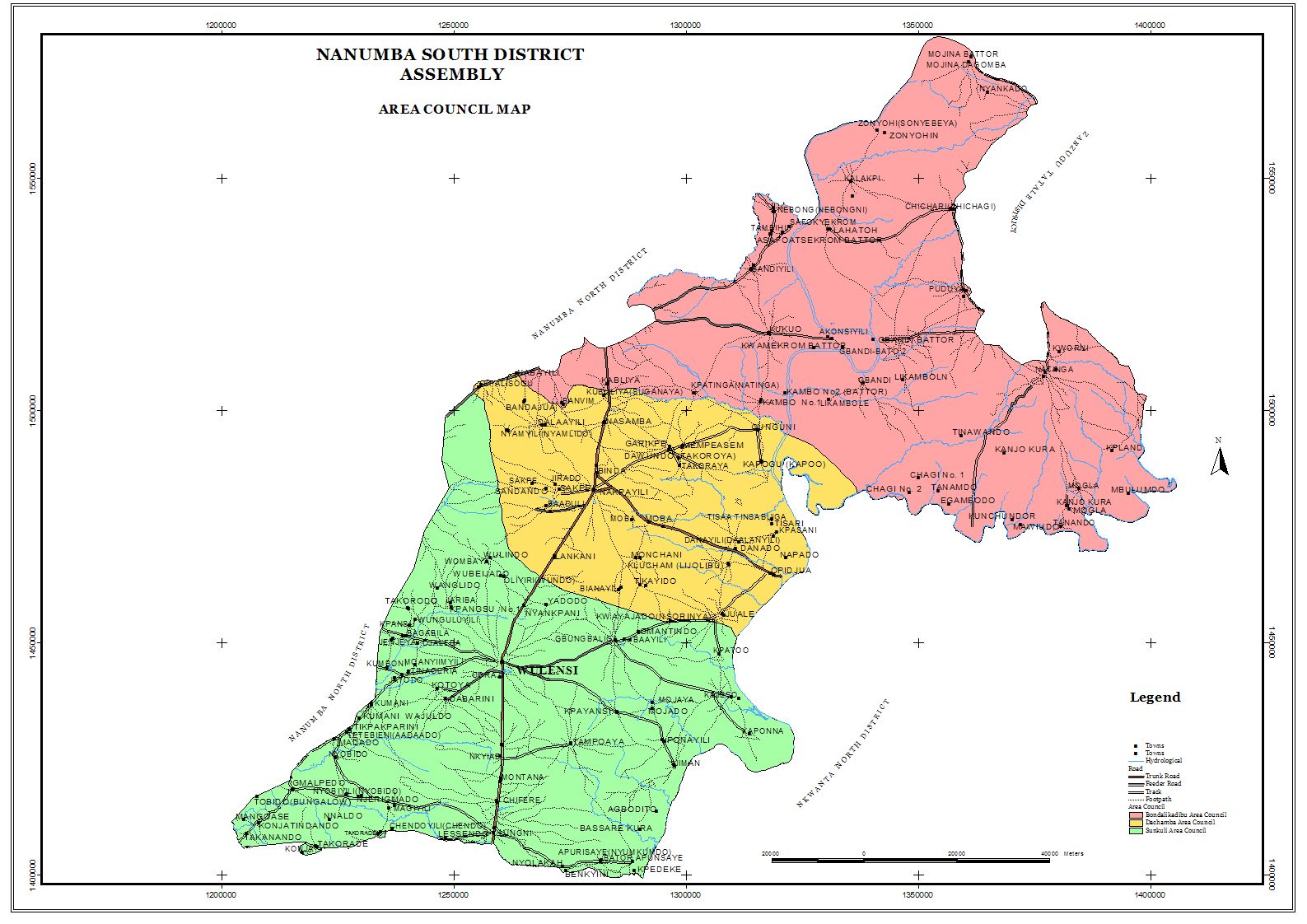 SOCIAL SERVICESHealth  Generally, the district health infrastructure is relatively inadequate.  The district clinical services are carried out at all eleven (11) health facilities in the district which report in DHIMS2. This is done by Medical Assistant, Midwives, general nurses, Psychiatrics, Community Health Officers (CHOs) and enrolled Nurses. All facilities and CHPS zones render 24hrs OPD services. However, a few cases are detained for 24 hours in the health centers and critical patients referred to the nearest hospitals like Kpandai and Bimbilla.Health facilities like Aprusaya, Kpalsogu, Garikpe, Gbungbaliga and Wulensi RCH do not render clinical services since it is operated from the sub-district. The year under review recorded 40,472 OPD attendances as compared to 48,524 in 2015. The reduction in OPD attendance has been attributed to the decline in malaria cases in the district. Out of the total OPD attendance of 40,472 as at 2016, 37,811 were insured representing 93.4% and the non-insured clients were 2,661 representing 6.5%. It means that majority of people who visit the clinics in the district are insured. This could be as result of the NHIS, now being closer to the people. Health Infrastructure  The district has sixteen (16) Health facilities providing health services to the people. They comprise four (4) health centres situated in Wulensi, Lungni, Pudua and Nakpayili and eight (8) Community Health Planning and Services (CHPS) compounds, three (3) CHPS zones and one (1) Reproductive Health Centre (RCH). Figure 1.3: Health Facilities Map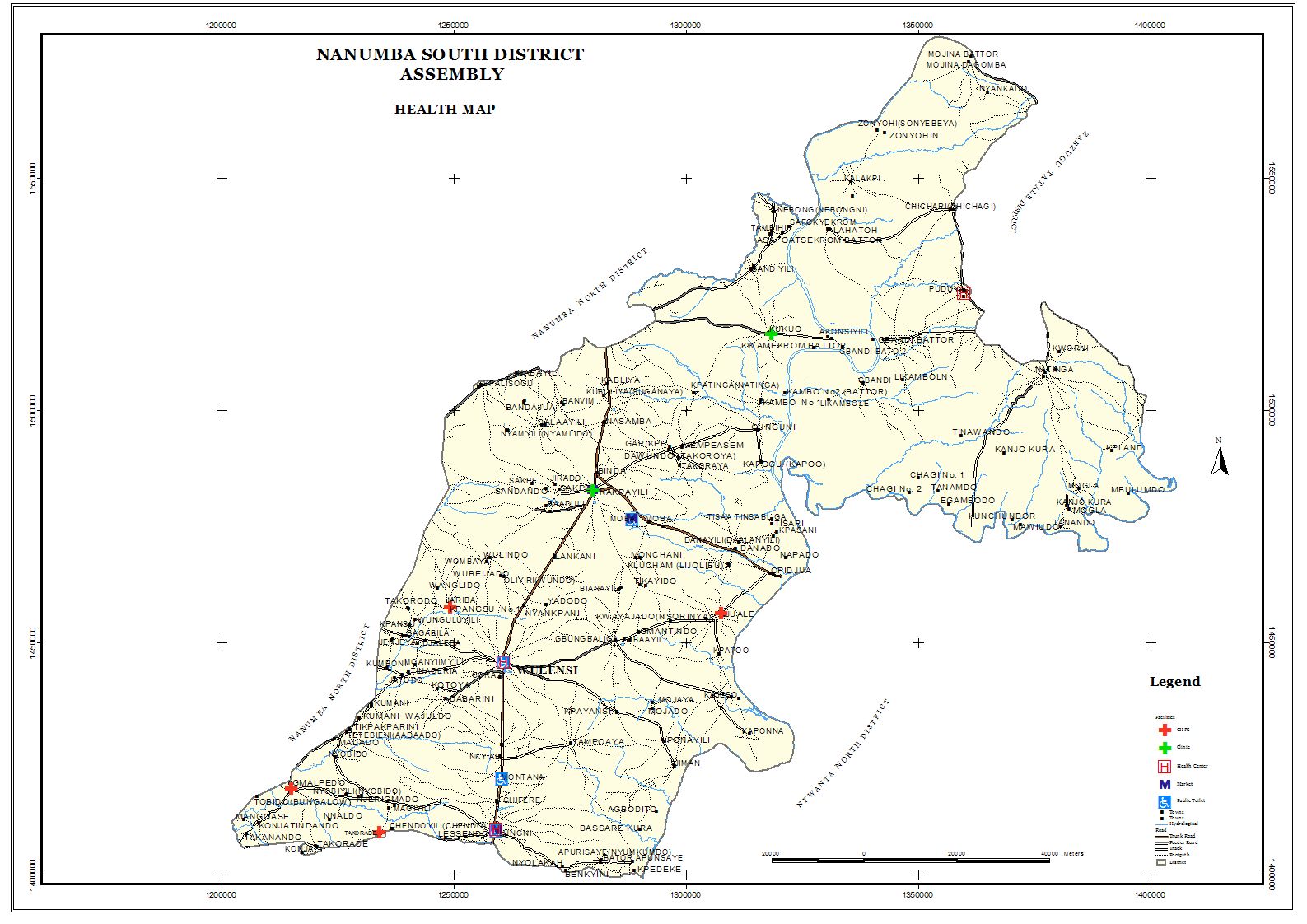 Quality EducationThere are Ninety-Five (95) Pre-schools, Ninety-Five (95) Primary schools, Twenty-Six (26) Junior High Schools (JHS), and one (1) Senior High School (SHS) in the district. The table below shows the enrolment level of children by circuits in the district.Table 1.10: Enrollment by Circuit Source: District Education DirectorateThe decline in the enrolled children in Pre-School, Primary Schools and Junior Secondary level is attributed to the introduction of realistic measures which have led to the elimination of inflation of enrolment figures as a result of the introduction of Capitation Grants, World Food Programme (WFP) and School Feeding Programme (SFP).There is a significant increase in staffing across all levels of education in the district. In addition, the proportion of untrained teachers over the years has fallen. It is our hope that the increase in the number of trained teachers would have a positive impact on quality education in the district.Table 1.11: Staffing Situation of TeachersHowever, the education sector in the district faces a lot of challenges. These include;poorly equipped and supervised public basic schoolsGeographical disparities in access and outcomes.Irregular and untimely transfer of approved funds Severe management gaps.Inadequate trained teachersINFRASTRUCTURAL DISTRIBUTIONEducation: There are 95 Primary, 26 JHS, and 1 Senior High School in the district. Table 1.12: Enrolment by Category/Level Figure 1.4: Educational Map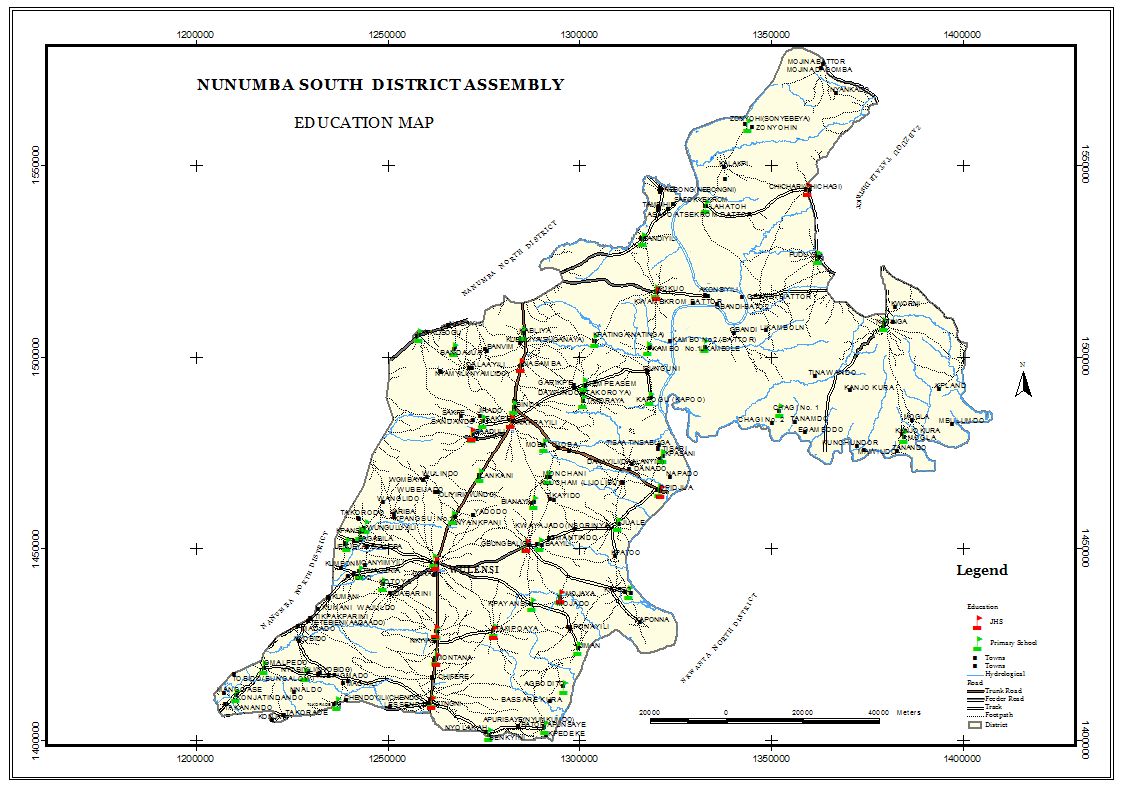 Infrastructural DistributionRoads and Transport: The district is spaced by 95km of trunk roads radiating from centrally place Wulensi and 61.8 km of “marketable” feeder roads namely:Wulensi-BimbillaNakpayili – LungniLungni- KpandaiWulensi-Opidjua/DamankoAll other feeder roads with a total length of 160.2 km is termed “non motorable” upgraded though spot improved annually by Government. The major problem with the road sector in this district is lack of crossings over streams. The main transportation modes used by the people are motorcycles and bicycles. Almost every household has a bicycle or two, which they use to farm and markets. Passengers travelling outside Wulensi use GPRTU buses and KIA/Hyundai Pickups and attend village markets using Cargo trunks, motor king and motorcycles.Tons of foodstuffs are transported outside the district daily using cargo trunks towards markets of Accra, Kumasi, Bawku, Bolga and Tamale.Access to Utilities and Household facilitiesFrom Table 1.13, it can be seen that, the use of kerosene lamp (60.9%) is the major source of energy for households in the district. The second most common source of energy is the use of electricity (mains) (30.4%) followed by use of flashlight/torch (7.1%). The least source of energy used by the dwelling units are solar energy (0.1%), candle (0.1%) and other (0.0%).In the rural areas, kerosene lamp is the most largely used source of light constituting 70.4 percent. In the urban areas however, electricity (mains) continued to be the largest source of lighting (76.1%). Only 19.4 percent of the rural folks are connected to the main electricity grid.Table 1.13:  Main source of lighting of dwelling unit by type of localitySource: Ghana Statistical service, 2010 Population and Housing CensusMain Source of Water for drinking and for other domestic useThe purpose of good drinking water is largely to minimize the prevalence of water borne diseases among household members. The source of drinking water is important because water borne diseases are common in the district and members of households are better off if they have access to good drinking water. Table 1.14 shows the percentage distribution of main sources of drinking water and for other domestic uses in the district. Majority of the households (51.8%) use water from boreholes, pump and tube well as their source of drinking water followed by the use of river/stream (26.4%) of households. Overall, only about one percent of households had access to pipe borne water in their dwellings. For domestic usage, about 47 percent of the households used boreholes, pump, and tube well for other domestic purposes.Table 1.14: Main source of water for dwelling unit for drinking and domestic purposes by type of localitySource: Ghana Statistical Service, 2010 Population and Housing CensusUrban Source of Drinking WaterIn the urban areas, bore-hole/pump/tube well is the most widely used water source in the district (36.4%). This could be due to the presence of the small water supply system in the district and the least used water sources in the urban area are rain water, sachet water, tanker supply/vendor provided (see table 8.10). Rural Drinking WaterThe major source of drinking water for rural households is bore-hole/pump/tube well (55.5%) followed by the river or the stream (32.4%).Figure 1.5: Water Facilities Map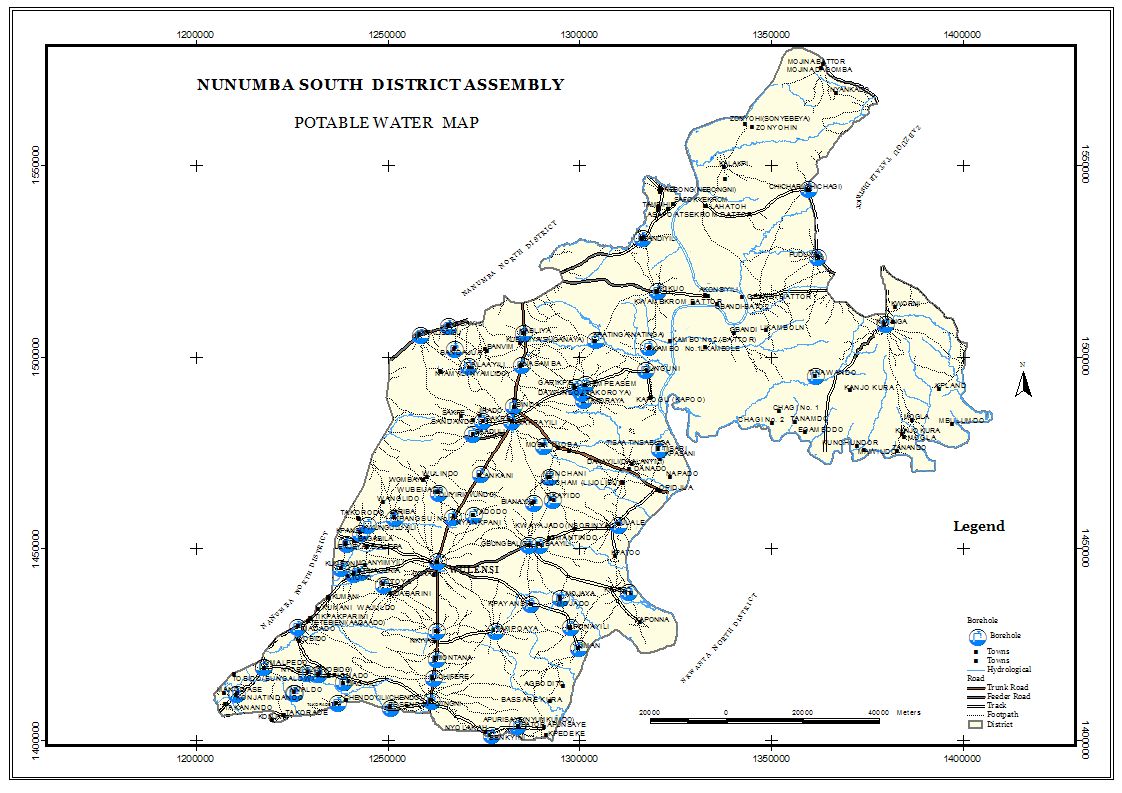 Bathing and Toilet facilitiesTable 8:11 also indicates the toilet facility and bathing facility used by households and type of locality. It seems that no facilities (bush, beach/field) is the main type of toilet facility used by majority of the households (87.5%) in the district, with the use of public toilet (WC, KVIP, Pit Pan etc.) as the second type of toilet facility used (10.6%) by households. While a little over one percent of the households in the district used KVIP and less than one percent resort to bucket/pan as their toilet facility.The distribution of toilet facility by type of locality showed that of those without toilet facilities, majority are the rural households (95.7%) while a higher proportion of KVIP users are from the urban areas (3.7%).Table 1.15: Type of toilet and bathing facilities used by household by type of localitySource: Ghana Statistical Service, 2010 Population and Housing CensusOwn bathroom for exclusive use is the main bathing facility used by households (35.1%) followed by shared separate bathroom in the same house (29.5%). About 17 percent of the households shared open cubicle and river/pond/lake/dam is the least used by households (0.2%). The type of locality distribution of bathing facility used by households shows that a higher proportion of rural households own exclusive bathrooms (37.3%) as compared to their urban counterparts (26. 2%).The same can be said for households who use private open cubicle for bathing in the rural areas (7.4%) as compared to urban households (3.0%). Notwithstanding these, a higher proportion of urban households (34.1%) shared separate bathrooms in the same house than the rural households (28.4%).Method of Waste DisposalThe main method of solid waste disposal as indicated in Table1.16 is the public dumping (open space) (54.9%). The second most common method of solid waste disposal employed by the households is dumping indiscriminately (27.2%) while burning by household was the least method used (0.4%). It can also be seen that, the public dumping (open space) was the main method used by majority of the households (46.3%) in the urban areas and that for the rural households (56.9%).With regards to liquid waste, the common disposal method employed by households was throwing onto the street/outside (52.4%). In the urban areas, liquid waste disposal by households was mainly by throwing onto the street/outside (34.3%) whereas in the rural areas the percentage is 56.7.  Table 1.16: Method of solid and liquid waste disposal by type of localitySource: Ghana Statistical Service, 2010 Population and housing Census INFORMATION COMMUNICATION TECHNOLOGYInformation communication technology (ICT) is essential in enhancing people’s knowledge and updating the people of the happenings around their immediate environment and the world.  The e-governance devices including computer, mobile phone and internet facilities have become essential for living a meaningful life. ICT is relevant to individuals, households, businesses and various sectors of every economy. Governments use ICT to collect or send information to the citizenry, banks and telecommunication companies. Businesses use e-commerce to enhance their activities. Social media, learning institutions among others heavily depend on ICT for efficiency and time management.During the 2010 PHC, ownership and usage of information communication technology facilities and services were assessed by collecting data on both individuals/persons aged 12years and older and households. Persons using internet facility refers to those who have access to internet facility at home, internet café, and mobile phone or by other mobile devices. Internet access is assumed to be not only via computer but also by mobile phone, game machine and digital television. Ownership of Mobile PhonesTable 1.17 indicates the proportion of the district population 12 years and older by mobile phone ownership, internet facility usage, and sex. In 2010 there were 55,246 persons 12 years and older in Nanumba South district. Only 8,837 representing 16 percent of the population 12 years and older owned mobile phones. Differences exist in mobile phone ownership among the sexes in the district. About 23 percent of males own mobile phones. The proportion of females who own mobile phones (9.1%) is however lower than their male counterparts.Table 1.17: Population 12 years and older by mobile phone ownership,Internet facility usage, and SexSource: Ghana Statistical Service, 2010 Population and Housing CensusUse of InternetLess than one percent (0.5%) of the population aged 12 years and older used internet facility as indicated in Table 1.18. The male population had more access (0.8%) to internet facility usage than their female (0.2%) counterparts. Household Ownership of Desktop or Laptop ComputerTable 5.2 shows that less than one percent (0.5%) of the total households (11,487) in the district has desktop or laptop computers. Also, there is a variation in the proportion of households with desktop or laptop by sex of household head. Whereas0.5 percent of male headed households have desktops or laptops; the corresponding percentage for female headed households is 0.6.Table 1.18:  Households having desktop/laptop computers by sex of headSource: Ghana Statistical Service, 2010 Population and Housing CensusMarket There are 5 markets in the district distributed in 2 of the three Area councils and come off on a six-day shift system. The markets could be categorized into 2 using level of patronage:Level 1. Lungni and NakpayiliLevel 2. Wulensi and GbungbaligaPopulation with DisabilityTable 1.19 shows the population by type of locality, disability status and sex. The 2010 population and housing census (PHC) indicates that out of a total of 93,464 people in the district, 2,869 representing 3.1 percent are with disabilities. Analysis of disability by sex indicates that not much difference is observed even though the percentage of males (3.2%) is slightly higher than that of females (2.9%). The percentage of persons with disability is slightly higher in the urban areas (3.9%) compared to rural areas (2.9%).Type of DisabilityAccording to the 2010 PHC National Analytical Report (2012), about 38.3 percent of the population with disabilities have more than one type of disability condition. Similarly, almost the same proportions of males (38.2%) and females (38.5%) have more than one type of disability.Table 1.19 further shows that sight (41.1%) impairment is the main type of disability from which most of the persons with disability suffer from in the district. About   26 percent of Persons with Disabilities (PWDs) suffer from physical disabilities. Hearing disability ranks third, accounting for 25.2 percent, followed by emotional disabilities (21.5%) in the Nanumba District. Distribution by Type of LocalityThe district recorded a higher incidence of persons with disability in the urban areas (3.9%) as compared to the situation in the rural areas (2.9%). A little above57 percent of persons with disability in the urban areas were persons with impaired sight relative to the proportion (36.3%) in the rural areas.Table 1.19: Population by type of locality, disability type and sexSource: Ghana Statistical Service, 2010 Population and Housing CensusWOMEN AND CHILDREN/GENDER ISSUESSome of the area/issues that marginalization of women and children thus making them vulnerable include the following:Inadequate or absence of opportunities in the choice of marriage, forced marriages, elopement or betrothals etc.Defining and assigning roles are against women e.g inheritance, sex dominated jobs, chieftaincy, ownership of land property etc.Political leadership, and religion, delegation etc.Decision – making both at home and community level e.g number of children, projects selection and implementationEducation is in favour of boysPoor nutrition among women and childrenLimited access to creditLimited participation in economic developmentInadequate start-up capitalsIn summary women and children are marginalized in decision making and they have less opportunities to develop their potentials compared to their men counterparts in society.Currently there is a Gender Desk Officer (GDO) who is coordinating the activities of institutions/organizations that focused on women and children in the district. However, GES under the umbrella of PTAs and MoH under the DHMT have activities for children.  These activities include the campaign for girl-child education, school enrolment drive, encouraging mothers to send their children to nutrition and feeding centres as well as participate in the immunization programmes for children.There are also women groups in the district engaged in economic ventures, such as group farming, gari processing, sheabutter and groundnut oil production, weaving and pito brewing.  Other women groups are Chop bar operators, bush meat sellers, seamstresses, hairdressers, petty traders, foodstuff sellers and processing of fresh fish.Social ProtectionA Clear Social protection programme, addressing the issues identified in the vulnerability analysis (these may be preventive, protective, promotional, and empowering) to deal with vulnerability and exclusion relevant to the District’s area of competence. Social protection interventions identified in the MTDPF 2018-2021 as well as the National Social Protection Strategy (NSPS) and the Livelihood Empowerment against Poverty (LEAP) Manual may be consulted for more information. The District plans for complementary programmes in LEAP target areas in support of its poverty reduction objectives.The Vulnerable and excluded segment of the society in this district include:Food crop farmers who become vulnerable especially during the dry season, which lasts for about six (6) months.Children especially female ones.The district at large, which is often under threats of conflicts.The elderly women and the physically challenged.Unemployed.HIV/AIDS victimsSpecial programmes for the vulnerable and excluded will establish systems and provide resources to reduce conditions of extreme poverty and social deprivation. Others include:Promotion of gender balance and equityPrevention and Rapid response to people affected by disasters.Expansion of social security schemes, mutual health insurance schemes to cover majority of workers.Enforcement of rights of the vulnerable especially children and women.PRODUCTION AND GAINFUL EMPLOYMENTThis involves improvement in the capacity of the private sector to adopt better approaches and methods, which will increase production and generate more employment.  It involves modernizing agriculture and industry in terms of output and technology.PRODUCTION SYSTEMSThe major production systems of the district are subsistence agriculture and agro base industries which contributes about 90% of the per capital income of the people in the district.  Production in both agriculture and industry are very low> outputs are low mainly because there is little or no specialization.The effectiveness and efficiency of the factors of production (land, labour and capital) are hardly measured.  Physical or manual labour constitutes over 90% the production process.  Little or no values are attached to inputs and outputs.  Production is therefore mainly for subsistence and not commercial purposes.However, there are a few commercial farmers who undertake limited mechanized farming.  The average commercial farm size for most crops ranges between 10-20 hectares.  Tractors and chemicals are used as well as hired labour.PRODUCTION TECHNOLOGYThe major tools used in agricultural crops production are the traditional hoe, cutlass, and axes.  Similarly, simple tools like grinding stones, pestles and frying pans are used to process the crops produced.  The major crops produced and processed include cassava, maize, groundnuts, rice, cowpea, millet and yam.Again manual labour constitutes over 90% of the processing.  However, the use of corn mills and simple processing machines is becoming common especially with the rural electrification.There are no quality standards for goods produced.  Production units are family owned and skills are passed down through the parents.  Major production and Employment Avenues are as follows:Food crops productionLivestock productionGari processing Rice millingShea butter and groundnut oil extraction.Pito brewingCooking food and foodstuff tradingCotton spinning and cloth weavingThe district assembly and a few NGOs are supporting farmers and women on these productive areas.  The support varies from credit to training and equipment supply to farmers and processors.  Efforts are being made to organize the farmers and processors into cooperative groups and associations to enable them increase their output and become more profitable.TRANSPORT The district is span by 85km of trunk roads radiating from the centrally placed district capital (Wulensi), and ‘maintainable’ feeder roads. Others are farm tracks, which are only accessible during the dry season. One of the three administrative areas, Bondalikadibu, is separated from other part of the district by the River Oti and the only means of access to that area is with small canoes and engine boat. These difficulties in access affect development of local economy, effective basic service delivery such as health, education and others, and effective interaction between Area Council/the populace in the area and the District Assembly.GOOD GOVERNANCEAdministrative and institutional framework The institutional framework for decision-making rests with the Nanumba South District Assembly (NSDA) which is the highest political and administrative body in the district.The local Government Law, Act 462, 1993 established the DAs to be responsible for:Over all development of the district (plan, budget and implement Development programmes and projectsCoordination of activities of ministries, departments, publicCorporations NGOS etc within the district.Maintenance of security and public safety. (Execution of laws)There is an executive committee chaired by the District Chief Executive (DCE) and relevant sub-committees with deliberative functions. The DCE is the leader of the district Assembly and he is responsible for the operations/supervision of all committees and decentralized /sector departments in the district.PRIVATE SECTOR AND NGOs INITIATIVES The district Assembly is committed to equitable growth through private sector production and support. Efforts and measures are being taken to ensure that the private sector plays a leading role in the development process of district. In this regard groups and individuals have been supported through the poverty reduction strategies to undertake agro-processing and other income generation ventures.KEY DEVELOPMENT PROBLEMS/ISSUES/GAPS1. Inadequate market infrastructures2. Lack of support for small scale business and entrepreneurs 3. Inadequate of both macro and micro credit facilities4. Low aggregate demand for goods and services5. Low level of managerial and entrepreneurial skills6. Low small scale industrial establishments and poor industrial technology7. Low level of technology and technical know-how in both agriculture and industry8. Low productivity and skills in agric and industry9. Rising cost of production10. Inaccessibility and poor road network limits investment and production especially in the agricultural sector 11. Over dependence on rain fed agriculture and low farming technology12. Inadequate portable water coverage 13. Inadequate sanitation facilities14. Poor sanitation and personnel hygiene15. Inadequate extension officers16. Bad nature of roads 17. Inadequate and late release of funds for project execution18. Limited access to educational infrastructure and services19. Poor educational outcomes and high drop-out rate especially for females20. Low School enrolment particularly for the females21. Inadequate qualified educational personnel22. Ineffective monitoring by stakeholders23. Financial inability to access health care services 24. Inadequate health infrastructure and services25. Poor nutrition due to food insecurity in families26. The district assembly is deficient in both quantity and quality staff especially in the decentralized department27. Inadequate revenue mobilization and erratic release of the DACF adversely affects the smooth administration and development of the District28. Sector departments still owe allegiance to their regional and national offices. Control and monitoring become a big problem at the district level29. Limited capacity of sector departments and sub-district structures to plan and implement development programs due to lack of qualified personnel and logisticsTable 1.20: Harmonisation of Community needs and aspirations with Identified Development Problems/Issues from review of Performance and Profile Table 1.21: Key development issues under GSGDA II with implications for 2018-2021 CHAPTER TWODISTRICTDEVELOPMENT PRIORITIESIntroductionThis chapter dealt with the prioritized development issues in the district and linked them to the relevant development dimensions of Agenda for jobs, 2018-202. Issues under Economic Development, Social Development, Environmental, Infrastructure and Human Settlements, Governance, Corruption and Public Accountability and Ghana’s role in International affairs, adopted strategies and sustainable Development Goals and African Union goals and targets are captured.Identified key Issues relating to the NMTDP FrameworkOver dependence on rain fed Agriculture and low farming technology Low small scale industrial establishments and poor industrial technology Inadequate and poor quality of support servicesDifficult Physical and economic access to health servicesInadequate access to water and sanitation facilities due to poor maintenanceInadequate performance of District AssemblyInadequate support to women and childrenLow access of physically challenged to social and economic servicesDistrict Key Potentials, Opportunities, Constraints and Challenges (POCC)In this section the potentials, opportunities, constraints and challenges identified in the District have been applied to the key priority problems under each of the NMTDP framework thematic areas. It assesses the extent to which the potentials identified can be taken advantage of to address the constraints of the key problems as well as making use of the opportunities available to reduce the impact of challenges.Prioritized Development IssuesThe application of the above tool led to the identification and prioritization of the key   development issues that needs serious attention. Below is a list of development issues that require attention:Modernization of Agriculture along a value chain for food security and emergency preparednessDevelopment of small scale agro industry to feed on the increased output from Agriculture for improved tradeImprovement in social infrastructure facilitiesImprove access to health service deliveryImprovement of accessibility to potable water and sanitation facilitiesImprove access of vulnerable to social and economic servicesEnsure peace for speedy and sustainable developmentImprovement of feeder roadsStrengthen the capacities of DistrictAssembly Area Councils through training, logistic and financial supportTable 2.1: Identified Development Issues under GSGDA II and NMTDPF, 2018-2021Table 2.2: Adopted Goals and Issues of SMTDP of MDAs Table 2.2: POCC AnalysisCHAPTER THREEDISTRICTDEVELOPMENT GOALS AND OBJECTIVESIntroductionThis chapter looks at projected development requirements for 2018-2021 under the relevant development dimensions of Agenda for jobs. It also includes adopted development issues, which are of relevance to the District, Development dimension goals, policy objectives and strategies to achieve these goals and objectives are addressed.National Development FocusThe National development focus of National Medium-Term Development Policy Framework (NMTDPF)continue the broad path of GSGDA II, taking up the challenges left behind and bringing renewed vigor and an alternative perspective to building on the successes of those frameworks. The current framework outlines the macroeconomic framework that will guide the management of the economy between 2018 and 2021 within the context of the long-term vision of attaining a just, free, productive and prospective society.DistrictDevelopment FocusThe basic goal of the Districtis to accelerate the growth of the economy through modernization of Agriculture along the value chain approach and sustained shared growth, poverty reduction, promotion of equity in resource allocation within a decentralized democratic environment so that the nation can achieve long-term vision of  a just, free, productive and prospective society.To achieve this goal, the table below gives the various sub-goals of the sectors of the district.DEVELOPMENT PROJECTIONS FOR 2018 – 2021Table 3.1: Modernization of AgricultureTable 3.2: Production in Metric TonsTable 3.3: Transport InfrastructureTable 3.4: Energy supply to support industries and house holdsTable 3.5:  Science, Technology and Innovation to Support Productivity and DevelopmentTable3.6: TourismTable 3.7: Small Scale IndustriesTable 3.8:EducationTable 3.9:Youth and Sports DevelopmentTable 3.10:HealthTable 3.11:Population ManagementTable 3.12:Potable WaterTable 3.13:SanitationTable 3.14:Household settlement and urban developmentTable 3.15:Women and Children IssuesTable 3.16:DistrictAssembly Sub-structuresTable 3.17:Revenue (IGF)Table 3.18:SecurityTable 3.19: DA Performance ImprovementTable 3.20: Sustainable prioritized issues as categorised under themes and goalsAdopted Objectives and StrategiesProgramme: Economic DevelopmentTable 3.21: Goal: Build Prosperous Society Programme: Social development Table 3.22: Goal: Create Equal Opportunities for all Programme: Environment, Infrastructure and Human SettlementsTable 3.23: Goal: safeguard the Natural Environment and ensure a Resilient Built Environment Programme: Governance, Corruption and Public Accountability Table 3.24: Goal: Maintain a stable United and Safe SocietyCHAPTER FOURCOMPOSITE DEVELOPMENT PROGRAMMES OF ACTIONIntroductionThis chapter deals mainly with the District Composite Plan of Action (POA) which includes development programmes and sub-programmes of the District Assembly for 2018-2021 reflecting international obligations and sustainability measures. It also includes an indicative financial strategy indicating how the activities, projects and programmes will be financed.Planning and ProgrammingThe planning and programming approaches take account of the district’s goals, strategies, problems, opportunities, potentials, constraints and challenges. This chapter therefore spells out the planning and programming aimed at continuing with vigour the enhancement of accelerated growth and development of the Nanumba South Dist.- wide. On the basis of the problems opportunities, potentials, constraints and challenges identified, an integrated development approach is proposed for the Nanumba South District.Development ProgrammesThe integrated development path opted for by the District Assembly covering the plan period (2018 - 2021) is composed of development programmes and these are classified into packages outlined below. The programmes are:Agriculture Modernization and Sustainable Natural Resource ManagementInfrastructure & Human SettlementTransparent & Accountable  Governance    Poverty Reduction  & opportunities for Vulnerable and Socially Excluded in SocietyAgriculture Modernization and Agro-Based Industrial DevelopmentThe main thrust of this programme is to make the Agriculture sector the engine of growth in the district. To this end, the focus of the programme is to accelerate modernization of production operations along a value chain and enhance micro enterprise activities.The components of the programme are:To reduce post-harvest losses through improved storage and minimal processing along a value chainTo increase Agriculture output through input cost minimization and availabilityTo improve the marketing system of Agriculture producePromotion of micro enterprise operators/economic groups.Development of entrepreneurial and financial management skills of farmers and micro enterprise operatorsProviding support in the form of inputs, tractor services and conditional cash credits to farmers, enterprises, CBOS, FBOs and modern industries Human Resource Development and Expansion of Infrastructure and Basic ServicesThis programmes aims at developing the human resource base of the District as well as ensuring that the people in the District have access to basic services. This programme therefore dwells on education, health, water and sanitation. The components of each of these sectors have been spelt out below;EducationThe components of the programme on education are to:-Improve the quality and access to education To increase the number of people with access to  vocation training and educationHealthThe health components of the programme are to:-Improve quality and access to health servicesTo reduce the incidence of HIV/AIDS and STDs in the district.Increase health services delivery coverageImprove the effectiveness and efficiency in health services deliveryReduce the incidence of malaria and other diseasesWater and SanitationThe components of the programme in the water and sanitation are to:-Increase potable water supply coverageIncrease access to sanitation facilitiesSupport and build capacities of stakeholders in the water and sanitation sectorLocal Governance and DecentralizationThe basic principle underlying this programme is to strengthen effective local governance and entrench the principle of civic responsibility in the citizenry. This principle will inevitably require effective decentralization and devolution opportunity and responsibility to the sub District structures.The components of the programme are:To ensure that all decentralized departments are established.To strengthen the relationship between DA/CBOs/NGOs and traditional authorities.To adequately staff and equip Area CouncilsTo reduce the DA overdependence on external sources of fundingPoverty Reduction & Opportunities for Vulnerable and Socially Excluded in SocietyThis programme gears towards creating enabling environment for wealth creation and integration of the vulnerable and socially excluded in the District with particular reference to women, children and the physically challenged. The components of the programme are to:-Create income and employment opportunities District-wideImprove capacity of PWDS to contribute to local developmentIncrease access of children to career development opportunitiesIncreased participation of women in social and public activitiesEmpower women and the vulnerable economicallyMedium Term Programmes of Action (2018 – 2021)This section of the medium term plan, deals with the programmes and projects earmarked for implementation within the entire planning period. The major thrust of the plan is to build a foundation upon which the long-term development of the District can be consolidated. The components of the medium term plan include the projects, locations, time frame, responsible implementing agencies and sources of funding along the Medium Term National Development Policy Framework (MTNDPF).Logical FrameworkThe logical framework is a matrix that serves as a tool for monitoring the entire process of programme implementation. It consist of four columns, the first column is the narrative summary which states the basis of the plan thus goals, plan purpose, expected results and planned activities. The second column in the matrix indicates the Objectively Verifiable Indicators (OVIs). This measures the achievement of goals, plan purpose, expected results and planned activities. It enables the planner to measure effectively the progress of the planned programmes.The third column is the means of verification where the sources of verifying the OVIs are specified.  The last column in the matrix is the Assumptions. It specifies the uncertainties that are outside the direct control of the programme but very necessary for the success or failure of the programme. These uncertainties are regarded as important assumptions of the programme. Details of this framework can be located below.COMPOSITE PROGRAM OF ACTION (POA)The Composite Program of Action is a tabular presentation that spells out all program activities by thematic areas earmarked for implementation within the entire planning period (2018 - 2021). It highlights project/programs, the time frame within which projects are to be implemented, budgetary requirements, indicators, and sources of funding and the proposed implementers of projects. Details of this plan of action are presented below:Table 4.1: Composite Program of Action (POA)CHAPTER FIVEANNUAL ACTION PLANSIntroductionThis chapter deals with Annual Action Plans (AAP) developed from the program of Action (POA) as a basis for the District Assembly budget. It indicates which activities, projects and programmes will be implemented on a year basis during the plan period 2018-2021. Structural plans for the District Capital as well as local plans are addressed in this chapter.Table 5.1 2018Annual Action Plan and Budget  Table 5.2: 2019 Annual Action Plan and Budget  Table 5.3: 2020 Annual Action Plan and Budget  Table 5.4: 2021 Annual Action Plan and Budget  CHAPTER SIXMONITORING AND EVALUATION FRAMEWORK/PLANIntroductionThis chapter deals with implementation, Monitoring and Evaluation arrangements. A monitoring matrix or results frame work outlining all indicators, their baselines and targets in relation to the results matrix of the agenda for jobs strategy for data collection, collation, analysis and use of results matrix implementation and M&E. the quarterly and annual progress reporting format as well as dissemination and communications strategy and participatory monitoring and evaluation arrangements are discussed.As a result, monitoring and evaluation will start right with the communities, the Unit Committees, Assembly Persons and the District Assembly. This is to ensure that activities are timely and efficiently implemented.The objectives for the monitoring and evaluation include;To ascertain whether project implementation are on track or not and to take corrective measures as to when and where it is necessaryGather periodic data for future planning purposesIdentify successful interventions for replication in other parts of the districtMonitoring of Physical ProjectsThe monitoring and evaluation would be based on the guidelines given by the National Development Planning Commission (NDPC) for monitoring project execution of physical projects at the Districtlevel. The project monitoring team will therefore comprise the following;DistrictCoordinating DirectorDistrictPlanning OfficerDistrictBudget OfficerDistrictWorks EngineerDistrictFinance OfficerDistrictGender Desk OfficerChairperson works sub-committeeRepresentative of beneficiary DepartmentThe Contractor/representativeCommunity MembersThis team will assist to monitor the execution of programmes and projects within the plan. Each monitoring visit will also include the Head of department the project falls under including the Assembly person of the project location.Reporting on Monitoring ActivitiesBeing an integral part of the plan implementation, monitoring will involve both the process and the approach.  Monitoring will start from the initial phase through to the final evaluation.  Participatorymethodology will be the main tool for the monitoring process and will involve all stakeholders at different levels and on regular basisAt the Districtlevel, the DPCU is responsible for undertaking monitoring and evaluation activities together with the sector agencies. The DPCU is specifically responsible for the design of monitoring and evaluation procedures as well as monitoring and evaluation plans. Again it is required to provide an oversight overall Districtlevel monitoring and evaluation of Districtdevelopment programmes. Unlike monitoring, evaluation will be conducted in greater detail at the project level.  Ex-post facto evaluation will be carried out purposely to assess whether the resources invested have produced or are producing the desired results in terms of impacts, and whether the benefits are reaching the intended target beneficiaries.After each monitoring exercise, project actors, communities and sector departments involved will be made aware of the key observations and findings. The DPCU will also brief the DCE, Presiding member and other DA actors on progress of work, observation and gaps identified. This will allow all stakeholders to take the necessary action that require redress before the next monitoring exercise. The DPCU includes all the findings and reactions in its Quarterly and Annual Progress Reports. The Annual Progress Report will sum up all the M & E activities in the year. The M & E report will be disseminated to relevant stakeholders and decision makers.On quarterly basis, the DistrictAssembly’s Monitoring Team will compile a progress report of project implementation and submitted to the Office of the DistrictChief Executive. Copies will also be forwarded to:The Regional Coordinating CouncilMinistry of Local Government and Rural DevelopmentNational Development Planning CommissionProject FinanciersThe monitoring and evaluation of the plan will use the already existing structures at the Districtlevel and will be integrated into the overall monitoring and evaluation plan of the district.Assess whether DMTDP developmental targets were being metIdentify achievements, constraints and failures so that improvements can be made to the DMTDP and project designs to achieve better impact.Provide quarterly information for effective coordination of Districtdevelopment at the regional levelProvide Districtauthorities, the government, development partners, community project management teams and the general public with better means for learning from past experience.Improve service delivery and influence allocations of resources in the Distric tand demonstrate results as part of accountability and transparency to stakeholders.Mid-Year ReviewBesides the periodic monitoring activities, the DistrictAssembly shall also hold mid-year review of the Annual Action Plan (AAP) and Budget to ascertain the following:The level of progress made in the implementation of the AAP and BudgetStatus of programmes, projects and activitiesOutstanding programmes and projects and how relevant they are to the District-wide developmentHow far programmes and projects are meeting set goalsIdentify programmes and projects that can be rolled over to the following year.Evaluation of Development Programmes and ProjectsA mid-term evaluation will be carried out in 2020 for all stakeholders. This is expected to ensure projects output are in line with the goals and objectives of the DistrictAssembly and the goals of MTNDPF.Indicators for the evaluation of performance will include:The achievement of project objectivesCost effectiveness and efficiency of projects/programmesBeneficiaries accessibility to servicesTotal number of project beneficiariesTable 6.1: Monitoring Matrix/Results FrameworkMonitoring IndicatorsOne of the critical steps in preparing the M&E plan is defining the most appropriate indicators and targets that are achievable and directly related to the DMTDP goal and objectives. The district specific indicators based on the DMTDP are determined through a participatory and collaborative process. The indicators are Specific, Measurable, Attainable, Reliable and Time bound (SMART). The core and Districtspecific indicators are also: categorized into input, output, outcome or impact indicators Disaggregated (where possible) by age, gender, communities, etc. information on how it will be measured and by whomIndication on the frequency of monitoring targets set for the DMTDP implementation period baselines (they should be established where they do not exist) Targets of what can be achieved by 2021 as well as annual targets.M&E Calendar (Work Plan)Another vital component of the M&E plan is an annual M&E calendar. It is developed through a participatory process featuring all the relevant actors. It includes the time frame and a budget relating to the activities in the plan.  Table 6.2: M&E calendar for the periodTable 6.3: Quarterly Monitoring MatrixData on Programmes and ProjectsDPCU compiles a register of all on-going programmes and projects in the district. All programmes and projects undertaken under the auspices of the DistrictAssembly as well as development partners and NGOs will be covered. This register will be regularly updated with details on each activity such as start-time, costs, location, and source of funding, expected completion date, status of project, etc.DISSEMINATION AND COMMUNICATION STRATEGYDissemination of the MTDP and Annual Progress ReportThe preparation of the DMTDP is the result of collaborative efforts of many stakeholders within and without the district. The successful implementation of the plan therefore requires the same level of co-operation and collaboration from all stakeholders. Disseminated to all stakeholders is crucial in meeting the plan objectives.The plan will therefore be circulated to all interested stakeholders and all development partners operating in the Districtto guide them in the implementation of programmes and projects. The soft copy of the plan would also be uploaded on the internet for any interested stakeholder and development partners to make easy reference.Quarterly and annual reports on the implementation of programmes and projects would be submitted to NDPC and RPCU. Copies would also be made available to interested stakeholders and development partners.Promotion of Dialogue and Generation of feedback on the performance of the districtIn order to assess the performance of the District along implementation of the DMTDP, there is the need to create a platform for all stakeholders to assess the performance of the District. In this regard, annual performance review workshops will be organized to measure the performance of them in all sectors relating to the implementation of the plan. Participation of all stakeholders will be paramount so that, collectively the performance of the district would be assessed and also general feedback on the performance of all sectors. The idea is that, all stakeholders will appreciate better, the importance of their individual roles towards the collective implementation and success of the MTDP. The matrix below indicates the dissemination and communication activity.Table 6.4:Dissemination and communication activity matrixConclusionsThe District Medium Term Development Plan which spans the period 2018 – 2021 has revealed a number of issues after being subject to the tools of the strategic performance assessment.  To ensure sustainable development the Nanumba South District Assembly needs to address the issues which bother on intervention that mitigate environmental impacts in the cause of implementing the various policies.The assessment of the DMTDP revealed the following:-None of the policies conflicted against each other and that they are mutually supportive All constructional activities will impact negatively on the environment particularly in the area of natural resources.Some constructional activities will impact on socio-cultural issuesThe implementation of the activities generally will not impact on the economy and institutional issuesSome of the lessons learnt through the exercises of subjecting the plan to SEA tools and others are the following:-Refining of policies plans and programmes to incorporate environmental concernsThe Assembly has begun to appreciate the application of the SEA tools in that they will ultimately reduce the cost of the projects in the long run. The aim of this Medium Term Development Plan (2018 - 2021) is to serve as a guide to facilitate the development process in the district. It is expected to achieve food security thereby reducing poverty, create employment opportunities and improve average incomes Distribution and the welfare of the people irrespective of gender, ethnic, political or religious diversity. The achievement of this goal would be enhanced if the proposals in the plan are implemented accordingly. It will lead to an integrated economy and the realization of its full benefits. In this regard the District Assembly is expected to play a facilitating role in the implementation, monitoring and evaluation of the programmes and projects with all development stakeholders also playing their expected roles.PERSONNEL EMOLUMENTS (wages and salaries)PERSONNEL EMOLUMENTS (wages and salaries)PERSONNEL EMOLUMENTS (wages and salaries)PERSONNEL EMOLUMENTS (wages and salaries)PERSONNEL EMOLUMENTS (wages and salaries)PERSONNEL EMOLUMENTS (wages and salaries)PERSONNEL EMOLUMENTS (wages and salaries)PERSONNEL EMOLUMENTS (wages and salaries)YearRequestedAs planned (A)ApprovedAs per ceiling (B)ReleasedCDeviationsDeviationsActual ExpenditureDVariance(C-D)YearRequestedAs planned (A)ApprovedAs per ceiling (B)ReleasedCA-BB-CActual ExpenditureDVariance(C-D)2014618,604.99  720,400.00720,400.000.00720,400.002015789,344.00642,620.89642,620.890.00642,620.892016805,513.30792,504.00792,504.000.00792,504.002017894,893.02CAPITAL EXPENDITURES/ASSETSCAPITAL EXPENDITURES/ASSETSCAPITAL EXPENDITURES/ASSETSCAPITAL EXPENDITURES/ASSETSCAPITAL EXPENDITURES/ASSETS20147,408,799.226,112,657.926,112,657.920.005,428,199.86684,458.06201511,483,238.005,635,152.705,635,152.700.005,848,085.30-212,932.60201610,535,120.716,096,557.936,096,557.930.007,187,831.02-1,091,273.0920179,749,196.86GOODS AND SERVICESGOODS AND SERVICESGOODS AND SERVICESGOODS AND SERVICESGOODS AND SERVICES20142,741,255.711,365,145.341,365,145.710.001,365,145.710.0020153,432,720.301,644,152.481,644,152.480.001,644,152.480.0020164,222,230.002,376,926.562,376,926.560.002,376,926.560.0020174,731,411.46Sources201420142014201520152015201620162016201720172017ApprovedActual ReceivedVarianceApprovedActual ReceivedVarianceApprovedActual ReceivedVarianceApprovedActual ReceivedVarianceGoG618,604.99 720,400.00-101,795.01789,344.00642,620.89146,723.11805,513.30 792,504.0013,009.30894,893.02IGF 97,000.0092,280.004,720.00     97,978.00101,262.50   -3,284.50115,018.00113,909.34        1,108.66DACF2,252,995.00307,054.351,945,940.652,514,683.001,993,318.10521,364.903,757,431.002,282,609.241,474,821.76DDF1,017,179.00837,538.04179,640.961,338,632.00  450,852.00887,780.00995,344.00761,771.00233,573.00UDGN/AN/AN/AN/AN/AN/AN/AN/AN/AN/AN/AN/ADonors**3,423,020.234,155,379.53-732,359.306,742,601.003,307,462.373,435,138.634,819,520.952,139,245.352,680,275.60GETFundN/AN/AN/AN/AN/AN/AN/AN/AN/AN/AN/AN/AOther (please, specify)N/AN/AN/AN/AN/AN/AN/AN/AN/AN/AN/AN/ATotal7,408,799.226,112,651.921,296,147.3011,483,238.006,495,515.864,987,722.1410,492,827.256,090,038.934,402,788.32PeriodThematic Area:Accelerated Agriculture Modernization and Sustainable Natural Resource ManagementThematic Area:Accelerated Agriculture Modernization and Sustainable Natural Resource ManagementThematic Area:Accelerated Agriculture Modernization and Sustainable Natural Resource ManagementThematic Area:Accelerated Agriculture Modernization and Sustainable Natural Resource ManagementThematic Area:Accelerated Agriculture Modernization and Sustainable Natural Resource ManagementThematic Area:Accelerated Agriculture Modernization and Sustainable Natural Resource ManagementThematic Area:Accelerated Agriculture Modernization and Sustainable Natural Resource ManagementPeriodPolicy Objective:  Promote the development of selected staple and horticulture cropsPolicy Objective:  Promote the development of selected staple and horticulture cropsPolicy Objective:  Promote the development of selected staple and horticulture cropsPolicy Objective:  Promote the development of selected staple and horticulture cropsPolicy Objective:  Promote the development of selected staple and horticulture cropsPolicy Objective:  Promote the development of selected staple and horticulture cropsPolicy Objective:  Promote the development of selected staple and horticulture cropsPeriodProgrammes: Sub-programme: Broad project/activityIndicatorsIndicatorsIndicatorsRemarks in relation to criteria in Box 7PeriodProgrammes: Sub-programme: Broad project/activityBaseline (2013)MTDP Target Achievement Remarks in relation to criteria in Box 72014Economic DevelopmentAgricultural DevelopmentSensitize farmers in 10 operational areas on the use  of improved  crop varieties33Fully implemented2015Economic DevelopmentAgricultural DevelopmentSensitize farmers in 10 operational areas on the use  of improved  crop varieties33Fully implemented2016Economic DevelopmentAgricultural DevelopmentSensitize farmers in 10 operational areas on the use  of improved  crop varieties22Fully implemented2017Economic DevelopmentAgricultural DevelopmentSensitize farmers in 10 operational areas on the use  of improved  crop varieties22Fully implementedThematic Area:Accelerated Agriculture Modernization and Sustainable Natural Resource ManagementThematic Area:Accelerated Agriculture Modernization and Sustainable Natural Resource ManagementThematic Area:Accelerated Agriculture Modernization and Sustainable Natural Resource ManagementThematic Area:Accelerated Agriculture Modernization and Sustainable Natural Resource ManagementThematic Area:Accelerated Agriculture Modernization and Sustainable Natural Resource ManagementThematic Area:Accelerated Agriculture Modernization and Sustainable Natural Resource ManagementThematic Area:Accelerated Agriculture Modernization and Sustainable Natural Resource ManagementPolicy Objective: Promote the development of selected staple and horticulture cropsPolicy Objective: Promote the development of selected staple and horticulture cropsPolicy Objective: Promote the development of selected staple and horticulture cropsPolicy Objective: Promote the development of selected staple and horticulture cropsPolicy Objective: Promote the development of selected staple and horticulture cropsPolicy Objective: Promote the development of selected staple and horticulture cropsPolicy Objective: Promote the development of selected staple and horticulture crops2014Economic DevelopmentAgricultural DevelopmentTrain 100 dry season gardeners on vegetable production2525Fully implemented2015Economic DevelopmentAgricultural DevelopmentTrain 100 dry season gardeners on vegetable production2525Fully implemented2016Economic DevelopmentAgricultural DevelopmentTrain 100 dry season gardeners on vegetable production2520On-going (20 implemented so far2017Economic DevelopmentAgricultural DevelopmentTrain 100 dry season gardeners on vegetable production3030Fully implementedThematic Area:Accelerated Agriculture Modernization and Sustainable Natural Resource ManagementThematic Area:Accelerated Agriculture Modernization and Sustainable Natural Resource ManagementThematic Area:Accelerated Agriculture Modernization and Sustainable Natural Resource ManagementThematic Area:Accelerated Agriculture Modernization and Sustainable Natural Resource ManagementThematic Area:Accelerated Agriculture Modernization and Sustainable Natural Resource ManagementThematic Area:Accelerated Agriculture Modernization and Sustainable Natural Resource ManagementThematic Area:Accelerated Agriculture Modernization and Sustainable Natural Resource ManagementPolicy Objective: Promote livestock & Poultry development for food security & job creationPolicy Objective: Promote livestock & Poultry development for food security & job creationPolicy Objective: Promote livestock & Poultry development for food security & job creationPolicy Objective: Promote livestock & Poultry development for food security & job creationPolicy Objective: Promote livestock & Poultry development for food security & job creationPolicy Objective: Promote livestock & Poultry development for food security & job creationPolicy Objective: Promote livestock & Poultry development for food security & job creation2014Economic DevelopmentAgricultural DevelopmentPromote small ruminants (sheep &goats) production in 10 communities33Fully implemented2015Economic DevelopmentAgricultural DevelopmentPromote small ruminants (sheep &goats) production in 10 communities33Fully implemented2016Economic DevelopmentAgricultural DevelopmentPromote small ruminants (sheep &goats) production in 10 communities22Fully implemented2017Economic DevelopmentAgricultural DevelopmentPromote small ruminants (sheep &goats) production in 10 communities22Fully implementedThematic area: Accelerated Agriculture Modernization and Sustainable Natural Resource ManagementThematic area: Accelerated Agriculture Modernization and Sustainable Natural Resource ManagementThematic area: Accelerated Agriculture Modernization and Sustainable Natural Resource ManagementThematic area: Accelerated Agriculture Modernization and Sustainable Natural Resource ManagementThematic area: Accelerated Agriculture Modernization and Sustainable Natural Resource ManagementThematic area: Accelerated Agriculture Modernization and Sustainable Natural Resource ManagementThematic area: Accelerated Agriculture Modernization and Sustainable Natural Resource ManagementPolicy Objectives: Promote the development of selected staple and horticulture cropsPolicy Objectives: Promote the development of selected staple and horticulture cropsPolicy Objectives: Promote the development of selected staple and horticulture cropsPolicy Objectives: Promote the development of selected staple and horticulture cropsPolicy Objectives: Promote the development of selected staple and horticulture cropsPolicy Objectives: Promote the development of selected staple and horticulture cropsPolicy Objectives: Promote the development of selected staple and horticulture crops2014Economic DevelopmentAgricultural DevelopmentRehabilitate 6 No. Dams21partially implemented2015Economic DevelopmentAgricultural DevelopmentRehabilitate 6 No. Dams22Fully implemented2016Economic DevelopmentAgricultural DevelopmentRehabilitate 6 No. Dams21Partially implemented2017Economic DevelopmentAgricultural DevelopmentRehabilitate 6 No. Dams00Not applicableThematic area: Accelerated Agriculture Modernization and Sustainable Natural Resource ManagementThematic area: Accelerated Agriculture Modernization and Sustainable Natural Resource ManagementThematic area: Accelerated Agriculture Modernization and Sustainable Natural Resource ManagementThematic area: Accelerated Agriculture Modernization and Sustainable Natural Resource ManagementThematic area: Accelerated Agriculture Modernization and Sustainable Natural Resource ManagementThematic area: Accelerated Agriculture Modernization and Sustainable Natural Resource ManagementThematic area: Accelerated Agriculture Modernization and Sustainable Natural Resource ManagementPolicy Objectives: Promote the development of selected staple and horticulture cropsPolicy Objectives: Promote the development of selected staple and horticulture cropsPolicy Objectives: Promote the development of selected staple and horticulture cropsPolicy Objectives: Promote the development of selected staple and horticulture cropsPolicy Objectives: Promote the development of selected staple and horticulture cropsPolicy Objectives: Promote the development of selected staple and horticulture cropsPolicy Objectives: Promote the development of selected staple and horticulture crops2014Economic DevelopmentAgricultural DevelopmentPromote the cultivation of leafy vegetables through small scale irrigation in 10 communities44Fully implemented2015Economic DevelopmentAgricultural DevelopmentPromote the cultivation of leafy vegetables through small scale irrigation in 10 communities22Fully implemented2016Economic DevelopmentAgricultural DevelopmentPromote the cultivation of leafy vegetables through small scale irrigation in 10 communities22Fully implemented2017Economic DevelopmentAgricultural DevelopmentPromote the cultivation of leafy vegetables through small scale irrigation in 10 communities22Fully implementedThematic area: Accelerated Agriculture Modernization and Sustainable Natural Resource ManagementThematic area: Accelerated Agriculture Modernization and Sustainable Natural Resource ManagementThematic area: Accelerated Agriculture Modernization and Sustainable Natural Resource ManagementThematic area: Accelerated Agriculture Modernization and Sustainable Natural Resource ManagementThematic area: Accelerated Agriculture Modernization and Sustainable Natural Resource ManagementThematic area: Accelerated Agriculture Modernization and Sustainable Natural Resource ManagementThematic area: Accelerated Agriculture Modernization and Sustainable Natural Resource ManagementPolicy Objectives: To reduce post-harvest losses Policy Objectives: To reduce post-harvest losses Policy Objectives: To reduce post-harvest losses Policy Objectives: To reduce post-harvest losses Policy Objectives: To reduce post-harvest losses Policy Objectives: To reduce post-harvest losses Policy Objectives: To reduce post-harvest losses 2014Economic DevelopmentAgricultural DevelopmentTrain  20 women groups in food processing along a value chain55Fully implemented2015Economic DevelopmentAgricultural DevelopmentTrain  20 women groups in food processing along a value chain55Fully implemented2016Economic DevelopmentAgricultural DevelopmentTrain  20 women groups in food processing along a value chain55Fully implemented2017Economic DevelopmentAgricultural DevelopmentTrain  20 women groups in food processing along a value chain53Suspended due in the delay of the release of the DACFThematic area: Accelerated Agriculture Modernization and Sustainable Natural Resource ManagementThematic area: Accelerated Agriculture Modernization and Sustainable Natural Resource ManagementThematic area: Accelerated Agriculture Modernization and Sustainable Natural Resource ManagementThematic area: Accelerated Agriculture Modernization and Sustainable Natural Resource ManagementThematic area: Accelerated Agriculture Modernization and Sustainable Natural Resource ManagementThematic area: Accelerated Agriculture Modernization and Sustainable Natural Resource ManagementThematic area: Accelerated Agriculture Modernization and Sustainable Natural Resource ManagementPolicy Objectives: To reduce post-harvest losses Policy Objectives: To reduce post-harvest losses Policy Objectives: To reduce post-harvest losses Policy Objectives: To reduce post-harvest losses Policy Objectives: To reduce post-harvest losses Policy Objectives: To reduce post-harvest losses Policy Objectives: To reduce post-harvest losses 2014Economic DevelopmentAgricultural DevelopmentEstablish  2 no. agro processing centers21On-going (1-implemented)2015Economic DevelopmentAgricultural DevelopmentEstablish  2 no. agro processing centers11Fully implemented2016Economic DevelopmentAgricultural DevelopmentEstablish  2 no. agro processing centers2017Economic DevelopmentAgricultural DevelopmentEstablish  2 no. agro processing centersThematic area: Accelerated Agriculture Modernization and Sustainable Natural Resource ManagementThematic area: Accelerated Agriculture Modernization and Sustainable Natural Resource ManagementThematic area: Accelerated Agriculture Modernization and Sustainable Natural Resource ManagementThematic area: Accelerated Agriculture Modernization and Sustainable Natural Resource ManagementThematic area: Accelerated Agriculture Modernization and Sustainable Natural Resource ManagementThematic area: Accelerated Agriculture Modernization and Sustainable Natural Resource ManagementThematic area: Accelerated Agriculture Modernization and Sustainable Natural Resource ManagementPolicy Objectives: Improve institutional coordination for agriculture developmentPolicy Objectives: Improve institutional coordination for agriculture developmentPolicy Objectives: Improve institutional coordination for agriculture developmentPolicy Objectives: Improve institutional coordination for agriculture developmentPolicy Objectives: Improve institutional coordination for agriculture developmentPolicy Objectives: Improve institutional coordination for agriculture developmentPolicy Objectives: Improve institutional coordination for agriculture development2014Economic DevelopmentAgricultural DevelopmentProcure 2 No. motor bikes for extension agents20Not implemented due to lack of funds2015Economic DevelopmentAgricultural DevelopmentProcure 2 No. motor bikes for extension agents21On-going (1- implemented)2016Economic DevelopmentAgricultural DevelopmentProcure 2 No. motor bikes for extension agents11Fully implemented2017Economic DevelopmentAgricultural DevelopmentProcure 2 No. motor bikes for extension agentsThematic area: Accelerated Agriculture Modernization and Sustainable Natural Resource ManagementThematic area: Accelerated Agriculture Modernization and Sustainable Natural Resource ManagementThematic area: Accelerated Agriculture Modernization and Sustainable Natural Resource ManagementThematic area: Accelerated Agriculture Modernization and Sustainable Natural Resource ManagementThematic area: Accelerated Agriculture Modernization and Sustainable Natural Resource ManagementThematic area: Accelerated Agriculture Modernization and Sustainable Natural Resource ManagementThematic area: Accelerated Agriculture Modernization and Sustainable Natural Resource ManagementPolicy Objectives: To protect the environment and conserve biodiversity and provide alternative sources of livelihoodPolicy Objectives: To protect the environment and conserve biodiversity and provide alternative sources of livelihoodPolicy Objectives: To protect the environment and conserve biodiversity and provide alternative sources of livelihoodPolicy Objectives: To protect the environment and conserve biodiversity and provide alternative sources of livelihoodPolicy Objectives: To protect the environment and conserve biodiversity and provide alternative sources of livelihoodPolicy Objectives: To protect the environment and conserve biodiversity and provide alternative sources of livelihoodPolicy Objectives: To protect the environment and conserve biodiversity and provide alternative sources of livelihood2014Economic DevelopmentAgricultural DevelopmentPlant 4,000 trees10001000Fully implemented2015Economic DevelopmentAgricultural DevelopmentPlant 4,000 trees10001000Fully implemented2016Economic DevelopmentAgricultural DevelopmentPlant 4,000 trees20002000Fully implemented2017Economic DevelopmentAgricultural DevelopmentPlant 4,000 treesThematic area:Accelerated Agriculture Modernization and Sustainable Natural Resource ManagementThematic area:Accelerated Agriculture Modernization and Sustainable Natural Resource ManagementThematic area:Accelerated Agriculture Modernization and Sustainable Natural Resource ManagementThematic area:Accelerated Agriculture Modernization and Sustainable Natural Resource ManagementThematic area:Accelerated Agriculture Modernization and Sustainable Natural Resource ManagementThematic area:Accelerated Agriculture Modernization and Sustainable Natural Resource ManagementThematic area:Accelerated Agriculture Modernization and Sustainable Natural Resource ManagementPolicy Objective: To Promote health and hygiene education in all water & sanitation programs Policy Objective: To Promote health and hygiene education in all water & sanitation programs Policy Objective: To Promote health and hygiene education in all water & sanitation programs Policy Objective: To Promote health and hygiene education in all water & sanitation programs Policy Objective: To Promote health and hygiene education in all water & sanitation programs Policy Objective: To Promote health and hygiene education in all water & sanitation programs Policy Objective: To Promote health and hygiene education in all water & sanitation programs 2014Social Service DeliveryHealth DeliveryConstruct 5 No. Boreholes22Fully implemented2015Social Service DeliveryHealth DeliveryConstruct 5 No. Boreholes22Fully implemented2016Social Service DeliveryHealth DeliveryConstruct 5 No. Boreholes11Fully implemented2017Social Service DeliveryHealth DeliveryConstruct 5 No. BoreholesThematic area:Accelerated Agriculture Modernization and Sustainable Natural Resource ManagementThematic area:Accelerated Agriculture Modernization and Sustainable Natural Resource ManagementThematic area:Accelerated Agriculture Modernization and Sustainable Natural Resource ManagementThematic area:Accelerated Agriculture Modernization and Sustainable Natural Resource ManagementThematic area:Accelerated Agriculture Modernization and Sustainable Natural Resource ManagementThematic area:Accelerated Agriculture Modernization and Sustainable Natural Resource ManagementThematic area:Accelerated Agriculture Modernization and Sustainable Natural Resource ManagementPolicy Objective: To Promote health and hygiene education in all water & sanitation programsPolicy Objective: To Promote health and hygiene education in all water & sanitation programsPolicy Objective: To Promote health and hygiene education in all water & sanitation programsPolicy Objective: To Promote health and hygiene education in all water & sanitation programsPolicy Objective: To Promote health and hygiene education in all water & sanitation programsPolicy Objective: To Promote health and hygiene education in all water & sanitation programsPolicy Objective: To Promote health and hygiene education in all water & sanitation programs2014Social Service DeliveryHealth DeliveryRehabilitate 20 No. Boreholes55Fully implemented2015Social Service DeliveryHealth DeliveryRehabilitate 20 No. Boreholes55Fully implemented2016Social Service DeliveryHealth DeliveryRehabilitate 20 No. Boreholes55Fully implemented2017Social Service DeliveryHealth DeliveryRehabilitate 20 No. Boreholes55Fully implementedThematic area:Accelerated Agriculture Modernization and Sustainable Natural Resource ManagementThematic area:Accelerated Agriculture Modernization and Sustainable Natural Resource ManagementThematic area:Accelerated Agriculture Modernization and Sustainable Natural Resource ManagementThematic area:Accelerated Agriculture Modernization and Sustainable Natural Resource ManagementThematic area:Accelerated Agriculture Modernization and Sustainable Natural Resource ManagementThematic area:Accelerated Agriculture Modernization and Sustainable Natural Resource ManagementThematic area:Accelerated Agriculture Modernization and Sustainable Natural Resource ManagementPolicy Objective: To Promote health and hygiene education in all water & sanitation programsPolicy Objective: To Promote health and hygiene education in all water & sanitation programsPolicy Objective: To Promote health and hygiene education in all water & sanitation programsPolicy Objective: To Promote health and hygiene education in all water & sanitation programsPolicy Objective: To Promote health and hygiene education in all water & sanitation programsPolicy Objective: To Promote health and hygiene education in all water & sanitation programsPolicy Objective: To Promote health and hygiene education in all water & sanitation programs2014Social Service DeliveryHealth DeliveryConstruct 10 No. Institutional latrines22Fully implemented2015Social Service DeliveryHealth DeliveryConstruct 10 No. Institutional latrines22Fully implemented2016Social Service DeliveryHealth DeliveryConstruct 10 No. Institutional latrines22Fully implemented2017Social Service DeliveryHealth DeliveryConstruct 10 No. Institutional latrines42Partially implementedThematic area:Accelerated Agriculture Modernization and Sustainable Natural Resource ManagementThematic area:Accelerated Agriculture Modernization and Sustainable Natural Resource ManagementThematic area:Accelerated Agriculture Modernization and Sustainable Natural Resource ManagementThematic area:Accelerated Agriculture Modernization and Sustainable Natural Resource ManagementThematic area:Accelerated Agriculture Modernization and Sustainable Natural Resource ManagementThematic area:Accelerated Agriculture Modernization and Sustainable Natural Resource ManagementThematic area:Accelerated Agriculture Modernization and Sustainable Natural Resource ManagementPolicy Objective: To Promote health and hygiene education in all water & sanitation programsPolicy Objective: To Promote health and hygiene education in all water & sanitation programsPolicy Objective: To Promote health and hygiene education in all water & sanitation programsPolicy Objective: To Promote health and hygiene education in all water & sanitation programsPolicy Objective: To Promote health and hygiene education in all water & sanitation programsPolicy Objective: To Promote health and hygiene education in all water & sanitation programsPolicy Objective: To Promote health and hygiene education in all water & sanitation programs2014Social Service DeliveryHealth DeliveryFacilitate the construction of 300 household latrines7575Fully implemented2015Social Service DeliveryHealth DeliveryFacilitate the construction of 300 household latrines7575Fully implemented2016Social Service DeliveryHealth DeliveryFacilitate the construction of 300 household latrines7575Fully implemented2017Social Service DeliveryHealth DeliveryFacilitate the construction of 300 household latrines7575Fully implementedThematic area:Accelerated Agriculture Modernization and Sustainable Natural Resource ManagementThematic area:Accelerated Agriculture Modernization and Sustainable Natural Resource ManagementThematic area:Accelerated Agriculture Modernization and Sustainable Natural Resource ManagementThematic area:Accelerated Agriculture Modernization and Sustainable Natural Resource ManagementThematic area:Accelerated Agriculture Modernization and Sustainable Natural Resource ManagementThematic area:Accelerated Agriculture Modernization and Sustainable Natural Resource ManagementThematic area:Accelerated Agriculture Modernization and Sustainable Natural Resource ManagementPolicy Objective: To Promote health and hygiene education in all water & sanitation programsPolicy Objective: To Promote health and hygiene education in all water & sanitation programsPolicy Objective: To Promote health and hygiene education in all water & sanitation programsPolicy Objective: To Promote health and hygiene education in all water & sanitation programsPolicy Objective: To Promote health and hygiene education in all water & sanitation programsPolicy Objective: To Promote health and hygiene education in all water & sanitation programsPolicy Objective: To Promote health and hygiene education in all water & sanitation programs2014Social Service DeliveryHealth DeliveryDraw Environmental Sanitation Strategic Plan (DESSAP)11Fully implemented2015Social Service DeliveryHealth DeliveryDraw Environmental Sanitation Strategic Plan (DESSAP)11Fully implemented2016Social Service DeliveryHealth DeliveryDraw Environmental Sanitation Strategic Plan (DESSAP)11Fully implemented2017Social Service DeliveryHealth DeliveryDraw Environmental Sanitation Strategic Plan (DESSAP)11Fully implementedThematic area:Accelerated Agriculture Modernization and Sustainable Natural Resource ManagementThematic area:Accelerated Agriculture Modernization and Sustainable Natural Resource ManagementThematic area:Accelerated Agriculture Modernization and Sustainable Natural Resource ManagementThematic area:Accelerated Agriculture Modernization and Sustainable Natural Resource ManagementThematic area:Accelerated Agriculture Modernization and Sustainable Natural Resource ManagementThematic area:Accelerated Agriculture Modernization and Sustainable Natural Resource ManagementThematic area:Accelerated Agriculture Modernization and Sustainable Natural Resource ManagementPolicy Objective: To Promote health and hygiene education in all water & sanitation programsPolicy Objective: To Promote health and hygiene education in all water & sanitation programsPolicy Objective: To Promote health and hygiene education in all water & sanitation programsPolicy Objective: To Promote health and hygiene education in all water & sanitation programsPolicy Objective: To Promote health and hygiene education in all water & sanitation programsPolicy Objective: To Promote health and hygiene education in all water & sanitation programsPolicy Objective: To Promote health and hygiene education in all water & sanitation programs2014Social Service DeliveryHealth DeliveryCarry out public campaign on Hygiene, Environment and Sanitation Education22Fully implemented2015Social Service DeliveryHealth DeliveryCarry out public campaign on Hygiene, Environment and Sanitation Education22Fully implemented2016Social Service DeliveryHealth DeliveryCarry out public campaign on Hygiene, Environment and Sanitation Education44Partially implemented2017Social Service DeliveryHealth DeliveryCarry out public campaign on Hygiene, Environment and Sanitation Education22Fully implementedThematic area:Accelerated Agriculture Modernization and Sustainable Natural Resource ManagementThematic area:Accelerated Agriculture Modernization and Sustainable Natural Resource ManagementThematic area:Accelerated Agriculture Modernization and Sustainable Natural Resource ManagementThematic area:Accelerated Agriculture Modernization and Sustainable Natural Resource ManagementThematic area:Accelerated Agriculture Modernization and Sustainable Natural Resource ManagementThematic area:Accelerated Agriculture Modernization and Sustainable Natural Resource ManagementThematic area:Accelerated Agriculture Modernization and Sustainable Natural Resource ManagementPolicy Objective: To Promote health and hygiene education in all water & sanitation programsPolicy Objective: To Promote health and hygiene education in all water & sanitation programsPolicy Objective: To Promote health and hygiene education in all water & sanitation programsPolicy Objective: To Promote health and hygiene education in all water & sanitation programsPolicy Objective: To Promote health and hygiene education in all water & sanitation programsPolicy Objective: To Promote health and hygiene education in all water & sanitation programsPolicy Objective: To Promote health and hygiene education in all water & sanitation programs2014Social Service DeliveryHealth DeliveryEstablish 6 storage/collection points for waste management22Fully implemented2015Social Service DeliveryHealth DeliveryEstablish 6 storage/collection points for waste management22Fully implemented2016Social Service DeliveryHealth DeliveryEstablish 6 storage/collection points for waste management11Fully implemented2017Social Service DeliveryHealth DeliveryEstablish 6 storage/collection points for waste management11Fully implementedThematic area:Accelerated Agriculture Modernization and Sustainable Natural Resource ManagementThematic area:Accelerated Agriculture Modernization and Sustainable Natural Resource ManagementThematic area:Accelerated Agriculture Modernization and Sustainable Natural Resource ManagementThematic area:Accelerated Agriculture Modernization and Sustainable Natural Resource ManagementThematic area:Accelerated Agriculture Modernization and Sustainable Natural Resource ManagementThematic area:Accelerated Agriculture Modernization and Sustainable Natural Resource ManagementThematic area:Accelerated Agriculture Modernization and Sustainable Natural Resource ManagementPolicy Objective: To Promote health and hygiene education in all water & sanitation programsPolicy Objective: To Promote health and hygiene education in all water & sanitation programsPolicy Objective: To Promote health and hygiene education in all water & sanitation programsPolicy Objective: To Promote health and hygiene education in all water & sanitation programsPolicy Objective: To Promote health and hygiene education in all water & sanitation programsPolicy Objective: To Promote health and hygiene education in all water & sanitation programsPolicy Objective: To Promote health and hygiene education in all water & sanitation programs2014Social Service DeliveryHealth DeliveryTrain DWST, Water Boards and Area mechanics on water and sanitation facilities supervision and management11Fully implemented2015Social Service DeliveryHealth DeliveryTrain DWST, Water Boards and Area mechanics on water and sanitation facilities supervision and management11Fully implemented2016Social Service DeliveryHealth DeliveryTrain DWST, Water Boards and Area mechanics on water and sanitation facilities supervision and management11Fully implemented2017Social Service DeliveryHealth DeliveryTrain DWST, Water Boards and Area mechanics on water and sanitation facilities supervision and management11Fully implementedThematic area:Infrastructure and Human SettlementsThematic area:Infrastructure and Human SettlementsThematic area:Infrastructure and Human SettlementsThematic area:Infrastructure and Human SettlementsThematic area:Infrastructure and Human SettlementsThematic area:Infrastructure and Human SettlementsThematic area:Infrastructure and Human SettlementsPolicy Objective: Ensure sustainable development and management of the transport sectorPolicy Objective: Ensure sustainable development and management of the transport sectorPolicy Objective: Ensure sustainable development and management of the transport sectorPolicy Objective: Ensure sustainable development and management of the transport sectorPolicy Objective: Ensure sustainable development and management of the transport sectorPolicy Objective: Ensure sustainable development and management of the transport sectorPolicy Objective: Ensure sustainable development and management of the transport sector2014Infrastructure Delivery and ManagementInfrastructure DevelopmentConnect 30 communities to the national grid 88Fully implemented2015Infrastructure Delivery and ManagementInfrastructure DevelopmentConnect 30 communities to the national grid 88Fully implemented2016Infrastructure Delivery and ManagementInfrastructure DevelopmentConnect 30 communities to the national grid 77Fully implemented2017Infrastructure Delivery and ManagementInfrastructure DevelopmentConnect 30 communities to the national grid 70Not implementedThematic area:Infrastructure and Human SettlementsThematic area:Infrastructure and Human SettlementsThematic area:Infrastructure and Human SettlementsThematic area:Infrastructure and Human SettlementsThematic area:Infrastructure and Human SettlementsThematic area:Infrastructure and Human SettlementsThematic area:Infrastructure and Human SettlementsPolicy Objective: Ensure sustainable development and management of the transport sectorPolicy Objective: Ensure sustainable development and management of the transport sectorPolicy Objective: Ensure sustainable development and management of the transport sectorPolicy Objective: Ensure sustainable development and management of the transport sectorPolicy Objective: Ensure sustainable development and management of the transport sectorPolicy Objective: Ensure sustainable development and management of the transport sectorPolicy Objective: Ensure sustainable development and management of the transport sector2014Infrastructure Delivery and ManagementInfrastructure DevelopmentExtend street lights to 4 communities11Fully implemented2015Infrastructure Delivery and ManagementInfrastructure DevelopmentExtend street lights to 4 communities11Fully implemented2016Infrastructure Delivery and ManagementInfrastructure DevelopmentExtend street lights to 4 communities22Fully implemented2017Infrastructure Delivery and ManagementInfrastructure DevelopmentExtend street lights to 4 communitiesThematic area:Infrastructure and Human SettlementsThematic area:Infrastructure and Human SettlementsThematic area:Infrastructure and Human SettlementsThematic area:Infrastructure and Human SettlementsThematic area:Infrastructure and Human SettlementsThematic area:Infrastructure and Human SettlementsThematic area:Infrastructure and Human SettlementsPolicy Objective: Ensure sustainable development and management of the transport sectorPolicy Objective: Ensure sustainable development and management of the transport sectorPolicy Objective: Ensure sustainable development and management of the transport sectorPolicy Objective: Ensure sustainable development and management of the transport sectorPolicy Objective: Ensure sustainable development and management of the transport sectorPolicy Objective: Ensure sustainable development and management of the transport sectorPolicy Objective: Ensure sustainable development and management of the transport sector2014Infrastructure Delivery and ManagementInfrastructure DevelopmentProvide market sheds and urinalsin 3 communities10Not implemented2015Infrastructure Delivery and ManagementInfrastructure DevelopmentProvide market sheds and urinals in 3 communities10Not implemented2016Infrastructure Delivery and ManagementInfrastructure DevelopmentProvide market sheds and urinals in 3 communities10Not implemented2017Infrastructure Delivery and ManagementInfrastructure DevelopmentProvide market sheds and urinals in 3 communitiesThematic area:Infrastructure and Human SettlementsThematic area:Infrastructure and Human SettlementsThematic area:Infrastructure and Human SettlementsThematic area:Infrastructure and Human SettlementsThematic area:Infrastructure and Human SettlementsThematic area:Infrastructure and Human SettlementsThematic area:Infrastructure and Human SettlementsPolicy Objective: Ensure sustainable development and management of the transport sectorPolicy Objective: Ensure sustainable development and management of the transport sectorPolicy Objective: Ensure sustainable development and management of the transport sectorPolicy Objective: Ensure sustainable development and management of the transport sectorPolicy Objective: Ensure sustainable development and management of the transport sectorPolicy Objective: Ensure sustainable development and management of the transport sectorPolicy Objective: Ensure sustainable development and management of the transport sector2014Infrastructure Delivery and ManagementInfrastructure DevelopmentCarry out rehabilitation & annual routine maintenance, reshaping and spot improvement of 40 km of roads1010Fully  implemented2015Infrastructure Delivery and ManagementInfrastructure DevelopmentCarry out rehabilitation & annual routine maintenance, reshaping and spot improvement of 40 km of roads105Partially implemented2016Infrastructure Delivery and ManagementInfrastructure DevelopmentCarry out rehabilitation & annual routine maintenance, reshaping and spot improvement of 40 km of roads1010Fully implemented2017Infrastructure Delivery and ManagementInfrastructure DevelopmentCarry out rehabilitation & annual routine maintenance, reshaping and spot improvement of 40 km of roads100Not implementedThematic area:Infrastructure and Human SettlementsThematic area:Infrastructure and Human SettlementsThematic area:Infrastructure and Human SettlementsThematic area:Infrastructure and Human SettlementsThematic area:Infrastructure and Human SettlementsThematic area:Infrastructure and Human SettlementsThematic area:Infrastructure and Human SettlementsPolicy Objective: Ensure sustainable development and management of the transport sectorPolicy Objective: Ensure sustainable development and management of the transport sectorPolicy Objective: Ensure sustainable development and management of the transport sectorPolicy Objective: Ensure sustainable development and management of the transport sectorPolicy Objective: Ensure sustainable development and management of the transport sectorPolicy Objective: Ensure sustainable development and management of the transport sectorPolicy Objective: Ensure sustainable development and management of the transport sector2014Infrastructure Delivery and ManagementInfrastructure DevelopmentConstruct 20 No. Culverts53Started but abandoned (due to inadequate funds)2015Infrastructure Delivery and ManagementInfrastructure DevelopmentConstruct 20 No. Culverts50Not implemented2016Infrastructure Delivery and ManagementInfrastructure DevelopmentConstruct 20 No. Culverts52Suspended (2-implemented due to inadequate funds)2017Infrastructure Delivery and ManagementInfrastructure DevelopmentConstruct 20 No. Culverts50Not implementedThematic area: Enhancing Competitiveness of Ghana’s Private SectorThematic area: Enhancing Competitiveness of Ghana’s Private SectorThematic area: Enhancing Competitiveness of Ghana’s Private SectorThematic area: Enhancing Competitiveness of Ghana’s Private SectorThematic area: Enhancing Competitiveness of Ghana’s Private SectorThematic area: Enhancing Competitiveness of Ghana’s Private SectorThematic area: Enhancing Competitiveness of Ghana’s Private SectorPolicy Objective: Create enabling environment to accelerate rural growth and developmentPolicy Objective: Create enabling environment to accelerate rural growth and developmentPolicy Objective: Create enabling environment to accelerate rural growth and developmentPolicy Objective: Create enabling environment to accelerate rural growth and developmentPolicy Objective: Create enabling environment to accelerate rural growth and developmentPolicy Objective: Create enabling environment to accelerate rural growth and developmentPolicy Objective: Create enabling environment to accelerate rural growth and development2014Social Service DeliverySocial Welfare and Community DevelopmentOrganize 4 sensitization workshops for enterprise groups on sources of capital11Fully implemented2015Social Service DeliverySocial Welfare and Community DevelopmentOrganize 4 sensitization workshops for enterprise groups on sources of capital11Fully implemented2016Social Service DeliverySocial Welfare and Community DevelopmentOrganize 4 sensitization workshops for enterprise groups on sources of capital11Fully implemented2017Social Service DeliverySocial Welfare and Community DevelopmentOrganize 4 sensitization workshops for enterprise groups on sources of capital11Fully implementedThematic area: Human Development, Productivity and EmploymentThematic area: Human Development, Productivity and EmploymentThematic area: Human Development, Productivity and EmploymentThematic area: Human Development, Productivity and EmploymentThematic area: Human Development, Productivity and EmploymentThematic area: Human Development, Productivity and EmploymentThematic area: Human Development, Productivity and EmploymentPolicy Objective: Improve quality of teaching and learning Policy Objective: Improve quality of teaching and learning Policy Objective: Improve quality of teaching and learning Policy Objective: Improve quality of teaching and learning Policy Objective: Improve quality of teaching and learning Policy Objective: Improve quality of teaching and learning Policy Objective: Improve quality of teaching and learning 2014Social Service DeliveryEducation and Youth DevelopmentOrganize enrolment campaign durbars and dramas in all educational circuits63Partially implemented2015Social Service DeliveryEducation and Youth DevelopmentOrganize enrolment campaign durbars and dramas in all educational circuits63Partially implemented2016Social Service DeliveryEducation and Youth DevelopmentOrganize enrolment campaign durbars and dramas in all educational circuits55 Fully implemented2017Social Service DeliveryEducation and Youth DevelopmentOrganize enrolment campaign durbars and dramas in all educational circuits50Not implementedThematic area: Human Development, Productivity and EmploymentThematic area: Human Development, Productivity and EmploymentThematic area: Human Development, Productivity and EmploymentThematic area: Human Development, Productivity and EmploymentThematic area: Human Development, Productivity and EmploymentThematic area: Human Development, Productivity and EmploymentThematic area: Human Development, Productivity and EmploymentPolicy Objective: Improve quality of teaching and learningPolicy Objective: Improve quality of teaching and learningPolicy Objective: Improve quality of teaching and learningPolicy Objective: Improve quality of teaching and learningPolicy Objective: Improve quality of teaching and learningPolicy Objective: Improve quality of teaching and learningPolicy Objective: Improve quality of teaching and learning2014Social Service DeliveryEducation and Youth DevelopmentProvide sponsorship for 200 needy pupils5040On-going2015Social Service DeliveryEducation and Youth DevelopmentProvide sponsorship for 200 needy pupils5050Fully implemented2016Social Service DeliveryEducation and Youth DevelopmentProvide sponsorship for 200 needy pupils5045On-going2017Social Service DeliveryEducation and Youth DevelopmentProvide sponsorship for 200 needy pupils5038On-goingThematic area: Human Development, Productivity and EmploymentThematic area: Human Development, Productivity and EmploymentThematic area: Human Development, Productivity and EmploymentThematic area: Human Development, Productivity and EmploymentThematic area: Human Development, Productivity and EmploymentThematic area: Human Development, Productivity and EmploymentThematic area: Human Development, Productivity and EmploymentPolicy Objective: Improve quality of teaching and learningPolicy Objective: Improve quality of teaching and learningPolicy Objective: Improve quality of teaching and learningPolicy Objective: Improve quality of teaching and learningPolicy Objective: Improve quality of teaching and learningPolicy Objective: Improve quality of teaching and learningPolicy Objective: Improve quality of teaching and learning2014Social Service DeliveryEducation and Youth DevelopmentProvide supplementary feeding to 30 Schools1010Fully implemented2015Social Service DeliveryEducation and Youth DevelopmentProvide supplementary feeding to 30 Schools1010Fully implemented2016Social Service DeliveryEducation and Youth DevelopmentProvide supplementary feeding to 30 Schools55Fully implemented2017Social Service DeliveryEducation and Youth DevelopmentProvide supplementary feeding to 30 Schools50Not implementedThematic area: Human Development, Productivity and EmploymentThematic area: Human Development, Productivity and EmploymentThematic area: Human Development, Productivity and EmploymentThematic area: Human Development, Productivity and EmploymentThematic area: Human Development, Productivity and EmploymentThematic area: Human Development, Productivity and EmploymentThematic area: Human Development, Productivity and EmploymentPolicy Objective: Improve quality of teaching and learningPolicy Objective: Improve quality of teaching and learningPolicy Objective: Improve quality of teaching and learningPolicy Objective: Improve quality of teaching and learningPolicy Objective: Improve quality of teaching and learningPolicy Objective: Improve quality of teaching and learningPolicy Objective: Improve quality of teaching and learning2014Social Service DeliveryEducation and Youth DevelopmentTrain PTA and SMC on effective School management5050 Fully implemented2015Social Service DeliveryEducation and Youth DevelopmentTrain PTA and SMC on effective School management10050Partially implemented2016Social Service DeliveryEducation and Youth DevelopmentTrain PTA and SMC on effective School management8080Fully implemented2017Social Service DeliveryEducation and Youth DevelopmentTrain PTA and SMC on effective School management800Not implementedThematic area: Human Development, Productivity and EmploymentThematic area: Human Development, Productivity and EmploymentThematic area: Human Development, Productivity and EmploymentThematic area: Human Development, Productivity and EmploymentThematic area: Human Development, Productivity and EmploymentThematic area: Human Development, Productivity and EmploymentThematic area: Human Development, Productivity and EmploymentPolicy Objective: Improve quality of teaching and learningPolicy Objective: Improve quality of teaching and learningPolicy Objective: Improve quality of teaching and learningPolicy Objective: Improve quality of teaching and learningPolicy Objective: Improve quality of teaching and learningPolicy Objective: Improve quality of teaching and learningPolicy Objective: Improve quality of teaching and learning2014Social Service DeliveryEducation and Youth DevelopmentConstruct and furnish 2No. JHS and 10No. Primary Schools2015Social Service DeliveryEducation and Youth DevelopmentConstruct and furnish 2 No. JHS and 10 No. Primary Schools2016Social Service DeliveryEducation and Youth DevelopmentConstruct and furnish 2 No. JHS and 10 No. Primary Schools2017Social Service DeliveryEducation and Youth DevelopmentConstruct and furnish 2 No. JHS and 10 No. Primary SchoolsAge GroupSexSexSex Sex ratio Type of localityType of localityAge GroupBoth SexesMaleFemale Sex ratio UrbanRuralAll Ages93,46446,77646,688100.216,71276,7520 - 4   17,4088,8548,554103.52,62114,7875-915,4277,7957,632102.12,46412,96310-1411,4936,0535,440111.31,9339,56015 - 19   10,0275,4664,561119.81,9508,07720 - 24   7,7743,5394,23583.61,5176,25725 - 29   6,9252,9563,96974.51,3255,60030 - 34   5,9062,5313,37575.01,1204,78635 - 39   4,0171,8952,12289.38433,17440 - 44   3,7331,8791,854101.37532,98045 - 49   2,3751,2811,094117.14641,91150 - 54   2,2461,286960134.04461,80055 - 59   898527371142.019470460 - 64   1,590870720120.82821,30865 - 69   683384299128.415452970 - 74   1,146588558105.424690075 - 79   541275266103.412441780 - 84   70634436295.015854885 - 89   31314117282.06624790 - 94   177879096.72914895 - 99   79255446.32356All Ages93,46446,77646,688100.216,71276,7520-1444,32822,70221,626105.07,01837,31015-6445,49122,23023,26195.68,89436,59765+3,6451,8441,801102.48002,845Age-dependency ratio105.5110.4100.787.9109.7CategoriesRegionDistrictDistrictDistrictCategoriesRegionTotalUrbanRuralTotal household population2,445,06190,30716,20674,101Number of households318,11911,4872,2249,263Average households per house1.21.11.11.2Average household size7.77.97.38Household compositionTotalTotalMaleMaleFemaleFemaleHousehold compositionNumberPercentNumberPercentNumberPercentTotal90,307100.045,159100.045,148100.0Head11,48712.710,50123.39862.2Spouse (wife/husband)9,62610.71740.49,45220.9Child (son/daughter)49,89555.327,03859.922,85750.6Parent/Parent in-law1,0071.11090.28982.0Son/Daughter in-law6940.81150.35791.3Grandchild3,2063.61,5773.51,6293.6Brother/Sister3,9524.42,4785.51,4743.3Step child1,0571.25101.15471.2Adopted/Foster child8551.03390.85161.1Other relative8,2629.22,1594.86,10313.5Non-relative2660.31590.41070.2Household structureTotalTotalMaleMaleFemaleFemaleHousehold structureNumberPercentNumberPercentNumberPercentTotal90,307100.045,159100.045,148100.0Head only2840.32000.4840.2Head and a spouse only2780.31420.31360.3Nuclear (Head, spouse(s) and children)25,75028.513,45329.812,29727.2Extended (Head, spouse(s), children and Head's relatives)52,34158.025,71757.026,62459.0Extended + non relatives1,4241.67331.66911.5Head, spouse(s) and other composition1,0951.25831.35121.1Single parent Nuclear2,1402.41,0172.31,1232.5Single parent Extended4,6025.12,1174.72,4855.5Single parent Extended + non relative2180.21050.21130.3Head and other composition but no spouse2,1752.41,0922.41,0832.4Religion  Both sexesBoth sexesMaleMaleFemaleFemaleReligion  Number Percent Number Percent Number Percent Total93,464100.046,776100.046,688100.0No Religion4,4014.72,2154.72,1864.7Catholic6,2656.73,2176.93,0486.5Protestant (Anglican, Lutheran etc.)2,9753.21,4983.21,4773.2Pentecostal/Charismatic6,8717.43,3067.13,5657.6Other Christians2,5012.71,2782.71,2232.6Islam25,40427.212,74527.212,65927.1Traditionalist44,65947.822,33347.722,32647.8Other 3880.41840.42040.4OccupationBoth sexesBoth sexesMaleMaleFemaleFemaleOccupationNumberPercentNumberPercentNumberPercentTotal38,445100.019,365100.019,080100.0Managers620.2350.2270.1Professionals4691.23711.9980.5Technicians and associate professionals360.1230.1130.1Clerical support workers300.1250.150.0Service and sales workers2,4966.53561.82,14011.2Skilled agricultural forestry and fishery workers32,82285.417,92692.614,89678.1Craft and related trades workers2,0755.43902.01,6858.8Plant and machine operators and assemblers1560.41470.890.0Elementary occupations2990.8920.52071.1Other occupations00.000.000.0BirthplaceNumberDuration of residence (%)Duration of residence (%)Duration of residence (%)Duration of residence (%)Duration of residence (%)BirthplaceNumberLess than 1 year1-4 years5-9 years10-19 years20+ yearsTotal8,11518.220.411.821.328.3Born elsewhere in the region5,93519.016.611.822.729.8Born elsewhere in another region:Western1241.716.70.025.016.7Central329.446.915.618.89.4Greater Accra5619.633.912.519.614.3Volta1,03914.134.612.518.120.8Eastern3545.734.311.48.60.0Ashanti16121.17.55.625.540.4BrongAhafo25318.616.616.223.724.9Northern-   -   -   -   -   -   Upper  East8316.928.919.316.918.1Upper  west911.111.122.20.055.6Outside Ghana50014.837.67.410.829.4No.Area CouncilHeadquartersElectoral AreasNo. of Assembly MembersNo. of Unit CommitteesUnit Committees1SunkuliWulensiWulensi EastWulensi CentralWulensi WestWulensi SouthLungniChifulniChandoKanjoTinageria/KumaniGimamGbingbaligaKadjesoTampoya1351Wulensi East, Nyankpani, Wulensi D Section,Gimam,  Tampoaya, Kajeso, Tinageria, Kumani, Lungni West, Lungni Central, Lungni North, Chifulni,  Montanaya,Kanjo, Gbungbaliga, Wulensi B Section, Wulensi West2DachambaNakpayiliNakpayili, Lankani, Juali,Nasamba, NabayiliMobaBindaGarikpe816Nakpayili North, Nakpayili Central, Nakpayili South, Lankani,Nasamba, Garikpe, Nabayili, Kpalsogu, Juali, Opidjua3BondalikadibuChichagiKukuo, Pudua, Chichagi,MorlaLahitoBandiyiliNgamboya726Kukuo, Gbande, Chichagi, Batorya, Bandiyili, Lahito, Pudua, Kpalung, Natinga, Bienduli, ChaginayaTOTALTOTALTOTALTOTAL2893S/NNAME OF CIRCUITKGKGPRIMARYPRIMARYJHS JHS SUB-TOTALSUB-TOTALTOTALS/NNAME OF CIRCUITMFMFMFMFTOTAL1W. NORTH486466108310696215732190210842982LUNGNI500551133114383582462189223544243NAKPAYILI552559126612183672722185204942344OPIDJUA553533112510122691881947173336805KUKUO41342695310792121781578168332616CHICHAGI8127291339101962212213176939827W. SOUTH541548873891196143161015823192SUB-TOTALSUB-TOTAL385738127970772620851621139121315927071TOTALTOTAL766976691569615696370637062707127071STAFFING DISTRICT FOR 2016-2017 ACADEMIC YEAR STAFFING DISTRICT FOR 2016-2017 ACADEMIC YEAR STAFFING DISTRICT FOR 2016-2017 ACADEMIC YEAR STAFFING DISTRICT FOR 2016-2017 ACADEMIC YEAR STAFFING DISTRICT FOR 2016-2017 ACADEMIC YEAR STAFFING DISTRICT FOR 2016-2017 ACADEMIC YEAR STAFFING DISTRICT FOR 2016-2017 ACADEMIC YEAR STAFFING DISTRICT FOR 2016-2017 ACADEMIC YEAR STAFFING DISTRICT FOR 2016-2017 ACADEMIC YEAR STAFFING DISTRICT FOR 2016-2017 ACADEMIC YEAR STAFFING DISTRICT FOR 2016-2017 ACADEMIC YEAR STAFFING DISTRICT FOR 2016-2017 ACADEMIC YEAR STAFFING DISTRICT FOR 2016-2017 ACADEMIC YEAR STAFFING DISTRICT FOR 2016-2017 ACADEMIC YEAR STAFFING DISTRICT FOR 2016-2017 ACADEMIC YEAR STAFFING DISTRICT FOR 2016-2017 ACADEMIC YEAR STAFFING DISTRICT FOR 2016-2017 ACADEMIC YEAR DISTRICT SUMMARYDISTRICT SUMMARYDISTRICT SUMMARYDISTRICT SUMMARYDISTRICT SUMMARYDISTRICT SUMMARYDISTRICT SUMMARYDISTRICT SUMMARYDISTRICT SUMMARYDISTRICT SUMMARYDISTRICT SUMMARYDISTRICT SUMMARYDISTRICT SUMMARYDISTRICT SUMMARYDISTRICT SUMMARYDISTRICT SUMMARYDISTRICT SUMMARYNONAME OF CIRCUITTRAINED TEACHERSTRAINED TEACHERSTRAINED TEACHERSUNTRAINED TEACHERSUNTRAINED TEACHERSUNTRAINED TEACHERSSUB-TOTALSUB-TOTALTOTALOTHERSOTHERSTOTALTOTAL BY SEXTOTAL BY SEXGRAND TOTALMFTOTALMFTOTALMFTOTALMFTOTALMF1KINDERGATEN435295304575739717060073971702PRIMARY30643349773711437480454000383804633JUNIOR HIGH15624180112131462417010116826194DISTRICT TOTAL50511962411884202593201794701624203827LevelNumberEnrolmentTeachersPrimary9515,696463JHS 263,706194SHS 11,18655Main source of lightTotal countryRegionDistrictDistrictDistrictDistrictDistrictMain source of lightTotal countryRegionTotalTotalUrbanRuralMain source of lightTotal countryRegionNumberPercentPercentPercentTotal5,467,054318,11911,487100.0100.0100.0Electricity (mains)3,511,065114,8893,49130.476.119.4Electricity (private generator)36,1422,219660.60.90.5Kerosene lamp971,807134,6566,99160.921.370.4Gas lamp9,378860390.30.30.3Solar energy9,1941,048100.10.00.1Candle41,21448870.10.10.1Flashlight/Torch858,65160,5188167.11.08.6Firewood13,2412,257480.40.30.4Crop residue4,623759190.20.00.2Other11,73942500.00.00.0Sources of waterTotal countryRegionDistrictDistrictDistrictDistrictDistrictSources of waterTotal countryRegionTotalTotalUrbanRuralSources of waterTotal countryRegionNumberPercentPercentPercentMain source of drinking water for household Main source of drinking water for household Total5,467,054318,11911,487100.0100.0100.0Pipe-borne inside dwelling790,49327,8111010.92.90.4Pipe-borne outside dwelling1,039,66738,8529558.328.93.4Public tap/Standpipe712,37521,7986335.519.42.2Bore-hole/Pump/Tube well1,267,688111,6505,94651.836.455.5Protected well321,09117,933320.30.80.2Rain water39,4382,066910.80.01.0Protected spring19,3451,008170.10.40.1Bottled water20,26123320.00.10.0Sachet water490,2831,18720.00.00.0Tanker supply/Vendor provided58,40094200.00.00.0Unprotected well112,56713,517240.20.50.1Unprotected spring12,2221,10960.10.00.1River/Stream502,80455,4703,03326.41.432.4Dugout/Pond/Lake/Dam/Canal76,44824,3086435.69.34.7Other3,97223520.00.00.0Main source of water for other domestic use of householdTotal5,467,054318,11911,487100.0100.0100.0Pipe-borne inside dwelling905,56627,6981171.02.60.6Pipe-borne outside dwelling1,089,03037,4329698.431.23.0Public tap/Standpipe704,29319,3904443.913.81.5Bore-hole/Pump/Tube well1,280,465101,8155,38246.935.249.6Protected well465,77519,715410.40.90.2Rain water39,9162,182920.80.01.0Protected spring18,854927190.20.40.1Tanker supply/Vendor provided100,0481,21410.00.00.0Unprotected well152,05513,349220.20.50.1Unprotected spring15,7381,00210.00.00.0River/Stream588,59063,4453,41429.71.836.4Dugout/Pond/Lake/Dam/Canal96,42229,2109698.413.57.2Other10,302740160.10.00.2Toilet facility/Bathing facilityTotal countryRegionDistrictDistrictDistrictDistrictDistrictToilet facility/Bathing facilityTotal countryRegionTotalTotalUrbanRuralToilet facility/Bathing facilityTotal countryRegionNumberPercentPercentPercentToilet facility used by householdTotal5,467,054318,11911,487100.0100.0100.0No facilities (bush/beach/field)1,056,382230,85210,05687.553.695.7W.C.839,6117,736250.20.60.1Pit latrine1,040,8839,218310.30.70.2KVIP572,82414,5871211.13.70.4Bucket/Pan40,6781,24860.10.20.0Public toilet (WC, KVIP, Pit Pan etc.)1,893,29152,7041,22210.640.93.4Other23,3851,774260.20.30.2Bathing facility used by householdTotal5,467,054318,11911,487100.0100.0100.0Own bathroom for exclusive use1,535,392108,2834,03535.126.237.3Shared separate bathroom in the same house1,818,52295,2613,39229.534.128.4Private open cubicle381,97922,0447496.53.07.4Shared open cubicle1,000,25748,5311,95317.019.316.5Public bath house140,50112,4095154.52.84.9Bathroom in another house187,3372,646540.51.00.3Open space around house372,55627,2107366.413.44.7River/Pond/Lake/Dam14,2341,001190.20.10.2Other16,276734340.30.00.4Method of waste disposalTotal countryRegionDistrictDistrictDistrictDistrictDistrictMethod of waste disposalTotal countryRegionTotalTotalUrbanRuralMethod of waste disposalTotal countryRegionNumberPercentPercentUrbanRuralSolid wasteTotal5,467,054318,11911,487100.0100.0100.0Collected785,88919,6744403.88.02.8Burned by household584,82034,5944473.93.73.9Public dump (container)1,299,65447,2221,0799.435.93.0Public dump (open space)2,061,403123,1886,30254.946.356.9Dumped indiscriminately498,86883,8893,13027.24.932.6Buried by household182,6157,140470.40.90.3Other53,8052,412420.40.40.4Liquid wasteTotal5,467,054318,11911,487100.0100.0100.0Through the sewerage system183,1696,636650.60.90.5Through drainage system into a gutter594,40413,9496645.815.33.5Through drainage into a pit (soak away)167,55516,1528197.12.08.4Thrown onto the street/outside1,538,550178,6716,01552.434.356.7Thrown into gutter1,020,09619,9311,46012.723.710.1Thrown onto compound1,924,98681,1952,43621.223.620.6Other38,2941,585280.20.20.3SexPopulation 12 years and olderPopulation having  mobile phonePopulation having  mobile phonePopulation using internet facility Population using internet facility SexPopulation 12 years and olderNumberPercentNumberPercentBoth sexes55,2468,83716.02910.5Male 27,2406,29923.12270.8Female 28,0062,5389.1640.2Sex of Household headNumber of householdsHouseholds having desktop/laptop computersHouseholds having desktop/laptop computersSex of Household headNumber of householdsNumberPercentBoth sexes11,487610.5Male 10,501550.5Female 98660.6Disability TypeBoth sexesBoth sexesMaleMaleFemaleFemaleDisability TypeNumberpercentNumberPercentNumberPercentAll localitiesTotal93,464100.046,776100.046,688100.0Without disability90,59596.945,28296.845,31397.1With disability 2,8693.11,4943.21,3752.9Sight1,17841.160140.257742.0Hearing72425.239826.632623.7Speech59920.932021.427920.3Physical 75626.437425.038227.8Intellect46416.223615.822816.6Emotion61821.532021.429821.7Other52818.427218.225618.6UrbanTotal16,712100.08,358100.08,354100.0Without disability16,06396.18,03596.18,02896.1With disability 6493.93233.93263.9Sight37257.316751.720562.9Hearing17527.09629.77924.2Speech11417.66520.14915.0Physical 20431.49629.710833.1Intellect9514.64814.94714.4Emotion9614.84012.45617.2Other629.63912.1237.1RuralTotal76,752100.038,418100.038,334100.0Without disability74,53297.137,24797.037,28597.3With disability 2,2202.91,1713.01,0492.7Sight80636.343437.137235.5Hearing54924.730225.824723.5Speech48521.825521.823021.9Physical 55224.927823.727426.1Intellect36916.618816.118117.3Emotion52223.528023.924223.1Other46621.023319.923322.2Community needs and aspirationsIdentified key development gaps/problems/issues (from Performance and Profile)SCOREWater and SanitationInadequate portable water coverage eg, lack of boreholes, broken down boreholesConstruction of household toiletsInadequate refuse containersEnvironmental pollutionInadequate portable water coverage Inadequate sanitation facilitiesPoor sanitation and personnel hygiene222AgricultureAvailability of tractor servicesSupport of agriculture inputs eg, chemicals, fertilizersHigh crop yieldsAvailability of storage facilities Prevention of post harvest losesAvailability of credit facilitiesAvailability of agric extension officersAvailability of irrigation facilities for dry season farmingCreation and improve access roads to farm and market centresLow level of technology and technical know-how in both agriculture and industryLow productivity and skills in agric and industryLack of irrigation facilitiesInadequate extension officersRising cost of productionInaccessibility and poor road network limits investment and production especially in the agricultural sectorOver dependence on rain fed agriculture and low farming technologyHigh post-harvest loses 22222222RoadsConstruction of culverts on some roadsSpot improvement of roadsInaccessibility and poor road network limits investment and production especially in the agricultural sectorPoor road network22Local Economic DevelopmentConstruct market structuresForm and train women groups in entrepreneurial skillsInadequate market infrastructuresLack of support for small scale business and entrepreneursInadequate of both macro and micro credit facilities221EducationProvide educational infrastructureRenovate some classroom blocksInadequate trained teachersProvide teacher accommodationSupport for girl child educationLimited access to educational infrastructure and servicesPoor educational outcomes and high drop-out rate especially for femalesInadequate teacher accommodationInadequate qualified educational personnelIneffective monitoring by stakeholdersLow School enrolment particularly for the females22221HealthConstruct more CHPS compoundsConstruct Nurses accommodationFinancial inability to access health care servicesInadequate health infrastructure and servicesPoor nutrition due to food insecurity in families121Thematic areas of GSGDA IIKey development issues under GSGDA II with implications for 2018-2021Ensuring and Sustaining Macro-Economic StabilityInadequate market infrastructuresLack of support for small scale business and entrepreneurs Inadequate of both macro and micro credit facilitiesEnhancing Competitiveness of Ghana’s Private SectorLow aggregate demand for goods and servicesLow level of managerial and entrepreneurial skillsLow small scale industrial establishments and poor industrial technologyAccelerated Agricultural Modernisation and Sustainable Natural Resource ManagementLow level of technology and technical know-how in both agriculture and industryLow productivity and skills in agric and industryRising cost of productionInaccessibility and poor road network limits investment and production especially in the agricultural sector Over dependence on rain fed agriculture and low farming technologyInadequate portable water coverage Inadequate sanitation facilitiesPoor sanitation and personnel hygieneInadequate extension officersOil and Gas DevelopmentInfrastructure and Human SettlementsBad nature of roads Inadequate and late release of funds for project executionHuman Development, Productivity and EmploymentLimited access to educational infrastructure and servicesPoor educational outcomes and high drop-out rate especially for femalesLow School enrolment particularly for the femalesInadequate qualified educational personnelIneffective monitoring by stakeholdersFinancial inability to access health care services Inadequate health infrastructure and servicesPoor nutrition due to food insecurity in familiesTransparent, Responsive and Accountable GovernanceThe district assembly is deficient in both quantity and quality staff especially in the decentralized departmentInadequate revenue mobilization and erratic release of the DACF adversely affects the smooth administration and development of the DistrictSector departments still owe allegiance to their regional and national offices. Control and monitoring become a big problem at the district levelLimited capacity of sector departments and sub-district structures to plan and implement development programs due to lack of qualified personnel and logisticsGSGDA II, 2014-2017GSGDA II, 2014-2017AGENDA FOR JOBS, 2018-2021AGENDA FOR JOBS, 2018-2021THEMATIC AREAS ISSUESTHEMATIC AREAISSUESEnsuring and Sustaining Macro-Economic StabilityInadequate market infrastructuresLack of support for small scale business and entrepreneurs Inadequate of both macro and micro credit facilitiesBUILD A PROPEROUS SOCIETYLimited number of skilled industrialized manpowerLimited local participation in economic developmentEnhancing Competitiveness of Ghana’s Private SectorLow aggregate demand for goods and servicesLow level of managerial and entrepreneurial skillsLow small scale industrial establishments and poor industrial technologyBUILD A PROPEROUS SOCIETY1. Limited access to credit by SMEsAccelerated Agricultural Modernisation and Sustainable Natural Resource ManagementLow level of technology and technical know-how in both agriculture and industryLow productivity and skills in agriculture and industryRising cost of productionInaccessibility and poor road network limits investment and production especially in the agricultural sector Over dependence on rain fed agriculture and low farming technologyInadequate portable water coverage Inadequate sanitation facilitiesPoor sanitation and personnel hygieneInadequate extension officersBUILD A PROPEROUS SOCIETYCREAT OPPORTUNITIES FOR ALLSAFEGUARD THE NATURAL ENVIRONMENT AND ENSURE A RESILIENT BUILT ENVIRONMENTHigh cost of production inputsLow level of irrigated agricultureErratic rain fall patternsPoor storage and transportation systemsInadequate start-up capital for the youthIncreasing demand for household water supplyInadequate maintenance of facilitiesHigh prevalence of Open defecationLoss of trees and vegetative coverImproper disposal of solid and liquid wasteIncidence of wildfiresInfrastructure and Human SettlementsBad nature of roads Inadequate and late release of funds for project executionIndiscriminate sales of landLack of structural plansSAFEGUARD THE NATURAL ENVIRONMENT AND ENSURE A RESILIENT BUILT ENVIRONMENT1. Poor quality and inadequate road transport network3. Poor and inadequate maintenance of infrastructure5. Weak enforcement of planning and building regulations6. Inadequate spatial plans for regions and MMDAs9. High rate of rural-urban migration10. Poor and inadequate rural infrastructure and servicesHuman Development, Productivity and EmploymentLimited access to educational infrastructure and servicesPoor educational outcomes and high drop-out rate especially for femalesLow School enrolment particularly for the femalesInadequate qualified educational personnelIneffective monitoring by stakeholdersFinancial inability to access health care services Inadequate health infrastructure and servicesPoor nutrition due to food insecurity in familiesCREATE OPPORTUNITIES FOR ALL1. Poor quality of education at all levels2. High number of untrained teachers at the basic level3. Inadequate use of teacher-learner contact time in Schools4. Gaps in physical access to quality health care6. Lack of comprehensive knowledge of HIV and AIDS/STIs especially among the vulnerable groups7. Household food insecurity8. Infant and adult malnutrition9. Inadequate coverage of reproductive health and family planning systems10.  Growing incidence of child marriage, teenage pregnancy and accompanied School drop-out rate11. Gender disparities in access to economic opportunities12. Inadequate and limited coverage of social protection programs for vulnerable groups13. Inadequate opportunities for persons with disability to contribute to society14. Youth unemployment and underemployment among rural and urban youth15. Inadequate and poor sports infrastructure16. Low awareness of child protection lawsTransparent, Responsive and Accountable GovernanceThe district assembly is deficient in both quantity and quality staff especially in the decentralized departmentInadequate revenue mobilization and erratic release of the DACF adversely affects the smooth administration and development of the DistrictSector departments still owe allegiance to their regional and national offices. Control and monitoring become a big problem at the district levelLimited capacity of sector departments and sub-district structures to plan and implement development programs due to lack of qualified personnel and logisticsMAINTAIN A STABLE , UNITED AND SAFE SOCIETY1. Ineffective sub-district structures3. Limited capacity and opportunities for revenue mobilization4. Inadequate and delays and in central government transfers5. Weak involvement and participation of citizenry in planning and budgeting6. Inadequate and poor quality equipment and infrastructure7. Inadequate personnel8. Negative cultural practices10. Growing negative influence of foreign cultureDMTDP GOALS 2018-2021ADOPTED ISSUESBUILD A PROSPEROUS SOCIETY1. Limited number of skilled industrialized manpower2. Limited local participation in economic developmentBUILD A PROSPEROUS SOCIETY1. Limited access to credit by SMEsBUILD A PROSPEROUS SOCIETYCREAT OPPORTUNITIES FOR ALLHigh cost of production inputsLow level of irrigated agricultureErratic rain fall patternsPoor storage and transportation systemsInadequate start-up capital for the youthIncreasing demand for household water supplyInadequate maintenance of facilitiesHigh prevalence of Open defecationSAFEGUARD THE NATURAL ENVIRONMENT AND ENSURE A RESILIENT BUILT ENVIRONMENT1. Poor quality and inadequate road transport network2. Poor and inadequate maintenance of infrastructure3. Weak enforcement of planning and building regulations4. Inadequate spatial plans for regions and MMDAs5. High rate of rural-urban migration6. Poor and inadequate rural infrastructure and services8. Improper disposal of solid and liquid waste9. Incidence of wildfires10. Loss of trees and vegetative cover11. Unreliable power supply12. Shortage of skilled construction workers13. Inadequate ICT Infrastructure across the countryCREATE OPPORTUNITIES FOR ALL1. Poor quality of education at all levels2. High number of untrained teachers at the basic level3. Inadequate use of teacher-learner contact time in Schools4. Gaps in physical access to quality health care5. Lack of comprehensive knowledge of HIV and AIDS/STIs especially among the vulnerable groups6. Household food insecurity7. Infant and adult malnutrition8.  Growing incidence of child marriage, teenage pregnancy and accompanied School drop-out rate10. Gender disparities in access to economic opportunities11. Inadequate and limited coverage of social protection programs for vulnerable groups12. Inadequate opportunities for persons with disability to contribute to society13. Youth unemployment and underemployment among rural and urban youth14. Inadequate and poor sports infrastructure15. Low awareness of child protection lawsMAINTAIN A STABLE , UNITED AND SAFE SOCIETY1. Ineffective sub-district structures2. Limited capacity and opportunities for revenue mobilization3. Inadequate and delays and in central government transfers4. Weak involvement and participation of citizenry in planning and budgeting5. Inadequate and poor quality equipment and infrastructure6. Inadequate personnel7. Negative cultural practices8. Growing negative influence of foreign cultureAdopted IssuesPotentialsOpportunitiesConstraintsChallengesLimited number of skilled industrialized manpowerAvailability of SHS graduates willing to be trainedExistence of training institutionsAvailability of NGO/Donor supportExistence of some small/medium scale industriesFavourable gov’t policy (one District, one factory)Inadequate entrepreneurial skillsHigh cost of skills trainingAbsence of ITTU in the DistrictHigh illiteracy rate among the peopleLimited local participation in economic developmentAvailability of economic resources i.e. fertile land, water bodies etc.Peaceful environmentFavorable gov’t policies for economic developmentAvailability of NGO supportHigh poverty rate among the peopleHigh illiteracy rates making it difficult for people to access economic opportunitiesAbsence of BAC in the DistrictLimited access to credit by SMEsAvailability of suite SMEs in the DistrictAvailability of some financial institutions in the DistrictFavorable gov’t policy toward SMEs developmentLack of collateral access credit from financial institutionsPoor recovery rateHigh interest ratesUnfavorable market pricesHigh cost of production inputsFavourable government agricultural policiesNGO/Donor support Availability of artisans who can manufacture simple farm tools NGO/Donor supportInadequate subsidies on agricultural machinery and equipment Lack of an agricultural mechanization centreHigh poverty ratesLow level of irrigated agricultureAvailability of some dug-outs for irrigation and other purposesFavourable government policies on construction and  rehabilitation of some existing dams Inadequate irrigation facilities in the districtLimited or erratic rainfallErratic rainfall patternsAvailability of some dug-outs for irrigation and other purposesNGO support in rehabilitation of some dug-outsFavorable gov’t policy (one village, one dam project)Inadequate irrigation facilities in the districtPoor farming practices lead to desertification  Destruction of vegetable cover by alienFulani headsmen Poor storage and transportation systemsAvailability of NGO support for construction of silosAvailability of some feeder roadsAvailability of materials for construction of storage facilitiesAvailability of vehicles to cart farm produce to marketing centresHigh cost of transportation High cost of road and vehicle maintenance Lack of maintenance cultureInadequate start-up capital for the youthAvailability of youth willing to establish their own businessAvailability of NGO supportPresence of YEA office in the DistrictFavorable gov’t policy towards youth development Availability of some financial institutions in the DistrictHigh illiteracy rates among the youth Lack of collateral to service financial supportHigh poverty rates in the DistrictInadequate development of and investment in processing and value additionAvailability of DADU staffFavourable gov’t policy in support of agro processingAvailability of some processing machinesAvailability of processing groupsAvailability of raw materialsHigh poverty rate making it difficult for farmers to access agro process machinesHigh incidence of capital loss as a result of farmers inability to process their farm produce to add value it Poor quality and inadequate road transport networkExistence of access roads to link up farming communities to marketing centres Existence of road contractors Existence of feeder roads department Poor maintenance of roads Inadequate resources for road maintenance High cost of road construction Roads washed away during the raining season Inadequate ICT infrastructure across the countryHigh demand for ICT services among the people Availability of internet facilities in the district High poverty rates among the people High cost of utilities Unreliable power supplyHigh demand for electricityJuali gorge could be developed rates a hydro power stationAvailability of low tension polesFavorable gov’t policy on self-help electrification projectLack of VRA sub office in the DistrictHigh cost of utility servicesShortage of skilled construction worksAvailability of training institutions in the regionAvailability of some constructors in the DistrictNGO support to train some contractorsHigh training cost Unwillingness of some youth to go into the construction industryLack of ITTU in the DistrictPoor and inadequate maintenance of infrastructureExistence of WATSANsExistence of water boardsAvailability of NGO/Donor support for maintenance of facilities Inadequate funding Lack of maintenance culture High cost of spare parts and construction materials High poverty rates Weak enforcement of planning and building regulationsDecentralization of the physical planning department as a department of the DAAvailability of law enforcement agents in the districtAvailability of District Magistrate Court Lack of physical planning officer in the district Frequent interference by opinion leaders Inadequate spatial plans for region and MMDAsDecentralization of the physical planning department as a department of the DA DISTRICT Works Department available Availability of T/As who are ready to co-operate Indiscriminate sale of land by land owners Absence of a physical planning officer in the district High rate of rural-urban migrationAvailability of some amenities e.g. electricity, business etc. in the DistrictAvailability of NGO support for skills trainingHigh cost of skills training High poverty rate among the peopleHigh illiteracy rates among the people Poor and inadequate rural infrastructure and serviceAvailability of NGO support for  infrastructural developmentAvailability of some feeder roadsAvailability of electricity in some communitiesAvailability of schools, health facilities, boreholes etc.Inaccessibility of some parts of the DistrictPoor maintenance of existing infrastructuresHigh cost of infrastructuraldevelopment High costof service deliveryImproper disposal of solid and liquid wasteAvailable site for sanitary activities Available land field Zoomlion services available  Inadequate funding to enable the D/A procure waste management containersUnwillingness of some communities to construct HHTs, soakaways etc.Incidence of wildfiresAvailability of NADMO district office in the district Availability of NADMO staff in the district D/A support for community sensitization Poor land use and spatial planning in the district Bad farming practices Activities of Fulani herdsmen Loss of trees and vegetative coverPresence of traditional authorities who are ready to co-operate in stopping the menace Presence of law enforcement agencies in the district Availability of NGO support (GSOP climate change plantation) Inadequate funds/logistics to track offenders Inaccessibility of some parts of the district making it difficult for perpetrators to be arrested Menace of alien Fulani herds menIncreasing demand for household water supply Existences of high water tableDonor/NGO support in water sector Favorable gov’t policy  (one village, one dam)Inadequate fundingRocky terrain in some parts of the districtHigh poverty levels making it difficult to pay billsHigh cost of drilling/construction of boreholes/small town water system Inadequate maintenance of facilitiesExistence of WATSANsExistence of water boardsAvailability of NGO/Donor support for maintenance of facilities Inadequate funding Lack of maintenance culture High cost of spare parts and construction materials High poverty rates Poor quality of education at all levelsAvailability of some teaching & learning materials Availability of training institutionFavourable government policies NGO/Donor supportLack of vehicles/motorbikes for effective monitoring Inaccessible nature of some parts of the District Unfavourable weatherInadequate feeding schools High number of untrained teachers at the basic levelExistence of school infrastructureSupport from District Assembly for Teacher traineesAvailability of trainable candidates  NGO/Donor supportInadequate funds and logistics Inadequate motivation for personnel High teacher attrition rateUnwillingness of some teachers to accept posting to the district due to the deprived nature of the district  Inadequate use of teacher-leaner contact time in schoolExistence of school facilities NGO/Donor support availableSome TLMs available District Assembly support for GESInadequate teacher accommodation Inadequate logistics for effective monitoring Unfavourable weather conditionsLack of commitment on the part of some teachers Gasp in physical access to quality health careSensitization programmes by GHS on basic hygiene practicesPlans by government to construct District Hospital NGO/Donor supportNHIS available Availability of some health facilities and personnel Inadequate funds and logistics for health personnel Limited number of health facilitiesInaccessibility of some parts of the district Some people still depend solely on traditional healersHigh cost of health service deliveryLack of comprehensive knowledge of HIV and AIDS/STIs especially among the vulnerable groupsAvailability of GoG/NGO/DA support in awareness creation programmes in the districtAvailability of NGO/Donor supportAvailability of some skilled health personnel High illiteracy rates among the people High poverty level of the people Household food insecurityAvailability of fertile land for agricultural purposesFavourable government agricultural policies NGO/Donor support available Seasonal variability in food supply and prices Overdependence on rain fed agriculture High poverty rates Infant and adult malnutritionAvailability of District Health Directorate and some health facilities  Availability of supplementary feedingGhana school feeding programme NGO/Donor support  Inadequate health personnel/logistics High illiteracy Inaccessibility of some parts of the district Growing incidence of child marriage, teenage pregnancy and accompanied school drop-out rate Availability of child protection lawsFavorable gov’t policy FCUBEAvailability of NGO support for the vulnerable Availability of counsel services in schools, churches etc.Practice of outmoded cultural practicesHigh illiteracy rate among the peopleHigh poverty rate in the DistrictHigh prevalence of open defecationAvailability of DA/NGO/Donor support NGO/Donor support for HHT construction Inaccessible nature of some parts of the district making sensitization and monitoring difficult High poverty levels in the district Unfavourable terrain making it difficult for HHTs construction   Low awareness of child protection lawsExistence of a District Magistrate court Existence of law enforcement agencies in the district Availability of child panels in the district Inadequate coverage of child panels in the district High illiteracy rate among the people Gender disparities in access to economic opportunitiesAvailability of GDOAvailability of some economic opportunities e.g. gari processingNGO/Donor support for women empowermentExistence of FABS to support women with credit facilities Inadequate entrepreneurial skills among women High illiteracy among women Inadequate and limited coverage of social protection programs for vulnerable groupsAvailability of PWD associationAvailability of some social protection programmesAvailability of LEAPprogrammeAvailability of child panelsPresence of law enforcement agenciesHigh number of vulnerable and excluded people in the districtVast and difficult terrain in some parts of the DistrictInadequate opportunities for persons with disability to contribute to societyAvailability of opportunities for PWDsAvailability of PWDs associations Availability of PWDs common fund NGO/Donor support for PWDsLack of comprehensive database on PWDs in the district Discrimination against the vulnerable and the excluded Lack of special schools for PWDs in the district Youth unemployment and underemployment among rural and urban youthPresence of YEA in the district Availability of YEA NGO/Donor support for youth empowerment  High illiteracy among the youthInadequate employment avenues in the district Inadequate and poor sports infrastructureAvailability of some football teams and keep fit clubs in the DistrictFavorable gov’t policy towards sports developmentAvailability of NGO/ Donor support for sports development (NORST)Inadequate funding for sports developmentLack of a standard football field in the DistrictHigh cost of constructing and maintaining sports infrastructure Ineffective sub- district structuresAvailability of accommodation for sub-district structures Availability of some staff in the district Availability of office accommodation for sub-district structures Low revenue base of the A/Cs/DAInadequate logistics Inadequate staffLimited capacity and opportunities for revenue mobilizationExistence of marketing centres/rateable items  Existence of revenue collectors Existence of some rateable itemsExistence of revenue collectorsInadequate logistics, revenue leakages, inadequate data on rateable items Inadequate funds to enhance staff capacity Inaccessibility of some parts of the districtInadequate and delay in central government transfersAvailability of DACF and others Availability of PFMA to ensure judicious use of funds Delay in the release of statutory funds Deductions at source (unplanned/budgeted deductions)Weak involvement and participation of citizenry in planning and budgeting Existence of NGOs/CBOs Availability of NGOs supportAvailability of DPCUAvailability of planning guidelines from NDPCInadequate funding for stakeholders meetingsDelays in release of fundsHigh illiteracy rate  among the peopleInadequate and poor quality equipment and infrastructureAvailability of security agencies Availability of DACF for provision of infrastructure NGO/Donor support Inadequate funding for infrastructural support Unplanned deductions of the DACF at source Inadequate personnelD/A willing to construct accommodation for personnelAvailability of police station in the DistrictAvailability of NGO /Down supportInadequate staff accommodation for police personnelLack of control over posting of personnelNegative cultural practicesAvailability of NGO/Donor/GoG support against outmoded cultural practices Availability of NGO/Donor/GoG support against outmoded cultural practicesSupport from Traditional Authority to stop outmoded practicesHigh illiteracy rate in the district Existence of outmoded cultural practicesGrowing negative influence of foreign cultureAvailability of traditional authoritiesAvailability of NGO/Donner support Availability of cultural groups in the DistrictAvailability of CNC officerFavourably gov’t cultural policiesAvailability of all kinds of social media platformsUncontrolled used of social mediaITEMEXISTING NO. (2018)DISTRICTTARGET (2021)PERCENTAGE INCREASEDams (Dug-out)810Market Structures 35Agriculture Extension Officers720Storage Facilities 04Agro-processing machines 612Tractor Services 6010ITEMEXISTING NO. (2018)DISTRICTTARGET (2021)PERCENTAGE INCREASEMaize 1075012362.515Millet 9941093.410Sorghum 1240814269.215Cowpea 940510815.7515Groundnut 3476434525Soya beans 12281412.225Rice 10021152.315Yam 208645219077.35Cassava188716198151.1815Cashew Poultry 10000011200012Sheep 650007475015Cattle25509270406Goats 650007475015Pigs 5540637115ITEMEXISTING NO. (2018)DISTRICTTARGET (2021)PERCENTAGE INCREASEFeeder Roads Highways 11MotorkingBuses/Trucks Donkey CartsPower Tillers Canoes ITEMEXISTING NO. (2018)DISTRICTTARGET (2021)PERCENTAGE INCREASEFilling Station 12LPG Sales Point01Electricity (No. of Communities 41100100Kerosene Distribution point01ITEMEXISTING NO. (2018)DISTRICTTARGET (2021)PERCENTAGE INCREASENo. of communities enjoying cell phone servicesNo. of TV stations signal in received No. of internet cafésITEMEXISTING NO. (2018)DISTRICTTARGET (2021)PERCENTAGE INCREASENo. of Hotels 01No. of Guesthouses 22No. of Restaurants 01ITEMEXISTING NO. (2018)DISTRICTTARGET (2021)PERCENTAGE INCREASESmock Weavers Co-operative12Gari Processing 203050Groundnut Processing121850Shea nut Processing 121850Fruit and nut processing 01ITEMEXISTING NO. (2018)DISTRICTTARGET (2021)PERCENTAGE INCREASEPre-School100102Primary100102JHS2832SHS12Trained Teachers716746Untrained Teachers170Enrolment 2017/18 28,666     Enrolment 2020/21 38,666Enrolment 2017/18 28,666     Enrolment 2020/21 38,666Enrolment 2017/18 28,666     Enrolment 2020/21 38,66610Gross Primary Enrolment Rate (GER)101.9%113.1212JHS completion Rate90.1%93.103SHS completion Rate35.3%45.8930Transition Rate (KG to Prim)106.3%Transition Rate (Prim to JHS)80.9%88.99%10Transition Rate (JHS to SHS)45.4%51%School Drop-out Rate (SDR)Pupil Teacher Ratio (PTR) – 38:1Pupil Teacher Ratio (PTR) – 38:1Pupil Teacher Ratio (PTR) – 38:1Pupil Teacher Ratio (PTR) – 38:1Pupil-Teacher Ratio(KG)53:14313PTR (PS)35:13010PTR (JHS)20:11510Adult LearnersITEMEXISTING NO. (2018)DISTRICTTARGET (2021)PERCENTAGE INCREASENo. Standard Football playing fields01No. of football clubs12No. of keep fit clubsITEMEXISTING NO. (2018)DISTRICTTARGET (2021)PERCENTAGE INCREASEHealth FacilitiesHospitalsPolyclinics Health centresCHPS compoundsDoctors population ratioNurses population ratioInfant mortality ratesMaternal mortality ratesGuinea worm casesHIV/AIDS casesNo. of nutritional centresNo of people having health insurance% of under 5 who are malnourishedITEMEXISTING NO. (2018)DISTRICTTARGET (2021)PERCENTAGE INCREASEPopulation growth rate2.7%Household sizes7.8No of people possessing national identity cards0ITEMEXISTING NO. (2018)DISTRICTTARGET (2021)PERCENTAGE (%) INCREASEPotable water coverage74%78%No. of boreholes1555No of HDW fitted with pumpsNo. small town water systems35No of mechanized boreholes812No. of WATSANs155163No. of water boards35ITEMEXISTING NO. (2018)DISTRICTTARGET (2021)PERCENTAGE (%) INCREASENo. of household latrines1,3221,822No. of public latrines120No. of institutional latrines126138No. of demarcated refuse collection points1520ITEMEXISTING NO. (2018)DISTRICTTARGET (2021)PERCENTAGE (%) INCREASENo. of houses numberedNo. of towns with proper layoutsITEMEXISTING NO. (2018)DISTRICTTARGET (2021)PERCENTAGE (%) INCREASENo. of early childhood development centres constructedNo of care givers trainedNo. of women and physically challenged trainedITEMEXISTING NO. (2018)DISTRICTTARGET (2021)PERCENTAGE (%) INCREASENo. of Area council offices constructed3No. of staff recruited for ACNo of women appointed as Area CounselorsNo of Area council offices furnished1ITEMEXISTING NO. (2018)DISTRICTTARGET (2021)PERCENTAGE (%) INCREASEIGF collectedNew sources of revenue identifiedIncentive package provided for revenue collectorsTraining organized for revenue collectors and area treasurer annuallyITEMEXISTING NO. (2018)DISTRICTTARGET (2021)PERCENTAGE (%) INCREASENo of Police Stations12No of Police Bungalows13Theft Cases0Chieftaincy Disputes00Religious Conflict00ITEMEXISTING NO. (2018)DISTRICTTARGET (2021)PERCENTAGE (%) INCREASENo. of training organized for DA substructures36No. of bungalow renovated/constructed36No of staff recruited for the DANo. of  DA staff trainedNo of Heads of Departments meeting organizedNo. of monitoring visit conducted1616STRATEGIC GOALFOCUS AREAS OF MTDP 2018-2021ADOPTED SUSTAINABLE PRIORITISED ISSUESBUILD A PROSPEROUS SOCIETYIndustrial Transformation1. Limited number of skilled industrialized manpower2. Limited local participation in economic developmentBUILD A PROSPEROUS SOCIETYPrivate Sector Development1. Limited access to credit by SMEsBUILD A PROSPEROUS SOCIETYAgriculture and Rural Development1. High cost of production inputs2. Low level of irrigated agriculture3. Erratic rainfall patterns4. Poor storage and transportation systems5. Inadequate start-up capital for the youth6. Inadequate development of and investment in processing and value addition CREATE OPPORTUNITIES FOR ALLWater and Sanitation1. Increasing demand for household water supply2. Inadequate maintenance of facilities3. High prevalence of Open defecationCREATE OPPORTUNITIES FOR ALLEnvironmental Pollution1. Improper disposal of solid and liquid wasteCREATE OPPORTUNITIES FOR ALLDeforestation, Desertification and Soil Erosion1. Incidence of wildfiresCREATE OPPORTUNITIES FOR ALLTransport Infrastructure: Road, Rail, Water & Air1. Poor quality and inadequate road transport networkCREATE OPPORTUNITIES FOR ALLEnergy and Petroleum1. Unreliable power supplyCREATE OPPORTUNITIES FOR ALLConstruction Industry Development1. Shortage of skilled construction workersCREATE OPPORTUNITIES FOR ALLInfrastructure Maintenance1. Poor and inadequate maintenance of infrastructureCREATE OPPORTUNITIES FOR ALLSettlements And Housing1. Weak enforcement of planning and building regulations2. Inadequate spatial plans for regions and MMDAsCREATE OPPORTUNITIES FOR ALLRural Development1. High rate of rural-urban migration2. Poor and inadequate rural infrastructure and servicesCREATE OPPORTUNITIES FOR ALLEducation and Training1. Poor quality of education at all levels2. High number of untrained teachers at the basic level3. Inadequate use of teacher-learner contact time in SchoolsCREATE OPPORTUNITIES FOR ALLHealth and Health Services1. Gaps in physical access to quality health care2. Lack of comprehensive knowledge of HIV and AIDS/STIs especially among the vulnerable groupsCREATE OPPORTUNITIES FOR ALLFood and Nutrition Security1. Household food insecurity2.Infant and adult malnutritionCREATE OPPORTUNITIES FOR ALLPopulation Management2. Growing incidence of child marriage, teenage pregnancy and accompanied School drop-out rateCREATE OPPORTUNITIES FOR ALLWater and Sanitation1. Increasing demand for household water supply2. Inadequate maintenance of facilities3. High prevalence of open defecation4. Poor sanitation and waste management CREATE OPPORTUNITIES FOR ALLGender Equality1. Gender disparities in access to economic opportunitiesCREATE OPPORTUNITIES FOR ALLSocial Protection1. Inadequate and limited coverage of social protection programs for vulnerable groupsCREATE OPPORTUNITIES FOR ALLDisability and Development1. Inadequate opportunities for persons with disability to contribute to societyCREATE OPPORTUNITIES FOR ALLYouth Development1. Youth unemployment and underemployment among rural and urban youthCREATE OPPORTUNITIES FOR ALLSports & Recreation1. Inadequate and poor sports infrastructureCREATE OPPORTUNITIES FOR ALLChild & Family Welfare1. Low awareness of child protection lawsMAINTAIN A STABLE, UNITED AND SAFE SOCIETYLocal Government and Decentralization1. Ineffective sub-district structures2. Limited capacity and opportunities for revenue mobilization3. Inadequate and delays and in central government transfers4. Weak involvement and participation of citizenry in planning and budgetingMAINTAIN A STABLE, UNITED AND SAFE SOCIETYHuman Security and Public Safety1. Inadequate and poor quality equipment and infrastructure2.  Inadequate personnelMAINTAIN A STABLE, UNITED AND SAFE SOCIETYCivil Society & Civic Engagement1. Negative cultural practicesMAINTAIN A STABLE, UNITED AND SAFE SOCIETYCulture for National Development1. Growing negative influence of foreign cultureSAFEGUARD THE NATURAL ENVIRONMENT AND ENSURE RESILIENT BUILT ENVIRONMENTTransport Infrastructure: Road, Rail, Water and Air 1. Poor quality and inadequate road transport networkSAFEGUARD THE NATURAL ENVIRONMENT AND ENSURE RESILIENT BUILT ENVIRONMENTDrainage and Flood control1. Poor waste disposal practicesSAFEGUARD THE NATURAL ENVIRONMENT AND ENSURE RESILIENT BUILT ENVIRONMENTInfrastructure Maintenance1. Poor and inadequate maintenance of infrastructureSAFEGUARD THE NATURAL ENVIRONMENT AND ENSURE RESILIENT BUILT ENVIRONMENTHuman Settlements and Housing1. Weak enforcement of planning and building regulations2. Inadequate spatial plans for regions and MMDAsSAFEGUARD THE NATURAL ENVIRONMENT AND ENSURE RESILIENT BUILT ENVIRONMENTRural Developments1. High rate of rural-urban migration2. Poor and inadequate rural infrastructure and servicesSAFEGUARD THE NATURAL ENVIRONMENT AND ENSURE RESILIENT BUILT ENVIRONMENTEnvironmental Pollution12. Improper disposal of solid and liquid wasteSAFEGUARD THE NATURAL ENVIRONMENT AND ENSURE RESILIENT BUILT ENVIRONMENTDeforestation, Desertification and Soil Erosion13. Incidence of wildfiresSAFEGUARD THE NATURAL ENVIRONMENT AND ENSURE RESILIENT BUILT ENVIRONMENTClimate Variability and Change14. Loss of trees and vegetative coverSAFEGUARD THE NATURAL ENVIRONMENT AND ENSURE RESILIENT BUILT ENVIRONMENTEnergy and Petroleum15. Unreliable power supplySAFEGUARD THE NATURAL ENVIRONMENT AND ENSURE RESILIENT BUILT ENVIRONMENTConstruction Industry Development16. Shortage of skilled construction workersSAFEGUARD THE NATURAL ENVIRONMENT AND ENSURE RESILIENT BUILT ENVIRONMENTInformation Communication Technology (ICT)17. Inadequate ICT infrastructure across the countryFocus AreaIssuesKey Policy Objectives Strategies Implementing and Collaborating AgenciesGlobal/Regional LinkagesStrong and Resilient EconomyRevenue underperformancedue to leakages and loopholes, among other causesEnsure improved fiscal performanceand sustainabilityEliminate revenue collection leakages (SDG Targets 16.5, 16.6, 17.1)DA, MoFSDG 16, 17AU 1, 4, 9, 20Strong and Resilient EconomyRevenue underperformancedue to leakages and loopholes, among other causesEnsure improved fiscal performanceand sustainabilityStrictly enforce the provisions of the Public Procurement Act, 2016 (Act914), especially with regard to sole sourcing (SDG Targets 12.7, 16.6)DA, PPASDG 10, 12, 16, 17AU 4, 20IndustrialTransformationLack of contiguous land for large-scale industrialdevelopmentImprove access to land for industrial use Facilitate access to dedicated land in every region for the establishmentof multi-purpose industrial parks, sector-specific industrial enclaves, and enterprise free zones SDG Target 9.2)DA, Lands Commission, DoASDG 9AU 4, 5, 7, 9IndustrialTransformationSevere poverty andunderdevelopmentamong peri-urban and rural communitiesPursue flagshipindustrialdevelopmentinitiativesImplement One district, One factory initiative (SDG Targets 9.2, 9.3, 9.4,9.b, 9.c) DA, DoA, MoTISDG 9AU 1, 4,5,7,9Private Sector DevelopmentLimited access to credit for SMEsSupportentrepreneursand SMEdevelopmentProvide opportunities for MSMEs to participate in all public-privatepartnerships (PPPs) and local content arrangements (SDG Targets 8.3,8.5, 17.17)DA, REPSDG 4, 8, 9, 16, 17AU 1,4,5Enhance domestic tradeDevelop modern markets and retail infrastructure in every district toenhance domestic trade (SDG Target 17.15)DA, DWDSDG 9, 12, 16,17AU 4Agriculture and Rural Development High cost of production inputsPromote ademand drivenapproach to agriculturaldevelopmentEnsure implementation of the Ghana Commercial Agriculture Project(GCAP) to link both smallholder and commercial producers to industry(SDG Targets 2.3, 2.c) DA, DoASDG 2, 4, 9, 12, 17AU 1,3,4,5,20Agriculture and Rural Development Inadequate developmentof and investment inprocessing and value additionEnsure Improved public investmentAccelerate the provision of critical public infrastructure such as feederroads, electricity and water (SDG Targets 2.a, 9.1)DA, DoFR, VRA, CWSASDG 1, 2, 9, 16, 17AU 1,3,4,5,20Agriculture and Rural Development Inadequate developmentof and investment inprocessing and value additionEnsure Improved public investmentSupport the development of at least two exportable agriculturalcommodities in each district (SDG Targets 1.1, 1.2, 17.11)DA, DoFR, VRA, CWSASDG 1, 2, 9, 16, 17AU 1,3,4,5,20Agriculture and Rural Development Low application oftechnology especiallyamong smallholderfarmers leading tocomparatively loweryields Improve production efficiency and yieldImplementation of government’s flagship intervention of “one Village, One Dam” to facilitate the provision of community-owned and managed small-scale irrigation especially in the Afram Plains and northern savannah (SDGTargets 1.1, 1.4, 1.5,2.3, 2.4)  DA, DoA, GIDA, NDASDG 1, 2, 5, 7, 10,12, 16, 17AU 1,3,4,5,20Agriculture and Rural Development Erratic rainfall patterns Improve production efficiency and yieldImplementation of government’s flagship intervention of “one Village, One Dam” to facilitate the provision of community-owned and managed small-scale irrigation especially in the Afram Plains and northern savannah (SDGTargets 1.1, 1.4, 1.5,2.3, 2.4)  DA, DoA, GIDA, NDASDG 1, 2, 5, 7, 10,12, 16, 17AU 1,3,4,5,20Agriculture and Rural Development Poor storage andtransportation systemsImprove postharvestmanagementProvide incentives to the private sector and District Assemblies to invest in post-harvest activities (SDG Target 17.17)DA, MoFA, DoA, DoFRSDG 1, 2, 8, 9, 11,12, 16, 17AU 5Low quality andinadequate agricultureinfrastructureImprove postharvestmanagementEnsure continuous expansion and upgrading of road infrastructureconnecting farms to marketing centres (SDG Targets 1.4, 2.3, 2.c)SDG 1, 2, 8, 9, 11,12, 16, 17AU 5Low quality andinadequate agricultureinfrastructureImprove postharvestmanagementFacilitate the provision of storage infrastructure with drying systems atdistrict level, and a warehouse receipt system (SDG Targets 2.3, 12.1, 12.3,12.a) SDG 1, 2, 8, 9, 11,12, 16, 17AU 5Lack of youth interest in agriculturePromoteagriculture as aviable businessamong the youthSupport youth to go into agricultural enterprise along the value chain(SDG Targets 2.1, 2.3, 8.6)DA, DoASDG 1, 2, 4, 8AU 1,3,4,5,20Tourism andCreative artsDevelopmentPoor tourisminfrastructure andservicesDiversify andexpand the tourismindustry foreconomicdevelopmentMainstream tourism development in district development plans (SDGTarget 8.9)DA, GES, MoTCASDG 8, 12, 17AU 4,16Tourism andCreative artsDevelopmentPoor tourisminfrastructure andservicesDiversify andexpand the tourismindustry foreconomicdevelopmentPromote the establishment of tourism clubs in all educational institutions(SDG Target 12.b)DA, GES, MoTCASDG 8, 12, 17AU 4,16Focus AreaIssuesKey Policy Objectives Strategies Implementing and Collaborating AgenciesGlobal/Regional LinkagesEducation and trainingHigh number ofuntrained teachers at basic levelEnhance inclusiveand equitableaccess to, andparticipation inquality educationat all levelsExpand infrastructure and facilities at all levels (SDG Target4.a)DA, GES, Dev’t PartnersSDG 4, 9, 13, 16,17AU 2, 18Poor linkage betweenmanagement processes and school operationsStrengthen schoolmanagementsystemsBuild effective partnerships with religious bodies, civic organisations and private sector in delivery of qualityeducation (SDG Target 17.17)DA, GES, Dev’t PartnersSDG 4, 9, 13, 16,17AU 2, 18Poor linkage betweenmanagement processes and school operationsStrengthen schoolmanagementsystemsEnhance quality of teaching and learning (SDG Targets 4.7, 4.c)DA, GES, Dev’t PartnersSDG 4, 9, 13, 16,17AU 2, 18Health and Health Services Gaps in physical access to quality healthcareEnsure affordable,equitable, easilyaccessible andUniversal HealthCoverage (UHC)Accelerate implementation of Community-based Health Planning and Services (CHPS) policy to ensure equity in accessto quality healthcare (SDG Targets 1.2, 1.3, 3.1, 3.2, 3.3, 3.8,16.6)GHS, DA, Dev’t partners SDG 1, 3, 5, 9, 10,16AU 3Health and Health Services High HIV and AIDSstigmatisation anddiscriminationEnsure reductionof new HIV,AIDS/STIs andother infections,especially amongvulnerable groupsExpand and intensify HIV Counselling and Testing (HTC)programmes (SDG Targets 3.3, 3.7)GHS, DA, Dev’t PartnersSDG 3AU 3High HIV and AIDSstigmatisation anddiscriminationEnsure reductionof new HIV,AIDS/STIs andother infections,especially amongvulnerable groupsIntensify education to reduce stigmatisation (SDG Target 3.7)GHS, DA, Dev’t PartnersSDG 3AU 3High HIV and AIDSstigmatisation anddiscriminationEnsure reductionof new HIV,AIDS/STIs andother infections,especially amongvulnerable groupsIntensify efforts to eliminate mother-to-child transmission ofHIV (MTCTHIV) (SDG Target 3.3)GHS, DA, Dev’t PartnersSDG 3AU 3High HIV and AIDSstigmatisation anddiscriminationEnsure reductionof new HIV,AIDS/STIs andother infections,especially amongvulnerable groupsStrengthen collaboration among HIV and AIDS, TB and sexualand reproductive health programmes (SDG Target 3.3)GHS, DA, Dev’t PartnersSDG 3AU 3Food andNutritionSecurityHousehold foodInsecurityEnsure food andnutrition security(FNS)Promote healthy diets and lifestyles (SDG Target 2.1)GHS, DoA, DA, Dev’t Partners SDG 2, 3, 12AU 1,3,4,5Infant and adultmalnutritionEnsure food andnutrition security(FNS)Reduce infant and adult malnutrition (SDG Target 2.2)GHS, DoA, DA, Dev’t Partners PopulationManagementGrowing incidence of child marriage, teenage pregnancy and associated school drop-out ratesImprove population management Eliminate child marriage and teenage pregnancy (SDG Targets3.7, 5.3)DDA, DCDSW, Dev’t partners SDG 3, 5, 16, 17AU 1, 17,18PopulationManagementGrowing incidence of child marriage, teenage pregnancy and associated school drop-out ratesImprove population management Strengthen the integration of family planning and nutrition education in adolescent reproductive healthcare (SDG Target3.7)DDA, DCDSW, Dev’t partners SDG 3, 5, 16, 17AU 1, 17,18PopulationManagementHigh school drop-out rates among adolescent girlsHarnessdemographicdividendScale up educational campaigns to remove socio-cultural barriers against sexual and reproductive health services for young people (SDG Target 3.7)DA, DCDSW, Dev’t partners, YEA, REPSDG 2, 3, 4, 16, 17AU 1, 3,5Growing economicDisparitiesHarness thebenefits ofmigration for socioeconomicdevelopmentImprove local economies of districts to curb rural-urbanmigration (SDG Target 11.a)DA, MoFA,DPs, MoTI etc.SDG 1, 4, 8, 10,11, 16, 17AU 1, 2, 13, 17,20Water andEnvironmentalSanitationIncreasing demand forhousehold water supplyImprove access tosafe and reliablewater supplyservices for allProvide mechanised boreholes and small-town water systems(SDG Target 6.1)CWSA, DA, Dev’t partners SDG 6, 15, 16,17AU 1, 7, 12,20Water andEnvironmentalSanitationInadequate maintenanceof facilitiesImprove access tosafe and reliablewater supplyservices for allRevise and facilitate District Water and Sanitation Plans(DWSPs) within MMDAs (SDG Target 16.6)CWSA, DA, Dev’t partners SDG 6, 15, 16,17AU 1, 7, 12,20High prevalence of opendefecationEnhance access toimproved andreliableenvironmentalsanitation servicesPromote National Total Sanitation Campaign (SDG Target 6.2)DA, Dev’t partnersSDG 6, 11, 12, 16,17AU 1, 4, 7, 10,20Poor sanitation andwaste managementEnhance access toimproved andreliableenvironmentalsanitation servicesReview, gazette and enforce MMDA bye-laws on sanitation(SDG Targets 16.6, 16.b)DA, Dev’t partnersSDG 6, 11, 12, 16,17AU 1, 4, 7, 10,20Poor hygiene practicesEnhance access toimproved andreliableenvironmentalsanitation servicesDevelop and implement strategies to end open defecation(SDG Target 6.2)DA, Dev’t partnersSDG 6, 11, 12, 16,17AU 1, 4, 7, 10,20Poverty andInequalityHigh incidence of povertyEradicate povertyin all its forms anddimensionsDevelop measures to ensure fair and balanced allocation of national resources across ecological zones, gender, income andsocio-economic groups, including PWDs (SDG Target 1.4)DA, DCDSW, Dev’t partners SDG 1, 16AU 1,17,Poverty andInequalityUnequal spatialdistribution of thebenefits of growthEradicate povertyin all its forms anddimensionsEmpower vulnerable people to access basic necessities of life(SDG Target 1.4)DA, DCDSW, Dev’t partners SDG 1, 16AU 1,17,Child and familyWelfareLimited coverage ofsocial protectionprogrammes targetingchildrenEnsure effectivechild protectionand family welfaresystemMainstream child protection interventions in developmentplans and budgets of MDAs and MMDAs (SDG Targets 5.c,16.2)DA, DCDSW, Dev’t partners SDG 1, 4, 5, 8, 10,16, 17AU 1,18Low awareness of childprotection laws andpoliciesPromote implementation of policies that increase enrolmentand retention in schools such as the School FeedingProgramme and Capitation Grant (SDG Targets 4.1, 4.2, 16.6,16.b)DA, DCDSW, Dev’t partners SDG 1, 16AU 1,17,Weak enforcement oflaws and rights ofChildrenIncrease awareness of child protection (SDG Targets 5.3, 16.2,16.3)DA, DCDSW, Dev’t partners SDG 1, 16AU 1,17,High incidence of children’s rights violations Ensure the rightsand entitlementsof childrenEnd harmful traditional practices such as female genitalmutilation and early child marriage. (SDG Targets 5.3, 16.2,16.3)DA, DCDSW, Dev’t partners SDG 4, 5, 10, 11,16AU 1,18Limited understanding ofissues of disability andnegative attitudestowards children withdisabilities and specialneedsEnsure the rightsand entitlementsof childrenIncrease access to education and educational materials fororphans, vulnerable children and children with special needs(SDG Targets 4.1, 4.2, 4.5, 4.a)DA, DCDSW, Dev’t partners SDG 4, 5, 10, 11,16AU 1,18The AgedInadequate care for theagedEnhance the wellbeingof the agedImplement measures to ensure economic well-being of theaged, especially in the areas of income security and houseownership (SDG Targets 1.1, 1.2, 1.3, 1.4, 1.b, 10.2, 16.6)DA, DCDSW, Dev’t partners, MoGCSPSDG 1, 5, 10, 11,16, 17AU 1, 3,12Gender EqualityGender disparities inaccess to economicopportunitiesPromote economicempowerment ofwomenImprove access to education, health and skills training inincome-generating activities for vulnerable persons includinghead porters (kayayei) (SDG Targets 3.8, 4.5)DA, DCDSW, Dev’t partners, MoGCSPSDG 5, 10, 16, 17AU 1,2,3,17,20SocialProtectionInadequate and limitedcoverage of socialprotection programmesfor vulnerable groupsStrengthen socialprotection,especially forchildren, women,persons withdisability and theelderlyMainstream social protection into sector plans and budgets(SDG Targets 1.3, 10.4)DA, DCDSW, Dev’t partners, MoGCSPSDG 1, 2, 5, 8, 9,10, 11, 14 16, 17AU 1, 2, 17,18SocialProtectionInadequate and limitedcoverage of socialprotection programmesfor vulnerable groupsStrengthen socialprotection,especially forchildren, women,persons withdisability and theelderlyStrengthen education and awareness against stigma, abuse,discrimination, and harassment of vulnerable people (SDGTargets 16.2, 16.3, 16.b)DA, DCDSW, Dev’t partners, MoGCSPSDG 1, 2, 5, 8, 9,10, 11, 14 16, 17AU 1, 2, 17,18Disability andDevelopmentNegative perceptions andattitudes towards PWDsPromote fullparticipation ofPWDs in social andeconomicdevelopmentGenerate a database on PWDs (SDG Target 17.18)DA, DCDSW, MoGCSP, Dev’t partnersSDG 1, 3, 8, 10,16, 17AU 1, 2, 3, 4,11,12, 17,18Disability andDevelopmentPromote participation of PWDs in national development (SDGTargets 10.2, 16.7)DA, DCDSW, MoGCSP, Dev’t partnersSDG 1, 3, 8, 10,16, 17AU 1, 2, 3, 4,11,12, 17,18Employment andDecent workLack of entrepreneurialskills forself-employmentPromote thecreation of decentjobsProvide infrastructure for the development of businesses(SDG Targets 9.1, 9.4)SDG 4, 8, 9, 17AU 1, 2, 4, 11, 12,17, 18,20Employment andDecent workInadequateapprenticeshipopportunitiesPromote thecreation of decentjobsProvide infrastructure for the development of businesses(SDG Targets 9.1, 9.4)SDG 4, 8, 9, 17AU 1, 2, 4, 11, 12,17, 18,20Youth DevelopmentYouth unemploymentand underemploymentamong rural and urbanyouthPromote effectiveparticipation of theyouth in socioeconomicdevelopmentBuild the capacity of the youth to discover opportunities (SDGTargets 4.4, 4.b)MoFA, DA, DoA, Dev’t partners SDG 4, 8, 16, 17AU 1, 2, 4, 5,18Youth DevelopmentYouth unemploymentand underemploymentamong rural and urbanyouthPromote effectiveparticipation of theyouth in socioeconomicdevelopmentSupport the youth to participate in modern agriculture (SDGTarget 8.6)MoFA, DA, DoA, Dev’t partners SDG 4, 8, 16, 17AU 1, 2, 4, 5,18Sports and RecreationInadequate and poorsports infrastructureEnhance sportsand recreationalinfrastructureDevelop and maintain sports and recreational infrastructure(SDG Target 9.1)infrastructure (SDG Target 17.17)DA, Community members, NSASDG 1, 9, 11, 16,17AU 1, 9, 10,20Sports and RecreationLack of provision forsports and recreationalneeds in thedevelopment ofcommunitiesEnhance sportsand recreationalinfrastructurePromote partnerships with private sector in development ofsports and recreationDA, Community members, NSASDG 1, 9, 11, 16,17AU 1, 9, 10,20Enforce development of designated sports and recreationalland use in all communities (SDG Target 16.6)Focus AreaIssuesKey Policy Objectives Strategies Implementing and Collaborating AgenciesGlobal/Regional LinkagesWater ResourcesManagementPoor agricultural practiceswhich affect water qualityPromoteSustainablewaterresourcesdevelopment and managementImplement the Clean Rivers Programme (CRP) nation-wide incollaboration with voluntary organisations and traditional leaders(SDG Targets 6.b, 16.6)DA, MoFA, Dev.SDG 6, 14, 15, 16,17AU 1,3Water ResourcesManagementNegative impact of climatevariability and changePromoteSustainablewaterresourcesdevelopment and managementUndertake tree planting along banks of all major water bodies andtributaries to reduce silting and pollution from human activities(SDG Targets 6.5, 6.6)DA, MoFA, Dev.SDG 6, 14, 15, 16,17AU 1,3EnvironmentalPollutionImproper disposal of solidand liquid wasteReduceenvironmentalpollutionPromote the use of environmentally friendly methods andproducts (SDG Targets 9.4, 12.4, 17.7)DA, EPA, Dev’t PartnersSDG 3, 6, 7, 9, 11,12, 14, 16, 17AU 1,7, 11,12Deforestation,Desertificationand Soil ErosionHigh incidence of wildfiresCombatdeforestation,desertificationand soil erosionEnsure enforcement of National Wildfire Management Policy andlocal bye-laws on wildfire (SDG Targets 16.6, 16.b)DA, EPA, ForestryCommission, Dev’t PartnersSDG 2, 7, 11, 14,15, 16, 17AU 7, 11,12, 20Deforestation,Desertificationand Soil ErosionIndiscriminate use ofweedicidesPromotesustainable useof forest andwildliferesourcesImprove incentives and other measures to encourage users ofenvironmental resources to adopt less exploitative and non-degradingpractices in agriculture (SDG Target 15.b)DA, DADU, EPASDG 6, 12, 14, 15,16AU 7, 11,12Climate Variability and Change Vulnerability to climate change Enhanceclimate changeresiliencePromote and document improved, climate-smart, indigenousagricultural knowledge (SDG Targets 2.4, 16.6)DA, MoFA, EPA, Dev’t Partners SDG 1, 2, 9, 11,13, 16AU 3, 5, 7, 10, 12,17Disaster Management Weak legal and policyframeworks for disasterprevention, preparednessand responsePromoteproactiveplanning fordisasterprevention andmitigationEducate public and private institutions on natural and man-madehazards and disaster risk reduction (SDG Targets 3.d, 13.3)DA, NADMOSDG 1, 3, 5, 11, 13AU 5, 7, 12, 17TransportInfrastructure(road, rail, waterand air)Poor quality and inadequateroad transport networkImproveefficiency andeffectiveness ofroad transportinfrastructureand servicesProvide regular training for local contractors and consultants toimprove quality of delivery in road infrastructure, procurement,management and supervision of road contracts (SDG Target 3.6)DA, DoFR, GPRTUSDG 3, 7, 9, 11,13, 16, 17AU1,10,20InformationCommunicationTechnology (ICT)Inadequate ICT infrastructure across the countryExpand the digital landscapeIncrease internet capacity and quality training in and out of schoolDA, NCA, Telecos, Dev’t partners SDG 9, 10, 16, 17AU 1, 2, 4, 10,12,17Energy andPetroleumUnreliable power supplyEnsure availability of, clean, affordable and accessible energyAccelerate replacement of kerosene lanterns with solar lanternsDA, MoE, VRA/NEDCoSDG 7,8,9,11,12,14,13,16,17AU 1,6,7,9,17,20Construction Industry DevelopmentShortage of skilled construction workersBuild a comprehensive and modern construction industryEnsure quality in all aspects of constructionDA, DWDSDG 9,16,17AU 10,11,12Infrastructure Maintenance Poor and inadequate maintenance of infrastructurePromote proper maintenance cultureEstablish timely and effective preventive maintenance plan for all public infrastructureDA, DWDSDG 2,9,17AU 10,11,12Human Settlement and HousingWeak enforcement of planning and building regulationsPromote sustainable, spatially integrated, balanced and orderly development of human settlementsFully implement Land Use and Spatial Planning Act,2016 (Act 925)DA. DWD, TCPSDG 9,11,15,17AU 1,10,11,12Human Settlement and HousingInadequate spatial plans for regions and MMDAsPromote sustainable, spatially integrated, balanced and orderly development of human settlementsFully implement Land Use and Spatial Planning Act,2016 (Act 925)DA. DWD, TCPSDG 9,11,15,17AU 1,10,11,12Rural Development Management High rate of rural-urban migrationEnhance quality of life in rural areasEstablish rural service centers to promote agriculture and agro-base industriesDA, Dev’t partners SDG 1,6,9,15,17AU 1,5,10,12Rural Development Management Poor and inadequate rural infrastructure and servicesEnhance quality of life in rural areasProvide basic infrastructure such as potable water, sanitation, electricity, road networks, schools, health facilities, low-cost housing.DA, Dev’t partners SDG 1,6,9,15,17AU 1,5,10,12Urban Development Management Growth of slums Promote resilient urban development Support District Assemblies to plan towards infrastructureprovision (SDG Target 11.1)DA, TCP, DWDSDG 8, 11, 12, 17AU 1, 10, 12Zongos and Inner City Development Deteriorating conditions inslumsImprovequality of life inslums, Zongosand inner citiesEncourage the participation of slum dwellers in improvinginfrastructure facilities (SDG Target 11.1, 11.3)DA, DWDSDG 1, 10, 11, 17AU 1, 4, 10, 12Focus AreaAdopted IssuesPolicy ObjectivesStrategiesGlobal/Regional LinkagesEnergy and Petroleum (Oil and Gas) Inadequate capacity tomanage environmentalimpacts Major land use challenges inthe oil belts  Inadequate capacity tomanage waste and disasterin the industryMinimizepotentialenvironmentalimpacts of oiland gasindustryImplement recommendations of strategic environmentalassessment of onshore and offshore oil and gas sector (SDGTargets 14.2, 14.3)SDG 9 & 12AU 6, 7 & 12Focus AreaIssuesKey Policy Objectives Strategies Implementing and Collaborating AgenciesGlobal/Regional LinkagesLocal Government and Decentralisation Ineffective sub-district structuresImprovedecentralisedplanningStrengthen sub-district structures (SDG Targets 16.6, 17.9)DA, Assembly persons, community members, Decentralised Departments, Dev’t Partners etc. SDG 16,17AU 11, 12,13Local Government and Decentralisation Limited capacity and opportunities for revenue mobilization4. Inadequate and delays and in central government transfersStrengthen fiscal decentralizationEnhance revenue mobilization capacity and capability of MMDAsDA, NCCE, Dev’t PartnersSDG 16,17AU 11,12,20Local Government and Decentralisation Inadequacy of and delaysin central governmenttransfersStrengthen fiscal decentralizationEnhance revenue mobilization capacity and capability of MMDAsDA, NCCE, Dev’t PartnersSDG 16,17AU 11,12,20Local Government and Decentralisation Weak involvement andparticipation of citizenryin planning and budgetingImprovepopularparticipation atregional anddistrict levelsPromote effective stakeholder involvement in developmentplanning process, local democracy and accountability (SDGTarget 16.7)DA, CSOs, NGOs, NCCE, Dev’t partners SDG 16, 17AU 11, 12Human Security and Public SafetyInadequate and poor quality equipment and infrastructureEnhance public safety and securityTransform security services into  a world class security institution with modern infrastructure, including accommodation, health and training infrastructureDA, GPS, Traditional authority, NCCE etc. SDG 16AU 11,12, 13Inadequate PersonnelPromote security awareness of the various communities through neighborhood watch schemesDA, GPS, Traditional authority, NCCE etc.SDG 16AU 11,12, 13Civic Society and Civic EngagementNegative cultural practicesImprove participation of civil society (media, traditional authorities, religious bodies) in national developmentInvolve traditional authorities in reform of negative cultural practicesDA, CNC, Dev’t partners, CSOs, NGOsSDG 16,17AU 11,12,13Culture for National Development Growing negative influence of foreign culturePromote culture in the development processEstablish mechanisms to eradicate negative cultural practices and project the Ghanaian cultural heritageSDG 8,9,16,17AU 10,11,12,16Thematic Area: Economic DevelopmentThematic Area: Economic DevelopmentThematic Area: Economic DevelopmentThematic Area: Economic DevelopmentThematic Area: Economic DevelopmentThematic Area: Economic DevelopmentThematic Area: Economic DevelopmentThematic Area: Economic DevelopmentThematic Area: Economic DevelopmentThematic Area: Economic DevelopmentThematic Area: Economic DevelopmentThematic Area: Economic DevelopmentThematic Area: Economic DevelopmentThematic Area: Economic DevelopmentThematic Area: Economic DevelopmentThematic Area: Economic DevelopmentThematic Area: Economic DevelopmentThematic Area: Economic DevelopmentThematic Area: Economic DevelopmentThematic Area: Economic DevelopmentThematic Area: Economic DevelopmentThematic Area: Economic DevelopmentThematic Area: Economic DevelopmentAdopted MMDAs Goal(s): Build a prosperous SocietyAdopted MMDAs Goal(s): Build a prosperous SocietyAdopted MMDAs Goal(s): Build a prosperous SocietyAdopted MMDAs Goal(s): Build a prosperous SocietyAdopted MMDAs Goal(s): Build a prosperous SocietyAdopted MMDAs Goal(s): Build a prosperous SocietyAdopted MMDAs Goal(s): Build a prosperous SocietyAdopted MMDAs Goal(s): Build a prosperous SocietyAdopted MMDAs Goal(s): Build a prosperous SocietyAdopted MMDAs Goal(s): Build a prosperous SocietyAdopted MMDAs Goal(s): Build a prosperous SocietyAdopted MMDAs Goal(s): Build a prosperous SocietyAdopted MMDAs Goal(s): Build a prosperous SocietyAdopted MMDAs Goal(s): Build a prosperous SocietyAdopted MMDAs Goal(s): Build a prosperous SocietyAdopted MMDAs Goal(s): Build a prosperous SocietyAdopted MMDAs Goal(s): Build a prosperous SocietyAdopted MMDAs Goal(s): Build a prosperous SocietyAdopted MMDAs Goal(s): Build a prosperous SocietyAdopted MMDAs Goal(s): Build a prosperous SocietyAdopted MMDAs Goal(s): Build a prosperous SocietyAdopted MMDAs Goal(s): Build a prosperous SocietyAdopted MMDAs Goal(s): Build a prosperous SocietyAdopted ObjectivesAdopted StrategiesProgramsSub-programsProjects/ActivitiesOutcome/Impact IndicatorsOutcome/Impact IndicatorsTime FrameTime FrameTime FrameTime FrameTime FrameTime FrameTime FrameTime FrameTime FrameIndicative BudgetIndicative BudgetIndicative BudgetIndicative BudgetIndicative BudgetIndicative BudgetImplementing AgenciesAdopted ObjectivesAdopted StrategiesProgramsSub-programsProjects/ActivitiesOutcome/Impact IndicatorsOutcome/Impact Indicators201820182019201920202020202120212021GoGGoGIGFIGFDonorDonorLeadCollaboratingEnsureimproved fiscalperformanceandsustainabilityEliminate revenue collection leakagesManagement and AdministrationFinance and revenue mobilizationFrequent monitoring of revenue collectors Improved revenue performanceImproved revenue performance 8,000 8,000MoTIDA/BAC/DPsEnsureimproved fiscalperformanceandsustainabilityEliminate revenue collection leakagesManagement and AdministrationFinance and revenue mobilizationFormation of revenue mobilization taskforceImproved revenue performanceImproved revenue performance1,0001,000Ensureimproved fiscalperformanceandsustainabilityEliminate revenue collection leakagesManagement and AdministrationFinance and revenue mobilizationTrain both revenue collectors and Area Council staff on revenue mobilization skills Improved revenue performanceImproved revenue performance8,0008,000Ensureimproved fiscalperformanceandsustainabilityStrictly enforce the provisions of the Public Procurement Act, 2016 (Act914), especially with regard to sole sourcingTrain DA Staff on PPA DA Staff trained on PPADA Staff trained on PPA5,0005,000Improve accessto land forindustrialdevelopmentFacilitate access to dedicated land in every region for the establishmentof multi-purpose industrial parks, sector-specific industrial enclaves, andenterprise free zonesEconomic Development Trade, Tourism and Industrial Development Lobby TAs to release land for industrial development Reserved lands available for industrial development Reserved lands available for industrial development 5,0005,000Pursue flagship industrial development initiativesImplement One district, one factory initiativeInfrastructure delivery & managementInfrastructure developmentFacilitate the establishment of a cassava processing factory Incomes of cassava producers and processors enhancedIncomes of cassava producers and processors enhanced 50,000 50,000MoTID/A, DADU & DPsSupport Entrepreneurship and SME developmentProvide opportunities for MSMEs to participate in all Public-Private Partnerships (PPPs) and local content arrangementsEconomic developmentTrade, Tourism and Industrial developmentFacilitate the participation of MSMEs in PPPsAccess to credit by MSMEs enhancedAccess to credit by MSMEs enhanced 10,000 10,000MoTID/A & BACEnhance domestic tradeDevelop modern markets and retail infrastructure in every district to enhance domestic tradeEconomic developmentTrade, Tourism and Industrial developmentDevelop 4No. markets in the districtsRevenue base of D/A improvedRevenue base of D/A improved 200,000 200,000600,000600,000D/AD/A & DPsPromote demand-driven approach to agricultural developmentEnsure Implementation of the Ghana Commercial Agriculture Project (GCAP) to link both small holder and commercial producer to industries Economic developmentAgricultural developmentFacilitate the implementation of  GCAP in the districtIncome levels of smallholder and commercial producers enhancedIncome levels of smallholder and commercial producers enhanced 20,000 20,000MoFA, MoTID/A & DADUEnsure improve public investmentSupport the development of at least two exportable agricultural commodities in each districtEconomic developmentAgricultural developmentPromote the production of yam and cassava for exportIncomes of farmers and value-chain actors enhancedIncomes of farmers and value-chain actors enhanced 20,000 20,000MoTI, MoFAD/A & DADUEnsure improve public investmentSupport the development of at least two exportable agricultural commodities in each districtEconomic developmentAgricultural developmentTrain 10 women groups in food processing along the value chainIncomes of farmers and value-chain actors enhancedIncomes of farmers and value-chain actors enhancedMoTI, MoFAD/A & DADUEnsure improve public investmentSupport the development of at least two exportable agricultural commodities in each districtEconomic developmentAgricultural developmentEstablish 4No. agro-processing centresIncomes of farmers and value-chain actors enhancedIncomes of farmers and value-chain actors enhancedMoTI, MoFAD/A & DADUImprove production efficiency and yieldMobilize investment to expand and rehabilitate irrigation infrastructure including formal schemes, dams and dugoutInfrastructure delivery and ManagementInfrastructure developmentConstruct 3No. dug-outsDry season farming enhancedDry season farming enhanced 450,000 450,000GIDADA/MoFA, MoSDIImprove production efficiency and yieldMobilize investment to expand and rehabilitate irrigation infrastructure including formal schemes, dams and dugoutInfrastructure delivery and ManagementInfrastructure developmentRehabilitate 4No. dug-outsDry season farming enhancedDry season farming enhanced200,000200,000GIDADA/MoFA, MoSDIImprove Post-Harvest ManagementFacilitate the provision of storage infrastructure with a drying system at the district level and a warehouse receipt systemInfrastructure delivery and ManagementInfrastructure DevelopmentFacilitate the construction of storage facilities in 40 communitiesIncidence of Post-harvest losses is reducedIncidence of Post-harvest losses is reduced 20,000 20,000MoFADA/DADU/DPsImprove Post-Harvest ManagementFacilitate the provision of storage infrastructure with a drying system at the district level and a warehouse receipt systemInfrastructure delivery and ManagementInfrastructure DevelopmentSupport the construction of a warehouse in WulensiIncidence of Post-harvest losses is reducedIncidence of Post-harvest losses is reduced 20,000 20,000MoFADA/DADU/DPsImprove Post-Harvest ManagementFacilitate the provision of storage infrastructure with a drying system at the district level and a warehouse receipt systemInfrastructure delivery and ManagementInfrastructure DevelopmentTrain 200 farmers on post-harvest management of cropsIncidence of Post-harvest losses is reducedIncidence of Post-harvest losses is reduced 20,000 20,000MoFADA/DADU/DPsPromote agriculture as a viable business among the youthSupport youth to go into agricultural enterprise along the value chainEconomic developmentAgricultural developmentSupport 200 youth to benefit from the planting for food and jobs program Agriculture productivity improvedAgriculture productivity improved 40,000 40,000MoFADA/DADU/YEADiversify andexpand thetourismindustry foreconomicdevelopmentMainstream tourism development in district development plansTrade, Tourism and Industrial DevelopmentIdentify the tourism development potentials in the districtTourism potentials identifiedTourism potentials identified10,00010,000Diversify andexpand thetourismindustry foreconomicdevelopmentPromote the establishment of tourism clubs in all educational institutionTrade, Tourism and Industrial DevelopmentFacilitate the establishment of tourism clubs in all educational institutions Schools Tourism clubs established Schools Tourism clubs established 10,00010,000Thematic Area: Social DevelopmentThematic Area: Social DevelopmentThematic Area: Social DevelopmentThematic Area: Social DevelopmentThematic Area: Social DevelopmentThematic Area: Social DevelopmentThematic Area: Social DevelopmentThematic Area: Social DevelopmentThematic Area: Social DevelopmentThematic Area: Social DevelopmentThematic Area: Social DevelopmentThematic Area: Social DevelopmentThematic Area: Social DevelopmentThematic Area: Social DevelopmentThematic Area: Social DevelopmentThematic Area: Social DevelopmentThematic Area: Social DevelopmentThematic Area: Social DevelopmentThematic Area: Social DevelopmentThematic Area: Social DevelopmentThematic Area: Social DevelopmentThematic Area: Social DevelopmentThematic Area: Social DevelopmentAdopted MMDAs Goal(s): Create Equal Opportunities for allAdopted MMDAs Goal(s): Create Equal Opportunities for allAdopted MMDAs Goal(s): Create Equal Opportunities for allAdopted MMDAs Goal(s): Create Equal Opportunities for allAdopted MMDAs Goal(s): Create Equal Opportunities for allAdopted MMDAs Goal(s): Create Equal Opportunities for allAdopted MMDAs Goal(s): Create Equal Opportunities for allAdopted MMDAs Goal(s): Create Equal Opportunities for allAdopted MMDAs Goal(s): Create Equal Opportunities for allAdopted MMDAs Goal(s): Create Equal Opportunities for allAdopted MMDAs Goal(s): Create Equal Opportunities for allAdopted MMDAs Goal(s): Create Equal Opportunities for allAdopted MMDAs Goal(s): Create Equal Opportunities for allAdopted MMDAs Goal(s): Create Equal Opportunities for allAdopted MMDAs Goal(s): Create Equal Opportunities for allAdopted MMDAs Goal(s): Create Equal Opportunities for allAdopted MMDAs Goal(s): Create Equal Opportunities for allAdopted MMDAs Goal(s): Create Equal Opportunities for allAdopted MMDAs Goal(s): Create Equal Opportunities for allAdopted MMDAs Goal(s): Create Equal Opportunities for allAdopted MMDAs Goal(s): Create Equal Opportunities for allAdopted MMDAs Goal(s): Create Equal Opportunities for allAdopted MMDAs Goal(s): Create Equal Opportunities for allEnhance inclusive and equitable access to, and participation in quality education at all levelsExpand infrastructure and facilities at all levelsSocial services deliveryEducation and youth developmentConstruct and furnish 8 No. 3-Unit classroom blocksIncrease enrolment in schoolsIncrease enrolment in schools720,000 720,000 720,000DADAGES/DPs/GETFUNDGES/DPs/GETFUNDEnhance inclusive and equitable access to, and participation in quality education at all levelsExpand infrastructure and facilities at all levelsSocial services deliveryEducation and youth developmentRehabilitate 10No. SchoolsIncrease enrolment in schoolsIncrease enrolment in schools 150,000Enhance inclusive and equitable access to, and participation in quality education at all levelsExpand infrastructure and facilities at all levelsSocial services deliveryEducation and youth developmentConstruct 4No. 3-Units teacher accommodationsIncrease enrolment in schoolsIncrease enrolment in schools300,000 300,000 300,000Strengthen School Management systemsEnhance quality of teaching and learningSocial services deliveryEducation and youth developmentProvide adequate logistics to DEOC to enhance regular monitoring, planning and evaluationQuality of teaching and learning enhancedQuality of teaching and learning enhanced 20,000DADAGES/DPsGES/DPsStrengthen School Management systemsEnhance quality of teaching and learningSocial services deliveryEducation and youth developmentOrganize 4No STME workshops for SchoolsQuality of teaching and learning enhancedQuality of teaching and learning enhanced 20,000DADAGES/DPsGES/DPsStrengthen School Management systemsEnhance quality of teaching and learningSocial services deliveryEducation and youth developmentTrain PTA/SMCs on effective School managementQuality of teaching and learning enhancedQuality of teaching and learning enhanced 20,000DADAGES/DPsGES/DPsStrengthen School Management systemsEnhance quality of teaching and learningSocial services deliveryEducation and youth developmentLobby for the expansion of the GSFP to cover more schools in the districtQuality of teaching and learning enhancedQuality of teaching and learning enhanced4,0004,000DADAGES/DPsGES/DPsStrengthen School Management systemsEnhance quality of teaching and learningSocial services deliveryEducation and youth developmentSponsor 40 teacher traineesQuality of teaching and learning enhancedQuality of teaching and learning enhanced 160,000DADAGES/DPsGES/DPsEnsure affordable, equitable, easily accessible and Universal Health Coverage (UHC)Accelerate implementation of Community-based Health Planning and Services (CHPS) policy to ensure equity in access to quality health careSocial Services DeliveryHealth DeliveryConstruct and furnish 8No. CHPS compoundsHealth Service Delivery enhancedHealth Service Delivery enhanced 1,20,0000 1,200,000 1,200,000DADAGHS/USAID-RING, Systems for healthGHS/USAID-RING, Systems for healthEnsure affordable, equitable, easily accessible and Universal Health Coverage (UHC)Accelerate implementation of Community-based Health Planning and Services (CHPS) policy to ensure equity in access to quality health careSocial Services DeliveryHealth DeliveryConstruct 2No. 2-Units Staff accommodationHealth Service Delivery enhancedHealth Service Delivery enhanced 40,000DADAGHS/USAID-RING, Systems for healthGHS/USAID-RING, Systems for healthEnsure affordable, equitable, easily accessible and Universal Health Coverage (UHC)Accelerate implementation of Community-based Health Planning and Services (CHPS) policy to ensure equity in access to quality health careSocial Services DeliveryHealth DeliverySponsor 10No. critical health staff in various health institutionsHealth Service Delivery enhancedHealth Service Delivery enhanced 80,000DADAGHS/USAID-RING, Systems for healthGHS/USAID-RING, Systems for healthEnsure affordable, equitable, easily accessible and Universal Health Coverage (UHC)Accelerate implementation of Community-based Health Planning and Services (CHPS) policy to ensure equity in access to quality health careSocial Services DeliveryHealth DeliverySupport health facilities in the district with motor bikes and logistics for effective health service delivery   Health Service Delivery enhancedHealth Service Delivery enhanced10,000  30,000  30,000DADAGHS/USAID-RING, Systems for healthGHS/USAID-RING, Systems for healthEnsure the reduction of new HIV and AIDS/STIs infection, especially among the vulnerable groupsIntensify behavioral change strategies especially for high risk groups for HIV & AIDS and TBSocial Services DeliveryHealth DeliveryOrganize 3No. area council durbars on HIV/AIDS and personnel hygieneKnowledge of HIV and AIDS/STIs especially among vulnerable groups enhanced Knowledge of HIV and AIDS/STIs especially among vulnerable groups enhanced  15,000 45,000 45,000GHS/GHANA AIDS COMMISSIONGHS/GHANA AIDS COMMISSIONDA/DPsDA/DPsEnsure the reduction of new HIV and AIDS/STIs infection, especially among the vulnerable groupsIntensify behavioral change strategies especially for high risk groups for HIV & AIDS and TBSocial Services DeliveryHealth DeliveryCarry out sensitization visits to Schools on HIV/AIDS and other STDs Knowledge of HIV and AIDS/STIs especially among vulnerable groups enhanced Knowledge of HIV and AIDS/STIs especially among vulnerable groups enhanced 40,000GHS/GHANA AIDS COMMISSIONGHS/GHANA AIDS COMMISSIONDA/DPsDA/DPsEnsure food and nutrition securityInstitute measures to reduce food loss and wasteSocial Service DeliveryHealth DeliveryTrain 600 farmers on appropriate post-harvest managementIncidence of waste and post-harvest losses reducedIncidence of waste and post-harvest losses reduced20,000 GHSGHSDA/USAID-RINGDA/USAID-RINGEnsure food and nutrition securityReduce infant and adult malnutritionSocial Service DeliveryHealth DeliveryPromote the cultivation and consumption of leafy vegetablesIncidence of waste and post-harvest losses reducedIncidence of waste and post-harvest losses reduced 10,000 20,000 20,000GHSGHSDA/USAID-RINGDA/USAID-RINGEnsure food and nutrition securityReduce infant and adult malnutritionSocial Service DeliveryHealth DeliveryUndertake educational campaigns on good nutrition practicesIncidence of waste and post-harvest losses reducedIncidence of waste and post-harvest losses reduced 20,000 20,000GHSGHSDA/USAID-RINGDA/USAID-RINGEnsure food and nutrition securityReduce infant and adult malnutritionSocial Service DeliveryHealth DeliveryProvide supplementary food ration to infant and pregnant motherIncidence of waste and post-harvest losses reducedIncidence of waste and post-harvest losses reduced 20,000 20,000GHSGHSDA/USAID-RINGDA/USAID-RINGImprove population managementEliminate child marriage and teenage pregnancySocial Service deliveryEducation and Youth DevelopmentConduct sensitization campaigns on the dangers of child marriage and teenage pregnancy in nine (9) circuitsIncidence of child marriage and teenage pregnancy is reducedIncidence of child marriage and teenage pregnancy is reduced 18,000GES/GHSGES/GHSDA/DPsDA/DPsHarness demographic dividendScale up educational campaigns to remove socio-cultural barriers against sexual and reproductive health services for young people  Social Services DeliveryHealth DeliveryOrganise 4 No. campaigns on cultural barriers against sexual and reproductive health services for young people Sensitization campaign held Sensitization campaign held 40,000Improve local economies of districts to curb rural-urbanmigrationEconomic Development Agricultural DevelopmentFacilitate the participation of the youth in the Planting for Food and Jobs programmeImprovement in the local economy Improvement in the local economy 10,000Provide mechanized borehole and small town water systemsInfrastructure Delivery and ManagementInfrastructure DevelopmentConstruct 2No. Small Town Water  SystemsIncidence of water borne diseases reducedIncidence of water borne diseases reduced500,000 1,500,000 1,500,000DA/DEHUDA/DEHUCWSA/DPsCWSA/DPsProvide mechanized borehole and small town water systemsInfrastructure Delivery and ManagementInfrastructure DevelopmentDrill and mechanized 4 No. boreholes Incidence of water borne diseases reducedIncidence of water borne diseases reduced100,000 100,000 100,000DA/DEHUDA/DEHUCWSA/DPsCWSA/DPsProvide mechanized borehole and small town water systemsInfrastructure Delivery and ManagementInfrastructure DevelopmentDrill and construct 10No. boreholesIncidence of water borne diseases reducedIncidence of water borne diseases reduced 50,000 100,000 100,000DA/DEHUDA/DEHUCWSA/DPsCWSA/DPsProvide mechanized borehole and small town water systemsInfrastructure Delivery and ManagementInfrastructure DevelopmentRehabilitate 4No. boreholesIncidence of water borne diseases reducedIncidence of water borne diseases reduced 10,000DA/DEHUDA/DEHUCWSA/DPsCWSA/DPsImprove access tosafe and reliablewater supplyservices for allRevise and facilitate District Water and Sanitation Plans(DWSPs) within MMDAsInfrastructure Delivery and ManagementInfrastructure DevelopmentDevelop water and sanitation plan for the districtDistrict water and sanitation plan developedDistrict water and sanitation plan developed10,000Enhance access toimproved andreliableenvironmentalsanitation servicesPromote National Total Sanitation CampaignEnvironmental and sanitation managementDisaster prevention and managementFacilitate the construction of 100 household latrinesPoor sanitation and waste management improvedPoor sanitation and waste management improved 5,000150,000150,000DADADEHU/DPsDEHU/DPsEnhance access toimproved andreliableenvironmentalsanitation servicesPromote National Total Sanitation CampaignEnvironmental and sanitation managementDisaster prevention and managementRehabilitate 20No. institutional latrinesPoor sanitation and waste management improvedPoor sanitation and waste management improved 100,000 100,000DADADEHU/DPsDEHU/DPsEnhance access toimproved andreliableenvironmentalsanitation servicesPromote National Total Sanitation CampaignEnvironmental and sanitation managementDisaster prevention and managementCarry out public campaign/durbars on hygiene, environment and Sanitation educationsPoor sanitation and waste management improvedPoor sanitation and waste management improved 20,000 40,000 40,000DADADEHU/DPsDEHU/DPsEnhance access toimproved andreliableenvironmentalsanitation servicesPromote National Total Sanitation CampaignEnvironmental and sanitation managementDisaster prevention and managementEstablish 10 storage/collection pointsPoor sanitation and waste management improvedPoor sanitation and waste management improved 20,000DADADEHU/DPsDEHU/DPsEnhance access toimproved andreliableenvironmentalsanitation servicesReview, gazette and enforce MMDAs bye-laws on sanitationEnvironmental and sanitation managementDisaster prevention and managementEnforce DAs bye-laws on sanitationPoor sanitation and waste management improvedPoor sanitation and waste management improved 20,000DADADEHU/DPsDEHU/DPsEnhance access toimproved andreliableenvironmentalsanitation servicesDevelop and implement strategies to end open defecationEnvironmental and sanitation managementDisaster prevention and managementPromote CLTS in the districtIncidence of OD reducedIncidence of OD reduced50, 000150,000150,000DADAEHU, DPsEHU, DPsEradicate povertyin all its forms anddimensionsDevelop measures to ensure fair and balanced allocation ofnational resources across ecological zones, gender, income andsocio-economic groups, including PWDs Management and AdministrationPlanning, Budgeting and coordinationUpdate district poverty profile 20,000DADADCDSW, DPsDCDSW, DPsDevelop measures to ensure fair and balanced allocation ofnational resources across ecological zones, gender, income andsocio-economic groups, including PWDs Management and AdministrationPlanning, Budgeting and coordinationFacilitate  equitable allocation of resources10,000DADADPsDPsEradicate povertyin all its forms anddimensionsEmpower vulnerable people to access basic necessities of lifeSocial Services DeliverySocial Welfare and Community DevelopmentFacilitate access of the vulnerable to social interventionsPoverty levels reduced among the people Poverty levels reduced among the people 20,000MoLGRD/DAMoLGRD/DAMoGCSP/CSOs/TAs/RIs/CDSWMoGCSP/CSOs/TAs/RIs/CDSWEnsure effective child protection and family welfare systemMainstream child protection interventions into development plans and budgets of MMDAsSocial services DeliverySocial welfare and Community DevelopmentEstablish child panels in 10 communitiesProtection of child rights enhancedProtection of child rights enhanced 8,000DA/MoLGRDDA/MoLGRDMoGCSP/CSOs/TAs/RIs/CDSWMoGCSP/CSOs/TAs/RIs/CDSWEnsure effective child protection and family welfare systemMainstream child protection interventions into development plans and budgets of MMDAsSocial services DeliverySocial welfare and Community DevelopmentOrganize 4No. sensitization workshops on child rights  Protection of child rights enhancedProtection of child rights enhanced 20,000DA/MoLGRDDA/MoLGRDMoGCSP/CSOs/TAs/RIs/CDSWMoGCSP/CSOs/TAs/RIs/CDSWPromote implementation of policies that increase enrolmentand retention in schools such as the School FeedingProgramme and Capitation GrantSocial services DeliveryEducation and youth development Lobby for the expansion of the school feeding programmeEnrolment in schools increasedEnrolment in schools increased10,000DADAGES, DCDSW, DPsGES, DCDSW, DPsOrganise 4 No. sensitization durbars in 4 circuits  Enrolment in schools increasedEnrolment in schools increased20,000DADAGES, DCDSW, DPsGES, DCDSW, DPsEnsure effectivechild protectionand family welfaresystemIncrease awareness of child protectionSocial services DeliverySocial welfare and Community DevelopmentCarry out 3 No. sensitizations on child protection policies Increased awareness of child protectionIncreased awareness of child protection10,00020,00020,000DADADCDSW, DPsDCDSW, DPsEnsure the rightsand entitlementsof childrenEnd harmful traditional practices such as female genitalMutilation and early child marriage.Social services DeliverySocial welfare and Community DevelopmentCarry out 4 No. sensitizations durbars on harmful traditional practices Incidence of harmful traditional practices reducedIncidence of harmful traditional practices reduced20,000DADADCDSW, DPsDCDSW, DPsIncrease access to education and educational materials fororphans, vulnerable children and children with special needsSocial services DeliveryEducation and youth development Facilitate access to disability fundIncreased access of the vulnerable to the PWDs fund Increased access of the vulnerable to the PWDs fund 5,000DADADCDSW, DPsDCDSW, DPsEnhance the wellbeing of the aged	Implement measures to ensure economic well-being of theaged, especially in the areas of income security and houseownership Social services DeliverySocial welfare and Community DevelopmentFacilitate access of the aged to social interventions Wellbeing of the aged enhanced Wellbeing of the aged enhanced 10,000Promote economic empowerment of womenImprove access to education, health and skills training in income generating activities for vulnerable persons including head potters (Kayayei)Economic DevelopmentTrade, Tourism and Industrial DevelopmentLink 15 women groups to credit institutions Economic empowerment of women enhancedEconomic empowerment of women enhanced 8,000DADAMASLOC,MoLGRD,MoTI and MoFAMASLOC,MoLGRD,MoTI and MoFAPromote economic empowerment of womenImprove access to education, health and skills training in income generating activities for vulnerable persons including head potters (Kayayei)Economic DevelopmentTrade, Tourism and Industrial Developmentorganize one exhibition of goods produced by womenEconomic empowerment of women enhancedEconomic empowerment of women enhanced 10,000DADAMASLOC,MoLGRD,MoTI and MoFAMASLOC,MoLGRD,MoTI and MoFAPromote economic empowerment of womenImprove access to education, health and skills training in income generating activities for vulnerable persons including head potters (Kayayei)Economic DevelopmentTrade, Tourism and Industrial DevelopmentEconomic empowerment of women enhancedEconomic empowerment of women enhancedDADAMASLOC,MoLGRD,MoTI and MoFAMASLOC,MoLGRD,MoTI and MoFAPromote economic empowerment of womenImprove access to education, health and skills training in income generating activities for vulnerable persons including head potters (Kayayei)Economic DevelopmentTrade, Tourism and Industrial DevelopmentTrain 5 women groups in financial and entrepreneurial skillsEconomic empowerment of women enhancedEconomic empowerment of women enhanced 10,000 10,000 10,000DADAMASLOC,MoLGRD,MoTI and MoFAMASLOC,MoLGRD,MoTI and MoFAPromote economic empowerment of womenImprove access to education, health and skills training in income generating activities for vulnerable persons including head potters (Kayayei)Economic DevelopmentTrade, Tourism and Industrial DevelopmentOrganize sensitization workshops on women participation in decision making in three (3) area councilsEconomic empowerment of women enhancedEconomic empowerment of women enhanced 60,000DADAMASLOC,MoLGRD,MoTI and MoFAMASLOC,MoLGRD,MoTI and MoFAPromote thecreation of decentjobsProvide infrastructure for the development of businessesInfrastructure Delivery and Management Infrastructure Development Facilitate the establishment of a BAC in the districtBAC establishedBAC established10,000DADAREP, MoTIREP, MoTISupport entrepreneurial skills training for self-employment Entrepreneurial skills enhanced  Entrepreneurial skills enhanced  20,000Strengthen social protection, especially for children, women, persons with disability and the elderlyMainstream social protection into sector plans and budgetsSocial Services DeliverySocial Welfare and Community DevelopmentFacilitate the expansion of social protection programs like GPSNP/LEAP and GSFP in the districtCoverage on social protection issues enhancedCoverage on social protection issues enhanced 10,000DA/DSWCDDA/DSWCDMoGCSP/DPs/NGOs/MoLGRDMoGCSP/DPs/NGOs/MoLGRDStrengthen social protection, especially for children, women, persons with disability and the elderlyMainstream social protection into sector plans and budgetsSocial Services DeliverySocial Welfare and Community DevelopmentOrganize sensitization workshops in 10 communities on social protectionCoverage on social protection issues enhancedCoverage on social protection issues enhanced 30,000DA/DSWCDDA/DSWCDMoGCSP/DPs/NGOs/MoLGRDMoGCSP/DPs/NGOs/MoLGRDPromote full participation of PWDs in social and economic development of the countryGenerate data base on PWDSocial Services DeliverySocial Welfare and Community DevelopmentCompile data base on PWDs in the districtData base on PWDs availableData base on PWDs available 10,000DADAMoGCSP, MoLGRD, DPs/ NGOsMoGCSP, MoLGRD, DPs/ NGOsPromote full participation of PWDs in social and economic development of the countryPromote participation of PWDs in national developmentSocial Services DeliverySocial Welfare and Community DevelopmentTrain physical challenge in income generating activitiesParticipation of PWDs in national development is enhancedParticipation of PWDs in national development is enhanced 20,000DADAMoGCSP, MoLGRD, DPs/ NGOsMoGCSP, MoLGRD, DPs/ NGOsPromote full participation of PWDs in social and economic development of the countryPromote participation of PWDs in national developmentSocial Services DeliverySocial Welfare and Community DevelopmentEstablish a resource centre for the physical challengeParticipation of PWDs in national development is enhancedParticipation of PWDs in national development is enhanced 50,000DADAMoGCSP, MoLGRD, DPs/ NGOsMoGCSP, MoLGRD, DPs/ NGOsPromote full participation of PWDs in social and economic development of the countryPromote participation of PWDs in national developmentSocial Services DeliverySocial Welfare and Community DevelopmentProvide financial support to brilliant but needy physical challenge childrenParticipation of PWDs in national development is enhancedParticipation of PWDs in national development is enhanced 50,000DADAMoGCSP, MoLGRD, DPs/ NGOsMoGCSP, MoLGRD, DPs/ NGOsPromote effective participation of the youth in socioeconomic developmentBuild the capacity of the youth to discover opportunitiesSocial Services DeliveryEducation and Youth DevelopmentOrganize skills training programs for 400 unemployed youthUnemployment levels among the youth reducedUnemployment levels among the youth reduced 40,000DADAYEAYEAPromote effective participation of the youth in socioeconomic developmentSupport the youth to participate in modern agricultureSocial Services DeliveryEducation and Youth DevelopmentFacilitate the participation the youth in the Planting for Food and Jobs ProgrammeUnemployment levels among the youth reducedUnemployment levels among the youth reduced 10,000DADAYEA/MoLGRD/NVTI/NGOs and DPsYEA/MoLGRD/NVTI/NGOs and DPsEnhance sports and recreational infrastructureDevelop and maintain sports and recreational infrastructureSocial Services DeliveryEducation and Youth DevelopmentDevelop one standard football field in WulensiSports infrastructure enhancedSports infrastructure enhanced 400,000 400,000DADAMoYS/NSAMoYS/NSAEnhance sports and recreational infrastructureDevelop and maintain sports and recreational infrastructureSocial Services DeliveryEducation and Youth DevelopmentPromote gala competition among the various football clubs in the district Sports infrastructure enhancedSports infrastructure enhanced 40,000DADAMoYS/NSAMoYS/NSAThematic Area: Environment, Infrastructure & Human SettlementThematic Area: Environment, Infrastructure & Human SettlementThematic Area: Environment, Infrastructure & Human SettlementThematic Area: Environment, Infrastructure & Human SettlementThematic Area: Environment, Infrastructure & Human SettlementThematic Area: Environment, Infrastructure & Human SettlementThematic Area: Environment, Infrastructure & Human SettlementThematic Area: Environment, Infrastructure & Human SettlementThematic Area: Environment, Infrastructure & Human SettlementThematic Area: Environment, Infrastructure & Human SettlementThematic Area: Environment, Infrastructure & Human SettlementThematic Area: Environment, Infrastructure & Human SettlementThematic Area: Environment, Infrastructure & Human SettlementThematic Area: Environment, Infrastructure & Human SettlementThematic Area: Environment, Infrastructure & Human SettlementThematic Area: Environment, Infrastructure & Human SettlementThematic Area: Environment, Infrastructure & Human SettlementThematic Area: Environment, Infrastructure & Human SettlementThematic Area: Environment, Infrastructure & Human SettlementThematic Area: Environment, Infrastructure & Human SettlementThematic Area: Environment, Infrastructure & Human SettlementThematic Area: Environment, Infrastructure & Human SettlementThematic Area: Environment, Infrastructure & Human SettlementAdopted MMDAs Goal(s): Safeguard the Natural Environment and Ensure a Resilient Built EnvironmentAdopted MMDAs Goal(s): Safeguard the Natural Environment and Ensure a Resilient Built EnvironmentAdopted MMDAs Goal(s): Safeguard the Natural Environment and Ensure a Resilient Built EnvironmentAdopted MMDAs Goal(s): Safeguard the Natural Environment and Ensure a Resilient Built EnvironmentAdopted MMDAs Goal(s): Safeguard the Natural Environment and Ensure a Resilient Built EnvironmentAdopted MMDAs Goal(s): Safeguard the Natural Environment and Ensure a Resilient Built EnvironmentAdopted MMDAs Goal(s): Safeguard the Natural Environment and Ensure a Resilient Built EnvironmentAdopted MMDAs Goal(s): Safeguard the Natural Environment and Ensure a Resilient Built EnvironmentAdopted MMDAs Goal(s): Safeguard the Natural Environment and Ensure a Resilient Built EnvironmentAdopted MMDAs Goal(s): Safeguard the Natural Environment and Ensure a Resilient Built EnvironmentAdopted MMDAs Goal(s): Safeguard the Natural Environment and Ensure a Resilient Built EnvironmentAdopted MMDAs Goal(s): Safeguard the Natural Environment and Ensure a Resilient Built EnvironmentAdopted MMDAs Goal(s): Safeguard the Natural Environment and Ensure a Resilient Built EnvironmentAdopted MMDAs Goal(s): Safeguard the Natural Environment and Ensure a Resilient Built EnvironmentAdopted MMDAs Goal(s): Safeguard the Natural Environment and Ensure a Resilient Built EnvironmentAdopted MMDAs Goal(s): Safeguard the Natural Environment and Ensure a Resilient Built EnvironmentAdopted MMDAs Goal(s): Safeguard the Natural Environment and Ensure a Resilient Built EnvironmentAdopted MMDAs Goal(s): Safeguard the Natural Environment and Ensure a Resilient Built EnvironmentAdopted MMDAs Goal(s): Safeguard the Natural Environment and Ensure a Resilient Built EnvironmentAdopted MMDAs Goal(s): Safeguard the Natural Environment and Ensure a Resilient Built EnvironmentAdopted MMDAs Goal(s): Safeguard the Natural Environment and Ensure a Resilient Built EnvironmentAdopted MMDAs Goal(s): Safeguard the Natural Environment and Ensure a Resilient Built EnvironmentAdopted MMDAs Goal(s): Safeguard the Natural Environment and Ensure a Resilient Built EnvironmentPromotesustainablewaterresourcesdevelopmentImplement the Clean Rivers Programme (CRP) nation-wide incollaboration with voluntary organisations and traditional leadersEconomic DevelopmentAgricultural Development Hold 4 No. sensitization durbars on the Clean Rivers Programme (CRP)Hold 4 No. sensitization durbars on the Clean Rivers Programme (CRP)Community members sanitized on CRP8,000DADADoA, DPsDoA, DPsUndertake tree planting along banks of all major water bodies andtributaries to reduce silting and pollution from human activitiesEnvironmental and Sanitation Management Natural Resource Conservation Lobby for the expansion of climate change activities under the GSOP or GPSNP project to cover major rivers in the district Lobby for the expansion of climate change activities under the GSOP or GPSNP project to cover major rivers in the district Trees planted along the banks of major rivers 5,000DDADDADoA, GSOP/GPSNPDoA, GSOP/GPSNPReduce environmental pollutionPromote the use of environmentally friendly methods and productsEnvironmental and Sanitation ManagementDisaster Prevention and ManagementConstruct 1No. final waste disposal siteConstruct 1No. final waste disposal siteIncidence of environmental pollution reduced 40,000DADAMoLGRDMoLGRDCarry out public education campaigns on effects of environment pollutionCarry out public education campaigns on effects of environment pollutionIncidence of environmental pollution reduced 40,000Combat deforestation, desertification and Soil erosionPromote information dissemination to both forestry institutions and the general publicEnvironment Sanitation ManagementDisaster Prevention and ManagementCarry out public education campaigns on indiscriminate bush burningCarry out public education campaigns on indiscriminate bush burningIncidence of wildfires reduced 20,000DADANGOs/NADMO/TAsNGOs/NADMO/TAsCombat deforestation, desertification and Soil erosionPromote information dissemination to both forestry institutions and the general publicEnvironment Sanitation ManagementDisaster Prevention and ManagementEnforce DAs bye-laws on bush burningEnforce DAs bye-laws on bush burningIncidence of wildfires reduced 20,000DADANGOs/NADMO/TAsNGOs/NADMO/TAsCombat deforestation, desertification and Soil erosionPromote information dissemination to both forestry institutions and the general publicEnvironment Sanitation ManagementDisaster Prevention and ManagementEstablish 80 hectares woodlot across the districtEstablish 80 hectares woodlot across the districtIncidence of wildfires reducedDADANGOs/NADMO/TAsNGOs/NADMO/TAsPromotesustainable useof forest andwildliferesourcesImprove incentives and other measures to encourage users ofenvironmental resources to adopt less exploitative and nondegradingpractices in agricultureEnvironmental and Sanitation Management Natural Resource Conservation Carry out 4 No. sensitization on the proper use of agro-chemical among farmersCarry out 4 No. sensitization on the proper use of agro-chemical among farmersProper methods in the application of agro-chemical adopted 20,000DADADoA, EPA, DPsDoA, EPA, DPsEnhanceclimate changeresiliencePromote and document improved, climate-smart, indigenousagricultural knowledgeEnvironmental and Sanitation Management Natural Resource Conservation Promote good agricultural practices among farmers Promote good agricultural practices among farmers Modern farming practices adopted by farmers 20,000DADADoA, EPA, DPsDoA, EPA, DPsPromoteproactiveplanning fordisasterprevention andmitigationEducate public and private institutions on natural and man-madehazards and disaster risk reductionEnvironmental and Sanitation ManagementDisaster prevention and management Carry out  12 No. sensitization Disaster prevention and management Carry out  12 No. sensitization Disaster prevention and management Awareness on man-made and natural disaster enhanced 24,000DADANADMONADMOImprove efficiency and effectiveness of road transport infrastructure and servicesExpand and maintain the national road network Infrastructure Delivery and ManagementInfrastructure DevelopmentCarry out rehabilitation and annual routine maintenance, reshaping and spot improvement of 100kms of roadsCarry out rehabilitation and annual routine maintenance, reshaping and spot improvement of 100kms of roadsRoad transport infrastructure improved 100,000DA/DFR/DWDDA/DFR/DWDDPsDPsImprove efficiency and effectiveness of road transport infrastructure and servicesExpand and maintain the national road network Infrastructure Delivery and ManagementInfrastructure DevelopmentConstruct 8 No. culvertsConstruct 8 No. culvertsRoad transport infrastructure improved 60,000100,000100,000DA/DFR/DWDDA/DFR/DWDDPsDPsExpand digital landscapeIncrease internet capacity and quality training in and out of schoolSocial Services DeliveryEducation and youth developmentConstruct and equip 1No. ICT centre in WulensiConstruct and equip 1No. ICT centre in WulensiCapacity of the Youth in ICT enhanced 50,000 50,000DADAMP/DPs/NGOs/NCAMP/DPs/NGOs/NCAExpand digital landscapeIncrease internet capacity and quality training in and out of schoolSocial Services DeliveryEducation and youth developmentFacilitate the supply of Laptops Computers to basic SchoolsFacilitate the supply of Laptops Computers to basic SchoolsCapacity of the Youth in ICT enhanced 10,000DADAMP/DPs/NGOs/NCAMP/DPs/NGOs/NCAEnsure availability of clean, affordable and accessible energyAccelerate replacement of kerosene lanterns with solar lanternsSocial Services DeliveryTrade, Tourism and Industrial DevelopmentFacilitate the promotion of the use of solar lanternsFacilitate the promotion of the use of solar lanternsPower supply in the district improved 10,000DADAGRICO/NEDCo/VRA/DPsGRICO/NEDCo/VRA/DPsEnsure availability of clean, affordable and accessible energyAccelerate replacement of kerosene lanterns with solar lanternsSocial Services DeliveryTrade, Tourism and Industrial DevelopmentLobby for the development of the Juale Hydro-electric projectLobby for the development of the Juale Hydro-electric projectPower supply in the district improved20,000DADAGRICO/NEDCo/VRA/DPsGRICO/NEDCo/VRA/DPsBuilt a competitive and modern construction industry Ensure quality in all aspects of constructionInfrastructure Delivery and ManagementInfrastructure DevelopmentEquip the works department with logistics for effective monitoringEquip the works department with logistics for effective monitoringQuality of projects executed improved 50,000DADADWD/NVTI/DPsDWD/NVTI/DPsPromote proper maintenance cultureEstablish timely and effective, preventive maintenance plan for all public infrastructureInfrastructure Delivery and ManagementInfrastructure DevelopmentDevelop maintenance plans for all public infrastructureDevelop maintenance plans for all public infrastructureMaintenance of Public Infrastructure enhanced 20,000DA/DWDDA/DWDMoLGRDMoLGRDPromote sustainable, spatially integrate d, balanced and orderly developmentFully implement Land Used and Spatial planning ACT, 2016 (ACT 925)Infrastructure Delivery and ManagementPhysical and Spatial planningEnforce DA bye-laws on planning and building regulationsEnforce DA bye-laws on planning and building regulationsOrderly development of Human Settlement enhanced 20,000DADALUPSA/PPD/DWDLUPSA/PPD/DWDPromote sustainable, spatially integrate d, balanced and orderly developmentFully implement Land Used and Spatial planning ACT, 2016 (ACT 925)Infrastructure Delivery and ManagementPhysical and Spatial planningFacilitate the establishment of the physical planning department in the districtFacilitate the establishment of the physical planning department in the districtOrderly development of Human Settlement enhanced 50,000DADALUPSA/PPD/DWDLUPSA/PPD/DWDPromote sustainable, spatially integrate d, balanced and orderly developmentFully implement Land Used and Spatial planning ACT, 2016 (ACT 925)Infrastructure Delivery and ManagementPhysical and Spatial planningDevelop spatial plans for 5 communities in the districtDevelop spatial plans for 5 communities in the districtOrderly development of Human Settlement enhanced 250,000DADALUPSA/PPD/DWDLUPSA/PPD/DWDEnhance quality of life in rural areasEstablish rural service centres to promote agriculture and agro base industriesEconomic DevelopmentAgricultural DevelopmentFacilitate the establishment of 1No. agric service centresFacilitate the establishment of 1No. agric service centresQuality of life in rural areas enhanced 20,000DA/DADUDA/DADUMoFA/MoTIMoFA/MoTIEnhance quality of life in rural areasEstablish rural service centres to promote agriculture and agro base industriesEconomic DevelopmentAgricultural DevelopmentFacilitate Establish one agro-processing factoryFacilitate Establish one agro-processing factoryQuality of life in rural areas enhanced 20,000DA/DADUDA/DADUMoFA/MoTIMoFA/MoTIEnhance quality of life in rural areasEstablish rural service centres to promote agriculture and agro base industriesEconomic DevelopmentAgricultural Developmentprovide basic infrastructure such as potable water, sanitation , electricity, road networks, Schools and health facilitiesprovide basic infrastructure such as potable water, sanitation , electricity, road networks, Schools and health facilitiesQuality of life in rural areas enhanced 50,000DA/DADUDA/DADUMoFA/MoTIMoFA/MoTIPromoteresilient urbandevelopmentSupport District Assemblies to plan towards infrastructureprovisionInfrastructural delivery and management Physical and Spatial PlanningDevelop structural plans for 4 communities Develop structural plans for 4 communities Structural plans developed 200,000DADATCP, DWDTCP, DWDImprovequality of life inslums, Zongosand inner citiesEncourage the participation of slum dwellers in improvinginfrastructure facilitiesInfrastructural delivery and management Physical and Spatial PlanningCarry out sensitization the need to support infrastruatural development projects to be in their communities Carry out sensitization the need to support infrastruatural development projects to be in their communities Infrastructure in slums, Zongosand inner cities enhanced 10,000Thematic Area: Governance, Corruption and Public AccountabilityThematic Area: Governance, Corruption and Public AccountabilityThematic Area: Governance, Corruption and Public AccountabilityThematic Area: Governance, Corruption and Public AccountabilityThematic Area: Governance, Corruption and Public AccountabilityThematic Area: Governance, Corruption and Public AccountabilityThematic Area: Governance, Corruption and Public AccountabilityThematic Area: Governance, Corruption and Public AccountabilityThematic Area: Governance, Corruption and Public AccountabilityThematic Area: Governance, Corruption and Public AccountabilityThematic Area: Governance, Corruption and Public AccountabilityThematic Area: Governance, Corruption and Public AccountabilityThematic Area: Governance, Corruption and Public AccountabilityThematic Area: Governance, Corruption and Public AccountabilityThematic Area: Governance, Corruption and Public AccountabilityThematic Area: Governance, Corruption and Public AccountabilityThematic Area: Governance, Corruption and Public AccountabilityThematic Area: Governance, Corruption and Public AccountabilityThematic Area: Governance, Corruption and Public AccountabilityThematic Area: Governance, Corruption and Public AccountabilityThematic Area: Governance, Corruption and Public AccountabilityThematic Area: Governance, Corruption and Public AccountabilityThematic Area: Governance, Corruption and Public AccountabilityAdopted MMDAs Goal(s): Maintain a stable, United and Safe SocietyAdopted MMDAs Goal(s): Maintain a stable, United and Safe SocietyAdopted MMDAs Goal(s): Maintain a stable, United and Safe SocietyAdopted MMDAs Goal(s): Maintain a stable, United and Safe SocietyAdopted MMDAs Goal(s): Maintain a stable, United and Safe SocietyAdopted MMDAs Goal(s): Maintain a stable, United and Safe SocietyAdopted MMDAs Goal(s): Maintain a stable, United and Safe SocietyAdopted MMDAs Goal(s): Maintain a stable, United and Safe SocietyAdopted MMDAs Goal(s): Maintain a stable, United and Safe SocietyAdopted MMDAs Goal(s): Maintain a stable, United and Safe SocietyAdopted MMDAs Goal(s): Maintain a stable, United and Safe SocietyAdopted MMDAs Goal(s): Maintain a stable, United and Safe SocietyAdopted MMDAs Goal(s): Maintain a stable, United and Safe SocietyAdopted MMDAs Goal(s): Maintain a stable, United and Safe SocietyAdopted MMDAs Goal(s): Maintain a stable, United and Safe SocietyAdopted MMDAs Goal(s): Maintain a stable, United and Safe SocietyAdopted MMDAs Goal(s): Maintain a stable, United and Safe SocietyAdopted MMDAs Goal(s): Maintain a stable, United and Safe SocietyAdopted MMDAs Goal(s): Maintain a stable, United and Safe SocietyAdopted MMDAs Goal(s): Maintain a stable, United and Safe SocietyAdopted MMDAs Goal(s): Maintain a stable, United and Safe SocietyAdopted MMDAs Goal(s): Maintain a stable, United and Safe SocietyAdopted MMDAs Goal(s): Maintain a stable, United and Safe SocietyImprove decentralized planningStrengthen sub-district structuresManagement and AdministrationGeneral AdministrationProvide grants and logistics to sub-district structures for effective service deliverySub-district structures made functionalSub-district structures made functional 20,000 40,000 40,000DADAMoLGRD/DPsMoLGRD/DPsStrengthen fiscal decentralizationEnhance revenue mobilization capacity and capability of MMDAsManagement and AdministrationFinancial and Revenue MobilizationValue ratable properties in three (3) towns for taxationRevenue mobilization capacity of DA enhancedRevenue mobilization capacity of DA enhanced 30,000DADATAs/NGOs/NCCETAs/NGOs/NCCEStrengthen fiscal decentralizationEnhance revenue mobilization capacity and capability of MMDAsManagement and AdministrationFinancial and Revenue MobilizationCarry out pay your tax campaign in ten (10) communitiesRevenue mobilization capacity of DA enhancedRevenue mobilization capacity of DA enhanced 10,000 10,000 10,000DADATAs/NGOs/NCCETAs/NGOs/NCCEStrengthen fiscal decentralizationEnhance revenue mobilization capacity and capability of MMDAsManagement and AdministrationFinancial and Revenue MobilizationTrain revenue collectors on revenue mobilizationRevenue mobilization capacity of DA enhancedRevenue mobilization capacity of DA enhanced 10,000 10,000 10,000DADATAs/NGOs/NCCETAs/NGOs/NCCEImprove popular participation at regional and district levelsPromote effective stakeholder involvement in development planning process, local democracy and accountabilityManagement and AdministrationPlanning, Budgeting and CoordinationOrganize quarterly review meeting with development stakeholdersStakeholder participation in planning and budgeting enhancedStakeholder participation in planning and budgeting enhanced 160,000DADADPs/RCC/NCCEDPs/RCC/NCCEImprove popular participation at regional and district levelsPromote effective stakeholder involvement in development planning process, local democracy and accountabilityManagement and AdministrationPlanning, Budgeting and CoordinationOrganize community durbars with stakeholders in 4 communitiesStakeholder participation in planning and budgeting enhancedStakeholder participation in planning and budgeting enhanced 20,000DADADPs/RCC/NCCEDPs/RCC/NCCEImprove popular participation at regional and district levelsPromote effective stakeholder involvement in development planning process, local democracy and accountabilityManagement and AdministrationPlanning, Budgeting and CoordinationOrganize 4No. public hearingsStakeholder participation in planning and budgeting enhancedStakeholder participation in planning and budgeting enhanced 40,000DADADPs/RCC/NCCEDPs/RCC/NCCEEnhance public safety and securityTransform security services into a world class security institution with modern infrastructure, including accommodation, health and training infrastructureInfrastructure Delivery and Management Infrastructure DevelopmentConstruct 2No. police stations in Lungni and NakpayiliPublic safety and security enhancedPublic safety and security enhanced 400,000 400,000DADAGPS/NCCE/DPs/TAsGPS/NCCE/DPs/TAsEnhance public safety and securityTransform security services into a world class security institution with modern infrastructure, including accommodation, health and training infrastructureInfrastructure Delivery and Management Infrastructure DevelopmentConstruct residential accommodation for the policePublic safety and security enhancedPublic safety and security enhanced 200,000 200,000DADAGPS/NCCE/DPs/TAsGPS/NCCE/DPs/TAsEnhance public safety and securityTransform security services into a world class security institution with modern infrastructure, including accommodation, health and training infrastructureInfrastructure Delivery and Management Infrastructure DevelopmentSupport the police with logistics for effective service deliveryPublic safety and security enhancedPublic safety and security enhanced 20,000DADAGPS/NCCE/DPs/TAsGPS/NCCE/DPs/TAsEnhance public safety and securityPromote security awareness of the various communities through neighborhood watch schemesInfrastructure Delivery and Management Infrastructure DevelopmentOrganize 4 No. community durbars on security awarenessPublic safety and security enhancedPublic safety and security enhanced 20,000DADAGPS/NCCE/DPs/TAsGPS/NCCE/DPs/TAsEnhance public safety and securityPromote security awareness of the various communities through neighborhood watch schemesInfrastructure Delivery and Management Infrastructure DevelopmentForm neighborhood watch dog committee in 4 communitiesPublic safety and security enhancedPublic safety and security enhanced 10,00DADAGPS/NCCE/DPs/TAsGPS/NCCE/DPs/TAsImprove participation of Civil society (media, traditional authorities, religious bodies) in national developmentInvolve traditional authorities in reform of negative cultural practicesSocial Services DeliverySocial Welfare and Community DevelopmentOrganize 4 No. sensitization for traditional rulers, Opinion leaders and community members on the need to abolish negative cultural practicesReform in negative cultural practices enhancedReform in negative cultural practices enhanced 20,000DADANCCE/Media/DPs/NGOsNCCE/Media/DPs/NGOsPromote culture in the development processEstablish mechanisms to eradicate negative cultural practices and project the Ghanaian cultural heritageSocial Services DeliverySocial Welfare and Community DevelopmentOrganize 4 No. sensitization meetings on the need to promote the Ghanaian culturePromotion of indigenous Ghanaian culture enhanced Promotion of indigenous Ghanaian culture enhanced  20,000DADANCCE/GES/TAs/MoTCCANCCE/GES/TAs/MoTCCAPromote culture in the development processEstablish mechanisms to eradicate negative cultural practices and project the Ghanaian cultural heritageSocial Services DeliverySocial Welfare and Community DevelopmentSupport GES to organize cultural activities in 4 circuits Promotion of indigenous Ghanaian culture enhanced Promotion of indigenous Ghanaian culture enhanced  20,000DADANCCE/GES/TAs/MoTCCANCCE/GES/TAs/MoTCCANo.2018-2021 MTNDPF GoalsActivitiesLocationOutput IndicatorsTime ScheduleTime ScheduleTime ScheduleTime ScheduleFunding SourceEstimated BudgetImplementing AgenciesImplementing AgenciesImplementing AgenciesImplementing AgenciesNo.2018-2021 MTNDPF GoalsActivitiesLocationOutput Indicators1st2nd3rd4thFunding SourceEstimated BudgetLeadLeadCollaboratingCollaboratingEnvironment, Infrastructure and Human Settlements1Safeguard the Natural Environment and Ensure a Resilient Built EnvironmentProvide support for community initiated projectsSelected CommunitiesActivity reportsDACF184,300.00DADADept. of CooperativesDept. of CooperativesSub-total184,300.00MOFAMOFAMOFAMOFAMOFAMOFAMOFAMOFAMOFAMOFAMOFAMOFAMOFAEconomic Development2Build a prosperous SocietyRehabilitate the Office of the Department of AgricultureWulensiOffice block rehabilitatedGoG CAPEX 75000DADADoA, DWDDoA, DWD3Build a prosperous SocietyProvide basic business skills and animal husbandry training through the distribution of small ruminantsKpalsogu & DanayaSmall ruminants Distributed to householdsUSAID/RING515,025.00DADADADUDADU4Build a prosperous SocietyProvide basic business skills and production management training through the distribution of poultrySelected CommunitiesPoultry distributed to householdsUSAID/RING183,070.00DADADADUDADU5Build a prosperous SocietyTrain target households on post-harvest loses and improved storage optionsSelected CommunitiesHouseholds trained USAID/RING21,734.40DADADADUDADU6Build a prosperous SocietyPromote the cultivation and consumption of soya beans on half acre plots with one and half acre of Integrated Soil Fertility ManagementSelected CommunitiesSoya beans cultivated in selected communities USAID/RING457,237.00DADADADUDADU7Build a prosperous SocietyUse drip irrigation to promote year round cultivation and consumption of leafy green vegetablesSelected CommunitiesLeafy vegetables cultivation undertaken in selected communitiesUSAID/RING41,293.00DADADADUDADU8Build a prosperous SocietyPromote the cultivation and consumption of Orange Fleshed Sweet Potato (OFSP)Selected CommunitiesOrange Fleshed Sweet Potato (OFSP) cultivated in selected communitiesUSAID/RING55,726.00DADADADUDADU9Build a prosperous SocietyInternal Management of the Department of Agriculture annuallySelected CommunitiesPayment VouchersDACF, IGF & GoG102,613.00DADADADUDADU10Build a prosperous SocietyConduct agricultural technology transfer WulensiActivity reportsCIDA27,872.0011Build a prosperous SocietyNurture and maintain 4 No. mango plantations in 4 communitiesNasamba, Chifulni, Gbingbaliga & SakpeiMango plantations establishedGSOP100,000.00DADADADUDADUSub-total1,579,570.40HEALTHHEALTHHEALTHSocial Development12 Create opportunities for all Carry out programmes to improve nutritional status of women and children under 5 yearsDistrict-WideActivity reportsUSAID/RING235,656.20DADAGHSGHS13 Create opportunities for all Conduct public education and sensitization on HIV & AIDSDistrict-WideActivity reportsDACF8,437.00DBADBAGHSGHS14 Create opportunities for all Conduct publication, campaigns and programmes (Public education sensitization)District-WideActivity reportsRING50,000.00DADAGHSGHS15 Create opportunities for all Support for Bonded Medical PersonnelWulensiPayment VouchersDACF30,000.00DADAGHSGHS16 Create opportunities for all Complete the construction and furnishing of 1 No. CHPS facility at GunguniGunguniPayment VouchersDACF90,000.00DADAGHS/DWDGHS/DWD17 Create opportunities for all Complete the construction and furnishing of 1 No. CHPS facility at GimamGimamPayment VouchersDACF20,000.00DADAGHS/DWDGHS/DWD18 Create opportunities for all Support National Immunization Day Activities & malaria preventionDistrict–wideActivity reportsDACF50,000.00DADAGHSGHS19 Create opportunities for all Complete the construction of 1 No. theater for the Wulensi Health CentreWulensiPayment VouchersDDF75,269.00DADAGHS/DWDGHS/DWD20 Create opportunities for all Complete the construction of 1 No. maternity home with Ancillary  facilitiesGbungbaligaMaternity home constructed SIF0.00DADAGHSGHS21 Create opportunities for all Construction of 1 No. clinic with Ancillary  facilitiesNatinga1 No. Clinic constructedSIF0.00DADAGHSGHS22 Create opportunities for all Construction of 1 No. Nurses quarters with Ancillary  facilitiesJualiNurses quarters constructedSIF0.00DADAGHSGHS23 Create opportunities for all Complete the rehabilitation of 1 No. 2-bedroom  Doctor's apartment at WulensiWulensiDoctor's Bungalow renovatedDDF93,303.00DADAGHSGHS24 Create opportunities for all Complete the Rehabilitation of 1 No laboratory at WHCWulensiPayment VouchersDACF20,626.60DADAGHSGHSSub-total673,291.80Social DevelopmentCreate Opportunities for allEDUCATION25Create Opportunities for allComplete the construction and furnishing of 2 No. 3-unit classroom blocks Egambo &  NabayiliPayment VouchersDACF297,550.00DADADWDDWD26Create Opportunities for allConstruct and furnishing of 1 No. 3-unit classroom blocks PonayiliPayment VouchersDACF180,000.00DADADWDDWD27Create Opportunities for allConstruct and furnishing of model Girls schoolWulensiPayment VouchersDACF180,000.00DADADWDDWD28Create Opportunities for allSupport for needy studentsWulensiPayment VouchersDACF73,739.00DADAGESGES29Create Opportunities for allSupport for STME clinics, DEOC meetings etc.WulensiPayment VouchersDACF35,000.00DADAGESGES30Create Opportunities for allRehabilitate District Education Office WulensiPayment VouchersDACF200,000.00DADAGESGESSub-total966,289.00Environment, Infrastructure and Human SettlementsEnvironment, Infrastructure and Human SettlementsENVIRONMENT, WATER AND SANITATIONENVIRONMENT, WATER AND SANITATIONENVIRONMENT, WATER AND SANITATION31Create Opportunities for allRehabilitate 8 No. existing boreholes in the district District-WidePayment VouchersDACF&RING244,278.50DADADWSTDWST32Create Opportunities for allRehabilitate 6 No. institutional latrines District–wideActivity reportsUSAID/RING45,048.00DADAEHDEHD33Create Opportunities for allImplement CLTS in selected communities District–wideActivity reportsDACF, USAID/RING, UNICEF, SNV263,068.00DADAEHUEHU34Management of land field sitesDistrict–wideActivity reportsDACF320,000.00DADAEHUEHU35Drill and construct 4 No. Boreholes in five communitiesDistrict–widePayment VouchersDACF60,000.00EHUEHU36Conduct publication, campaigns and programmes (Public education sensitization)District–wideActivity reportsDACF, USAID/RING, UNICEF, SNV263,068.00DADAEHUEHUSub-total1,195,462.50Governance, Corruption and Public AccountabilityGovernance, Corruption and Public AccountabilityCENTRAL ADMINISTRATIONCENTRAL ADMINISTRATION37 Maintain a stable, united and safe societyComplete the construction of 1 No. store house for the District AssemblyWulensiPayment VouchersDACF150,000.00DADADWDDWD38 Maintain a stable, united and safe societyDisbursement of MP's common fundWulensiPayment VouchersDACF500,000.00DADA39 Maintain a stable, united and safe societyInternal management of the District AssemblyWulensiPayment VouchersDACF1,474,062.00DADA40 Maintain a stable, united and safe societyProvision for the management of the RING Project WulensiActivity reportsRING93,930.00DADAGC-RINGGC-RING41 Maintain a stable, united and safe societyHold public fora on fee fixing and revenue mobilization WulensiActivity reportsDACF15,000.0042 Maintain a stable, united and safe societyConstruct 1 No. community centre with ancillary facilities at WulensiWulensiPayment VouchersDACF200,000.00DADADWDDWD43 Maintain a stable, united and safe societyConstruct 1 No. community centre at LungniLungniPayment VouchersDDF250,000.00DADADWDDWD44 Maintain a stable, united and safe societyDevelop 1 No. sports pitch complex in WulensiwulensiPayment VouchersDACF400,000.00DADADWDDWD45 Maintain a stable, united and safe societyConduct Monitoring and Supervision of all programmes and projects of the District AssemblyDistrict–wideActivity reportsDACF117,061.00DADADepts. of the AssemblyDepts. of the Assembly46 Maintain a stable, united and safe societySupport for the celebration of National Events (official celebrations)District–wideActivity reportsDACF60,000.00DADADepts. of the AssemblyDepts. of the Assembly47 Maintain a stable, united and safe societyHold quarterly review meetings on all programmes of the AssemblyWulensiActivity reportsDACF72,000.00DADADepts. of the AssemblyDepts. of the Assembly48 Maintain a stable, united and safe societyComplete activities of the street naming exerciseDistrict wideActivity reportsDACF50,000.00DADATCPTCP49 Maintain a stable, united and safe societySupport capacity building programmes for staff of the District Assembly and other Decentralized DepartmentsWulensiRefresher Trainings for District Technical Staff supportedDACF & DDF66,413.00DADADepts. of the AssemblyDepts. of the Assembly50 Maintain a stable, united and safe societyConduct public education and sensitization (citizens forums) WulensiActivity reportsRING27,132.00DADAGC-RINGGC-RING51 Maintain a stable, united and safe societyConstruct 1 No. 5-Unit additional office block for DAWulensiOffice block constructedDACF250,000.00DADADepts. of the AssemblyDepts. of the Assembly52Maintain residential buildingsWulensiPayment VouchersDACF70,000.00DADADWDDWDSub-total3,795,598.00Environment, Infrastructure and Human SettlementsROADS53 Safeguard the Natural Environment and Ensure a resilient Built EnvironmentInternal management of the Town and Country Planning OfficeWulensiActivity reportsGoG7,953.00T&CPT&CPDADA54Internal management of the Feeder Roads DepartmentDistrict widePayment VouchersGoG30,003.00DADADept. of feeder roads/Works Dept.Dept. of feeder roads/Works Dept.55Spot improvement of existing feeder roads within the districtDistrict wideFeeder road rehabilitatedDACF200,000.00DADADept. of feeder roads/Works Dept.Dept. of feeder roads/Works Dept.Sub-total237,956.00ECONOMIC DEVELOPMENTECONOMIC DEVELOPMENTECONOMIC DEVELOPMENTECONOMIC DEVELOPMENTECONOMIC DEVELOPMENTECONOMIC DEVELOPMENTECONOMIC DEVELOPMENTECONOMIC DEVELOPMENTECONOMIC DEVELOPMENTECONOMIC DEVELOPMENTECONOMIC DEVELOPMENTECONOMIC DEVELOPMENTECONOMIC DEVELOPMENT56Build a prosperous Society Promote savings groups (VSLA) and provide financial literacy and business skills training in all communities receiving livelihoods activities Ring beneficiary communitiesVSLAs formed and trainedUSAID/RING90,398.00DADADPCUDPCU57Build a prosperous Society Rehabilitate 2 No. 15 unit market stores at wulensiWulensiPayment VouchersDDF143,584.00DADADWDDWD58Build a prosperous Society Construct 2 No. 20-unit market stalls at WulensiWulensiPayment VouchersDDF200,000.0059Build a prosperous Society Conduct public education and sensitization on revenue mobilization district-wideActivity reportsIGF10,000.00DADADPCUDPCU60Build a prosperous Society Extend electricity to rural Communities  Tinigeria & LahitoElectricity extended to the two communitiesDACF200,000.00DADADWDDWDSub-total643,982.00Social DevelopmentGENDER, THE VULNERABLE & EXCLUDED, COMMUNITY DEV’T & SOCIAL WELFAREGENDER, THE VULNERABLE & EXCLUDED, COMMUNITY DEV’T & SOCIAL WELFAREGENDER, THE VULNERABLE & EXCLUDED, COMMUNITY DEV’T & SOCIAL WELFAREGENDER, THE VULNERABLE & EXCLUDED, COMMUNITY DEV’T & SOCIAL WELFAREGENDER, THE VULNERABLE & EXCLUDED, COMMUNITY DEV’T & SOCIAL WELFAREGENDER, THE VULNERABLE & EXCLUDED, COMMUNITY DEV’T & SOCIAL WELFAREGENDER, THE VULNERABLE & EXCLUDED, COMMUNITY DEV’T & SOCIAL WELFAREGENDER, THE VULNERABLE & EXCLUDED, COMMUNITY DEV’T & SOCIAL WELFAREGENDER, THE VULNERABLE & EXCLUDED, COMMUNITY DEV’T & SOCIAL WELFAREGENDER, THE VULNERABLE & EXCLUDED, COMMUNITY DEV’T & SOCIAL WELFAREGENDER, THE VULNERABLE & EXCLUDED, COMMUNITY DEV’T & SOCIAL WELFAREGENDER, THE VULNERABLE & EXCLUDED, COMMUNITY DEV’T & SOCIAL WELFAREGENDER, THE VULNERABLE & EXCLUDED, COMMUNITY DEV’T & SOCIAL WELFARE61Create opportunities for all Support for gender related activitieswulensiActivity reportsDACF/RING71,286.00DADAGC-RING/DCDSW/GDOGC-RING/DCDSW/GDO62Create opportunities for all Procure office equipment and motorbikes for the DCDSWwulensiPayment VouchersGoG CAPEX 56,000.00DADADCDSWDCDSW63Create opportunities for all Support activities/programmes of PWDsWulensiPayment VouchersDACF184,346.00DADADCDSWDCDSW64Create opportunities for all Internal running of the District Department Community Dev't & Social WelfareDistrict–wideActivity reportsIGF & GoG25,000.00DADADCD & Social WelfareDCD & Social WelfareSub-total336,632.00Governance, Corruption Public AccountabilityGovernance, Corruption Public AccountabilityGovernance, Corruption Public AccountabilityGovernance, Corruption Public AccountabilityGovernance, Corruption Public AccountabilityGovernance, Corruption Public AccountabilityGovernance, Corruption Public AccountabilityGovernance, Corruption Public AccountabilityGovernance, Corruption Public AccountabilityGovernance, Corruption Public AccountabilityGovernance, Corruption Public AccountabilityGovernance, Corruption Public AccountabilityGovernance, Corruption Public AccountabilitySECURITYSECURITYSECURITYSECURITYSECURITYSECURITYSECURITYSECURITYSECURITYSECURITYSECURITYSECURITYSECURITY65Maintain a stable, United and Safe SocietyProvide support to security agencies within the district annuallyWulensiPayment VouchersDACF10,000.00DADAGhana Police Service & othersGhana Police Service & others66Maintain a stable, United and Safe SocietyComplete the construction of the proposed District courtDACF50,000.00DADAJudicial ServiceJudicial Service67Maintain a stable, United and Safe SocietyConstruct Police 1 No. Post with ancillary facilities at LungniLungni Payment VouchersDACF170,000.00DADADWDDWDMaintain a stable, United and Safe SocietySub-total230,000.00Maintain a stable, United and Safe SocietyEnvironment, Infrastructure and Human SettlementsEnvironment, Infrastructure and Human SettlementsMaintain a stable, United and Safe SocietyDISASTER MANAGEMENTDISASTER MANAGEMENTDISASTER MANAGEMENTDISASTER MANAGEMENTDISASTER MANAGEMENTDISASTER MANAGEMENTDISASTER MANAGEMENTDISASTER MANAGEMENTDISASTER MANAGEMENTDISASTER MANAGEMENTDISASTER MANAGEMENTDISASTER MANAGEMENTDISASTER MANAGEMENT68Safeguard the Natural Environment and ensure a Resilient Built EnvironmentProvide support to victims of disaster in the districtDistrict–widePayment vouchersDACF80,000.0080,000.00DADANADMO69Safeguard the Natural Environment and ensure a Resilient Built EnvironmentCarry out disaster assessment visits and public sensitization in communities.District–wideReports DACF20,000.0020,000.00DADANADMOSub-total100,000.00100,000.00GRAND TOTAL9,943,081.709,943,081.70No.2018-2021 MTNDPF GoalsActivitiesLocationOutput IndicatorsTime ScheduleTime ScheduleTime ScheduleTime ScheduleFunding SourceEstimated BudgetImplementing AgenciesImplementing AgenciesNo.2018-2021 MTNDPF GoalsActivitiesLocationOutput Indicators1st2nd3rd4thFunding SourceEstimated BudgetLeadCollaboratingPrivate Sector Development1Build an Industrialized, Inclusive and Resilient EconomyProvide support to community initiated projects (5% DACF) Selected CommunitiesActivity reportsDACF184,346.20DADept. of CooperativesSub-total184,300.00MOFAMOFAMOFAMOFAMOFAMOFAMOFAMOFAMOFAMOFAMOFA2Build an Industrialized, Inclusive and Resilient Internal management of the officeDistrict-WideActivity reportsCIDA/ GoG63,279.87DADADU/CDSW3Build an Industrialized, Inclusive and Resilient Support on-the-job trining for staff of the DepartmentWulensiPayment VouchersCIDA1,500.00DADADU4Build an Industrialized, Inclusive and Resilient Support the implementation of government Flagship projects (PFG. PERD, 1V1D)WulensiActivity reportsDACF/CIDA110,000.00DADADU5Build an Industrialized, Inclusive and Resilient Conduct 2688 (1920 extension visits and 768 veterinary visits) by December annuallyDistrict-WideActivity reportsCIDA31,621.00DADPCU6Build an Industrialized, Inclusive and Resilient Facilitate the implementation of GCAP and establishment of agro-processsing centres in the DistrictDistrict-WideActivity reportsDACF/CIDA148,973.00DADADU7Build an Industrialized, Inclusive and Resilient Promote the cultivation and consumption of leafy vegetables among farm families/poultry and ruminants rearingSelected CommunitiesActivity reportsUSAID-RING55,000.00DADADUSub-total410,373.87HEALTHHEALTHHEALTH8Create an Equitable, Healthy and Discipline SocietyConstrut 1No. CHPS compound at AprusayaAprusayaCHPS compound constructedDDF220,000.00DAGHS9Create an Equitable, Healthy and Discipline SocietyComplete the construction of Theatre at Wulensi Health CentreWulensiTheater CompletedDDF11,234.19DAGHS10Create an Equitable, Healthy and Discipline SocietyImplement HIV/AIDs activitiesDistrict-WideActivity reportsDACF18,434.62DAGHS/AIDS commission11Create an Equitable, Healthy and Discipline SocietyComplete the construction of CHPS facility at GunguniGunguniCHPS compound constructedDACF110,169.08DAGHS12Create an Equitable, Healthy and Discipline SocietySupport capacity building programmes of staff of the Assembly and its departmentsDistrict-WideActivity reportsUSAID-RING67,000.00DAGHS12NID support, Monitoring, Durbars etcDistrict-WideActivity reportsDACF50,000.00DAGHSSub-total476,837.89Create an Equitable, Healthy and Discipline SocietyEDUCATION13Create an Equitable, Healthy and Discipline SocietyComplete the construction of 1No. 3-Unit classroom block at NaabayiliNaabayili3-Unit Classrooom block completedDACF93,948.33DADWD14Create an Equitable, Healthy and Discipline SocietyConstructiong of 1No. 3-Unit class room block at Binda JHSBinda JHS3-Unit Classrooom block constructedDDF190,000.00DADWD15Create an Equitable, Healthy and Discipline SocietyComplete the construction of 1No. 3-Unit classroom block at PonayiliPonayili 3-Unit Classrooom block completedDDF179,994.00DADWD16Create an Equitable, Healthy and Discipline SocietyComplete the construction of 1No. 3-Unit classroom block at Wulensi DA JHSWulensi DA JHS3-Unit Classrooom block completedDACF190,000.00DADWD17Create an Equitable, Healthy and Discipline SocietyComplete the construction of 1No. 3-Unit classroom block at Wulensi (Model girls School)Wulensi3-Unit Classrooom block completedDDF152,961.75DADWD18Create an Equitable, Healthy and Discipline SocietySupport for sports developmentSelected CommunitiesSchools rehabilitatedDACF10,000.00DAGES19Create an Equitable, Healthy and Discipline SocietyConstruct 1No. 3-Unit  classroom Block at Kajeso PrimaryKajeso 3-Unit Classrooom block constructedDACF190,000.00DAGES20Create an Equitable, Healthy and Discipline SocietyDistrict Education Fund and support GES to monitor Basic Schools to Improve Teaching and learningWulensiPayment VouchersDACF123,738.50DAGES21Create an Equitable, Healthy and Discipline SocietyRehabilitate Rip-off School buildingsDistrict-WidePayment VouchersDACF150,000.00DAGES22Create an Equitable, Healthy and Discipline SocietyConstruct 250No. Dual Desk furniture for Basic Schools in the DistrictDistrict-WideFurniture ConstructedDDF173,160.00DADWD23Create an Equitable, Healthy and Discipline SocietyConstruct 1No. 3-Unit  classroom Block at Wanguldo PrimaryWanguldo3-Unit Classroom Block ConstructedDACF190,000.00DAGES24Create an Equitable, Healthy and Discipline SocietyRehabiltate the District Directorate of Education Offices WulensiPayment VouchersDACF150,000.00DAGESSub-total1,793,802.58ENVIRONMENT, WATER AND SANITATIONENVIRONMENT, WATER AND SANITATIONENVIRONMENT, WATER AND SANITATION25Create an Equitable, Healthy and Discipline SocietyFacilitate refuse management & environmental sanition in the DistrictDistrict-WideActivity reportsDACF60,000.00DAEHD26Create an Equitable, Healthy and Discipline SocietyDrill 4No. Boresholes at Lahito, Chichagi, Kanjo and ….Selected CommunitiesActivity reportsDACF80,000.00DAEHU27Create an Equitable, Healthy and Discipline SocietySolid Waste managementDistrict–wideActivity reportsDACF100,000.00DAEHU28Create an Equitable, Healthy and Discipline SocietyLiquid Waste managementDistrict–wideActivity reportsDACF50,000.00DAEHU29Create an Equitable, Healthy and Discipline SocietyRehabilitate existing BoreholesSelected CommunitiesActivity reportsDACF30,000.00DAEHU30Create an Equitable, Healthy and Discipline SocietyImplement CLTS in selected communities in the DistrictSelected CommunitiesActivity reportsUNICEF150,000.00DAEHU31Create an Equitable, Healthy and Discipline SocietyImplement CLTS and Handwashing activities in RING communitiesDistrict-WideActivity reportsUSAID-RING20,000.00DAEHU32Create an Equitable, Healthy and Discipline SocietyConduct publication, campaigns and programmes (Public education sensitization, Workshops, Meetings etc)District–wideActivity reportsARSP-UNICEF150,000.00DAEHUSub-total640,000.00CENTRAL ADMINISTRATIONCENTRAL ADMINISTRATION33Build effective, efficient and dynamic institutionsPreparation of AAP, plan review, public hearing, monitoring and evaluation, Budget Reviews, Budget Dissemination, Budget HearingsWulensiActivity reportsDACF72,000.00DADPCU34Build effective, efficient and dynamic institutionsSupport for the Sub-District Structures (2% of DACF)WulensiActivity reportsDACF73,738.00DADPCU35Build effective, efficient and dynamic institutionsService meetings of statutory committees of the AssemblyActivity reportsIGF5,000.00DADPCU36Build effective, efficient and dynamic institutionsImplement RING end of project activitiesDistrict-WideActivity reportsUSAID-RING220,000.00DADPCU37Build effective, efficient and dynamic institutionsSupport for Area Council Trainings & quarterly meetingsDistrict-WideActivity reportsUSAID-RING12,700.00DADPCU38Build effective, efficient and dynamic institutionsMonitoring and technical services for DDF projectsWulensiActivity reportsDDF25,424.00DADPCU39Build effective, efficient and dynamic institutionsInternal  management of the organizationWulensiActivity reportsIGF/DACF/USAID-RING1,884,286.07DADPCU40Build effective, efficient and dynamic institutionsFarmers Day, Independence Day, May Day, World AIDs Day, Disability Day, Environmental Day and Republic Day, FestivalsWulensiActivity reportsDACF60,000.0041Build effective, efficient and dynamic institutionsHosting official guest (refreshment, accomodation, fuel, donations etc)District-WidePayment VouchersDACF40,000.00DADPCU42Build effective, efficient and dynamic institutionsService activities of the District Entity Tender CommitteeDitrict-wideActivity reportsDACF15,000.00DADPCU43Build effective, efficient and dynamic institutionsConduct Monitoring & Evaluation of Programmes & Projects of the AssemblyWulensiActivity reportsDACFUSAID-RING22,700.00DADPCU44Build effective, efficient and dynamic institutionsSensitize Public and Implement NACAP, PFM act & Social Acountabulity District-WideActivity reportsDACF10,000.00DACSO, FBO, NCCE45Build effective, efficient and dynamic institutionsHold citizens forum in communitiesDistrict-WideActivity reportsDACF50,000.00DADPCU46Build effective, efficient and dynamic institutionsProcurement of Office Supplies and ConsumablesDistrict-WidePayment VouchersDACF35,000.00DADPCU47Build effective, efficient and dynamic institutionsService Audit Committee Meetings of the DAWulensiActivity reportsDACF17,000.00DADPCU48Build effective, efficient and dynamic institutionsDevelop a pitch for sports developmentWulensiPitch developedDACF100,000.00DADWD/GES49Build effective, efficient and dynamic institutionsSupport capacity building of staff of the AssemblyWulensiCapacity building of staff supportedDACF20,000.00DADPCU50Build effective, efficient and dynamic institutionsComplete the construction of the District Assembly StoresWulensiAssembly stores completedDACF166,632.86DADWD51Build effective, efficient and dynamic institutionsSupport capacity building  of  staff of the Assembly and decentralized departmentsWulensiCapacity building of staff supportedDDF34,560.00DADPCU52Build effective, efficient and dynamic institutionsProcurement of office equipment for staffDistrict-WidePayment VouchersDACF30,000.00DADPCUSub-total2,894,040.93ROADS53Build safe and well-planned communities while protecting Implement Street Naming & Property Addressing System activitiesWulensiActivity reportsDACF50,000.00DATCP54Build safe and well-planned communities while protecting Spot improvement of existing feeder roads within the districtDistrict wideFeeder road rehabilitatedDACF200,000.00DADept. of feeder roads/Works Dept.Sub-total250,000.00ECONOMIC DEVELOPMENTECONOMIC DEVELOPMENTECONOMIC DEVELOPMENTECONOMIC DEVELOPMENTECONOMIC DEVELOPMENTECONOMIC DEVELOPMENTECONOMIC DEVELOPMENTECONOMIC DEVELOPMENTECONOMIC DEVELOPMENTECONOMIC DEVELOPMENTECONOMIC DEVELOPMENT55Build an Industrialized, Inclusive and Resilient EconomyImplement VSLA activities in RING communitiesRing beneficiary communitiesVSLAs formed and trainedUSAID/RING16,000.00DADPCU56Build an Industrialized, Inclusive and Resilient EconomyExtend electricity to communitiesDistrict-WideActivity reportsDACF150,000.00DADWD57Build an Industrialized, Inclusive and Resilient EconomyIntensify Revenue Mobilization AwarenessDistrict-WideActivity reportsDACF10,000.00DADPCU58Build an Industrialized, Inclusive and Resilient EconomyComplete the construction of market stalls at WulensiWulensiMarket sheds constructedDDF180,378.00DADWD59Build an Industrialized, Inclusive and Resilient EconomyPayment of compensation of EmployeesDistrict-WidePayment VouchersIGF56,200.00DADPCU60Build an Industrialized, Inclusive and Resilient EconomyConstruct 1No. Urinal at Lungni MarketLungni Payment VouchersIGF25,000.00DADPCU61Build an Industrialized, Inclusive and Resilient EconomyConstruct 1No. Community centre in WulensiDistrict-WidePayment VouchersDDF363,160.00DPCU62Build an Industrialized, Inclusive and Resilient EconomyTraining of revenue collectors and monthly meetingsdistrict-wideActivity reportsIGF5,000.00DADPCUSub-total805,738.00GENDER, THE VULNERABLE & EXCLUDED, COMMUNITY DEV’T & SOCIAL WELFAREGENDER, THE VULNERABLE & EXCLUDED, COMMUNITY DEV’T & SOCIAL WELFAREGENDER, THE VULNERABLE & EXCLUDED, COMMUNITY DEV’T & SOCIAL WELFAREGENDER, THE VULNERABLE & EXCLUDED, COMMUNITY DEV’T & SOCIAL WELFAREGENDER, THE VULNERABLE & EXCLUDED, COMMUNITY DEV’T & SOCIAL WELFAREGENDER, THE VULNERABLE & EXCLUDED, COMMUNITY DEV’T & SOCIAL WELFAREGENDER, THE VULNERABLE & EXCLUDED, COMMUNITY DEV’T & SOCIAL WELFAREGENDER, THE VULNERABLE & EXCLUDED, COMMUNITY DEV’T & SOCIAL WELFAREGENDER, THE VULNERABLE & EXCLUDED, COMMUNITY DEV’T & SOCIAL WELFAREGENDER, THE VULNERABLE & EXCLUDED, COMMUNITY DEV’T & SOCIAL WELFAREGENDER, THE VULNERABLE & EXCLUDED, COMMUNITY DEV’T & SOCIAL WELFARE63Create an Equitable, Healthy and Discipline SocietyCarry out  Sensitizations durbars on harmful traditional practiciesDistrict-WideActivity reports GoG4,000.00DADCDSW/GDO64Create an Equitable, Healthy and Discipline SocietyExpand Social Protection and Poverty Graduation activity in the District/implement Gender activities and social protection in RING communitiesDistrict-WideActivity reportsUSAID-RING10,000.00DADCDSW/GDO65Create an Equitable, Healthy and Discipline SocietyDisbursement of PWD fundsDistrict-WideActivity reportsPWD184,346.00DADCDSW/GDO66Create an Equitable, Healthy and Discipline SocietyTrain five (5) women groups on financial and interpreneural skilss and exhibit womens produceselected communitiesActivity reportsGoG8,052.20DADCDSW/GDO67Create an Equitable, Healthy and Discipline SocietyFacilitate & monitor activities relating to PWDs, LEAP and NHISDistrict-WideActivity reportsDACF20,000.00DADCDSW68Create an Equitable, Healthy and Discipline SocietySensitize 10 Communities and formed child panels Selected CommunitiesActivity reportsIGF5,000.00DADCDSW/DPO69Create an Equitable, Healthy and Discipline SocietySupport the activities of the District Gender Desk Officer (DGDO)District-WideActivity reportsDACF/USAID-RING45,000.00DAGDODCDSWSub-total276,398.20SECURITYSECURITYSECURITYSECURITYSECURITYSECURITYSECURITYSECURITYSECURITYSECURITYSECURITY70Build effective, efficient and dynamic institutionsProvide support to security agencies within the district annually/DISEC meetingsWulensiPayment VouchersDACF100,000.00DAGhana Police Service & others71Build effective, efficient and dynamic institutionsComplete the construction of the District Court in WulensiWulensiDistrict Court completedDACF50,000.00DADWD72Build effective, efficient and dynamic institutionsComplete the construction of Police Post at LungniLungni Payment VouchersDDF186,672.84DADWDBuild effective, efficient and dynamic institutionsSub-total336,672.84DISASTER MANAGEMENTDISASTER MANAGEMENTDISASTER MANAGEMENTDISASTER MANAGEMENTDISASTER MANAGEMENTDISASTER MANAGEMENTDISASTER MANAGEMENTDISASTER MANAGEMENTDISASTER MANAGEMENTDISASTER MANAGEMENTDISASTER MANAGEMENT73Build safe and well-planned communities while protecting the natural environmentProvide support to victims of disaster in the districtDistrict–widePayment vouchersDACF80,000.00DANADMO74Build safe and well-planned communities while protecting the natural environmentCarry out disaster assessment visits and public sensitization in communities.District–wideReports DACF20,000.00DANADMOSub-total100,000.00GRAND TOTAL8,168,164.31No.2018-2021 MTNDPF GoalsActivitiesLocationOutput IndicatorsTime ScheduleTime ScheduleTime ScheduleTime ScheduleFunding SourceEstimated BudgetImplementing AgenciesImplementing AgenciesNo.2018-2021 MTNDPF GoalsActivitiesLocationOutput Indicators1st2nd3rd4thFunding SourceEstimated BudgetLeadCollaboratingPrivate Sector Development1Build an Industrialized, Inclusive and Resilient EconomyProvide support to community initiated projects (5% DACF) Selected CommunitiesActivity reportsDACF203,585.82DADept. of CooperativesSub-total203,585.82MOFAMOFAMOFAMOFAMOFAMOFAMOFAMOFAMOFAMOFAMOFA2Build an Industrialized, Inclusive and Resilient Conduct crop demonstration fields daysDistrict-WideActivity reportsCIDA6,500.00DADoA3Build an Industrialized, Inclusive and Resilient Conduct disease and pest surveilance for healthy livestock in the district District-WideActivity reportsCIDA3,750.00DADoA4Build an Industrialized, Inclusive and Resilient Support capacity building of DAD staff (TEDMAG)Wulensi Activity reportsCIDA7,500.00DADoA5Build an Industrialized, Inclusive and Resilient Support the sensitization and development of farmer based organization in the district District wideActivity reportsCIDA13,761.00DADoA6Build an Industrialized, Inclusive and Resilient Support the capacity of women action activities as well as food preservation and other crosscutting issues such as HIV/AIDS as well as facilitate and monitor activities relating to extension services District wideActivity reportsCIDA21,750.00DADoA7Build an Industrialized, Inclusive and Resilient Conduct field visits and monitoring District wideActivity reportsCIDA80,200.00DADoA8Build an Industrialized, Inclusive and Resilient Procurement of office equipment wulensi Payment VouchersCIDA2,250.00DADoA9Build an Industrialized, Inclusive and Resilient Support the implementation of government Flagship projects (PFG. PERD, 1V1D, DCAT) & MAGWulensiActivity reportsDACF/CIDA105,750.00DADADU10Build an Industrialized, Inclusive and Resilient Establish nursery and afforestation sites in 8 communitiesDistrict-WideActivity reportsGPSNP201,600.00DADPCU11Build an Industrialized, Inclusive and Resilient Facilitate the implementation of GCAP, establishment of agro-processsing centres and train farmer networksDistrict-WideActivity reportsDACF/CIDA50,000.00DADoASub-total493,061.00HEALTHHEALTHHEALTH12Create an Equitable, Healthy and Discipline SocietyConstrut 1No. CHPS compound with ancillary facilities at AprusayaAprusayaCHPS compound constructedDDF250,000.00DAGHS13Create an Equitable, Healthy and Discipline SocietyComplete the furnishing of Theatre facility at Wulensi Health CentreWulensiTheater CompletedDDF100,000.00DAGHS14Create an Equitable, Healthy and Discipline SocietyImplement HIV/AIDs activitiesDistrict-WideActivity reportsDACF18,798.58DAGHS/AIDS commission15Create an Equitable, Healthy and Discipline SocietyNID day support, Nutrition activities, monitoring durbars, malaria control, advocacy etc.District-WideActivity reportsDACF50,000.00DAGHS16Create an Equitable, Healthy and Discipline SocietyComplete the construction of 2 No. CHPS facilities at Gunguni and TampoayaGunguni & TampoayaCHPS compound constructedDACF290,169.08DAGHS17Construct and furnish (including solar lights) 1 No. CHPS facility at BandiyiliBandiyiliPayment VouchersDACF260,000.00DAGHS18Construct and furnish (including solar lights) 1 No. CHPS facility at KpalsoguKpalsoguPayment VouchersDACF260,001.00DAGHS19Construct & furnish offices of the District Ambulance ServiceWulensiPayment VouchersDDF450,000.00DADWDSub-total1,678,968.66Create an Equitable, Healthy and Discipline SocietyEDUCATION20Create an Equitable, Healthy and Discipline SocietyRehabilitation of the Ghana Education Service District OfficeWulensiGES District Office RehabilitatedDDF218,568.70DADWD21Create an Equitable, Healthy and Discipline SocietyComplete the construction of 1 No. 3 Unit classroom block at KajesoKajeso 3-Unit Classrooom block completedDDF200,000.00DADWD22Create an Equitable, Healthy and Discipline SocietyComplete the construction of 1 No. 3 Unit classroom at BindaBinda3-Unit Classrooom block constructedDDF200,000.00DADWD23Create an Equitable, Healthy and Discipline SocietyComplete the construction of 1No. 3-Unit classroom block at Ponayili and Model girls SchoolPonayili & Wulensi3-Unit Classrooom blocks completedDDF17,999.40DADWD24Create an Equitable, Healthy and Discipline SocietyComplete the construction of 2 No. classroom blocks at Wanguldo and  Wulensi DA JHSWulensi DA JHS & Wanguldo3-Unit Classrooom block completedDACF164,844.26DADWD25Create an Equitable, Healthy and Discipline SocietyRehabilitate Rip-off School buildingsDistrict-WidePayment VouchersDACF100,000.00DAGES26Supply 500 No. Dual Desks to GES for distribution to schoolsDistrict widePayment VouchersDDF136,423.90DAGES27Support for STME activitiesDistrict widePayment VouchersDACF20,000.00DAGES28Support for my first day at schoolDistrict widePayment VouchersDACF20,000.00DAGES29District education fund & support GES to monitor basic schools to improve teaching and learning District wideActivity reportsDACF131,434.33DADWD/GES30Construct and furnish 1 No. 3 unit classroom block with ancillaries at Kpayansi D/A Primary SchoolKpayansi1 No. 3 Unit classroom Block with ancillary facilities ConstructedDACF220,000.00DADWD/GES31Construct and furnish 1 No. 3 unit classroom block with ancillaries at Dalanyili Primary SchoolDalanyili2 No. 3 Unit classroom Block with ancillary facilities ConstructedDACF220,000.00DADWD/GES32Construct and furnish 1 No. 3 unit classroom block with ancillaries at Gimam JHSGimam3 No. 3 Unit classroom Block with ancillary facilities ConstructedDDF220,000.00DADWD/GESSub-total1,869,270.59ENVIRONMENT, WATER AND SANITATIONENVIRONMENT, WATER AND SANITATIONENVIRONMENT, WATER AND SANITATION33Create an Equitable, Healthy and Discipline SocietyFacilitate refuse management & environmental sanition in the DistrictDistrict-WideActivity reportsDACF50,000.00DAEHD34Create an Equitable, Healthy and Discipline SocietyDrill 10 No. Boresholes District-WideActivity reportsDACF200,000.00DAEHU35Create an Equitable, Healthy and Discipline SocietySolid Waste managementDistrict–wideActivity reportsDACF100,000.00DAEHU36Create an Equitable, Healthy and Discipline SocietyLiquid Waste managementDistrict–wideActivity reportsDACF50,000.00DAEHU37Create an Equitable, Healthy and Discipline SocietyImplement CLTS in selected communities in the DistrictSelected CommunitiesActivity reportsUNICEF121,963.00DAEHUCreate an Equitable, Healthy and Discipline SocietyProvision of running water and ancillary facilities to improve hygiene and sanitation at three (3) major market places in the DistrictLungni, Wulensi and NakpayiliActivity reportsDDF166,280.62DAEHUSub-total688,243.62CENTRAL ADMINISTRATIONCENTRAL ADMINISTRATION38Build effective, efficient and dynamic institutionsPrepare AAP, review AAP, public hearing, monitoring and evaluation, Budget Reviews, Budget Dissemination, Budget HearingsWulensiActivity reportsDACF72,000.00DADPCU39Build effective, efficient and dynamic institutionsSupport for the Sub-District Structures (2% of DACF)WulensiActivity reportsDACF81,434.33DADPCU40Build effective, efficient and dynamic institutionsService meetings of statutory committees of the AssemblyWulensiActivity reportsIGF3,000.00DADPCU41Build effective, efficient and dynamic institutionsInternal  management of the organization (All Departments)WulensiActivity reportsIGF/DACF1,034,377.89DADPCU42Build effective, efficient and dynamic institutionsSupport for the cellebration of national events (Farmer's day, May day, World AIDS day, Disability day, Environmental day, Republic day festivals)WulensiActivity reportsDACF60,000.0043Build effective, efficient and dynamic institutionsHosting official guest (refreshment, accomodation, fuel, donations etc)District-WidePayment VouchersDACF100,000.00DADPCU44Build effective, efficient and dynamic institutionsService activities of the District Entity Tender CommitteeDitrict-wideActivity reportsDACF15,000.00DADPCU45Build effective, efficient and dynamic institutionsConduct Monitoring & Evaluation of Programmes & Projects of the AssemblyWulensiActivity reportsDACF35,000.00DADPCU46Build effective, efficient and dynamic institutionsSensitize Public and Implement NACAP, PFM act & Social Acountabulity District-WideActivity reportsDACF10,000.00DACSO, FBO, NCCE47Build effective, efficient and dynamic institutionsHold citizens forum in communitiesDistrict-WideActivity reportsDACF50,000.00DADPCU48Build effective, efficient and dynamic institutionsProcurement of Office Supplies and ConsumablesDistrict-WidePayment VouchersDACF55,000.00DADPCU49Build effective, efficient and dynamic institutionsService Audit Committee Meetings of the DAWulensiActivity reportsDACF20,000.00DADPCU50Build effective, efficient and dynamic institutionsSupport for sports developmentWulensiPitch developedDACF10,000.00DADWD/GES51Build effective, efficient and dynamic institutionsSupport to traditional authorityDistrict widePayment VouchersDACF50,000.0052Build effective, efficient and dynamic institutionsSupport capacity building of staff of the AssemblyWulensiCapacity building of staff supportedDACF30,000.00DADPCU53Build effective, efficient and dynamic institutionsConduct orientation on minutes writing for secretaries of the various committees and General Assembly WulensiActivity reportsDDF13,869.00DADecentralised Depts. 54Build effective, efficient and dynamic institutionsComplete the construction of the District Assembly StoresWulensiAssembly stores completedDACF158,907.85DADWD55Build effective, efficient and dynamic institutionsSupport capacity building  of  staff of the Assembly and decentralized departmentsWulensiCapacity building of staff supportedDDF34,615.38DADPCU56Build effective, efficient and dynamic institutionsProcurement of office equipment for staffDistrict-WidePayment VouchersDACF30,000.00DADPCU57Build effective, efficient and dynamic institutionsConstruct and Rehabilitate 5 No. small earth dams and dug-outs at Kukuo, Kanjo, Tuu, Nakpayili and WulensiDifferent locations Payment VouchersGPSNP/WB1,000,000.00DAGIDA58Build effective, efficient and dynamic institutionsDisbursement of MP's Common FundWulensiPayment VouchersDACF100,000.00DAMP59Build effective, efficient and dynamic institutionsRehabilitate the Bangalow of the District Coordinating Director and DCEWulensiPayment VouchersDACF100,000.00DADWD60Build effective, efficient and dynamic institutionsPrepare and submit monthly and annual financial statements WulensiPayment VouchersDACF20,000.00DACAGD61Build effective, efficient and dynamic institutionsSensitize and select householdsand organize 24 No, Social Accountability fora in LIPW communities  Selected CommunitiesActivity reportsGPSNP35,465.00DADWD62Build effective, efficient and dynamic institutionsMonitor and supervise the GPSNP sub-projects Selected CommunitiesActivity reportsGPSNP10,280.00DADWDSub-total3,128,949.45ROADS63Build safe and well-planned communities while protecting Implement Street Naming & Property Addressing System activitiesWulensiActivity reportsDACF50,000.00DATCP64Build safe and well-planned communities while protecting Rehabilitate of Jilo-Kukuo & Nyankpani-Yadoya feeder roads with 1 No. culvert  (10.1km)Jilo-Kukuo & Nyankpani-YadoyaFeeder road rehabilitatedDDF231,300.00DADPCU/Dept. of feeder roads/Works Dept.Carry out sensitization on the dangers of over speeding on the roadsDistrict-WideActivity reportsDACF/DPsDADPCU/Dept. of feeder roads/Works Dept.Clearing of road side vegetation to enhance visibilityDistrict-WideActivity reportsDACF/DPsDADPCU/Dept. of feeder roads/Works Dept.Installation of street lights on the major streets to enhance visibility/road lightingWulensi, Nakpayili, Lungni, Koraji, Nyankpani, Kanjo etcActivity reportsDACF/DPsDADPCU/Dept. of feeder roads/Works Dept.65Rehabilitation of Wulensi-Kotoya and Nyankpani-Wumbeijado feeder roadsWulensi-Kotoya & Nyankpani-WumbeijadoFeeder road rehabilitatedGPSNP/GoG200,000.00DADPCU/Dept. of feeder roads/Works Dept.66Spot improvemt of three (3) exixting feeder roads in the district District wideFeeder road rehabilitatedDACF100,000.00DADPCU/Dept. of feeder roads/Works Dept.67Carry out inventory of the roads District wideActivity reportsGoG6,000.00DADPCU/Dept. of feeder roads/Works Dept.68Procure office supplies for the feeder roads unitWulensiPayment VouchersGoG10,337.07DADPCU/Dept. of feeder roads/Works Dept.70Sub-total597,637.0771Economic Development72Extend electricity to communitiesDistrict-WideActivity reportsDACF150,000.00DADWD73Intensify Revenue Mobilization & Awareness creationDistrict-WideActivity reportsDACF60,000.00DADPCU74Compensation of Employees District-WidePayment VouchersIGF42,440.00DADPCU75Construct 1No. Urinal at Lungni MarketLungni Payment VouchersIGF10,000.00DADPCU76Training of revenue collectors and monthly meetingsdistrict-wideActivity reportsIGF/DDF2,000.00DADPCUSub-total264,440.00GENDER, THE VULNERABLE & EXCLUDED, COMMUNITY DEV’T & SOCIAL WELFAREGENDER, THE VULNERABLE & EXCLUDED, COMMUNITY DEV’T & SOCIAL WELFAREGENDER, THE VULNERABLE & EXCLUDED, COMMUNITY DEV’T & SOCIAL WELFAREGENDER, THE VULNERABLE & EXCLUDED, COMMUNITY DEV’T & SOCIAL WELFAREGENDER, THE VULNERABLE & EXCLUDED, COMMUNITY DEV’T & SOCIAL WELFAREGENDER, THE VULNERABLE & EXCLUDED, COMMUNITY DEV’T & SOCIAL WELFAREGENDER, THE VULNERABLE & EXCLUDED, COMMUNITY DEV’T & SOCIAL WELFAREGENDER, THE VULNERABLE & EXCLUDED, COMMUNITY DEV’T & SOCIAL WELFAREGENDER, THE VULNERABLE & EXCLUDED, COMMUNITY DEV’T & SOCIAL WELFAREGENDER, THE VULNERABLE & EXCLUDED, COMMUNITY DEV’T & SOCIAL WELFAREGENDER, THE VULNERABLE & EXCLUDED, COMMUNITY DEV’T & SOCIAL WELFARE77Traini women groups in entreprenuerial skills and business development and support VSLA activities and Hold review meetings of the District & Community Social Protection Committees District widewomen groups trained DACF10000DCDSWDA78LEAP beneficiary households monitoring and linked to other safety net and progress meetings of LEAP, NHIS and Birth and Death District wideActivity reportsDACF6000DCDSWDA79Procure office supplies for the unit (DCDSW)WulensiPayment VouchersDACF7126.54DCDSWDA80Disbursement of PWD fundsDistrict-WideActivity reportsPWD400,000.00DADCDSW/GDO81Sensitize 5 communities on child rights and child maintenance policy and form child panelsDistrict-WideActivity reportsDACF2,500.0082Support Gender Model Family (GMF) and other activities of the District Gender Desk Officer District-WideActivity reportsDACF30,000.00DAGDO/DCDSW83Community sensitization and data collection on Community Action Plans as well as sensitization on Domestic Voilence, Human Tafficking and Teenage Pregnancy District-WideActivity reportsDACF20,000.00DCDSWDPCUSub-total475,626.54SECURITYSECURITYSECURITYSECURITYSECURITYSECURITYSECURITYSECURITYSECURITYSECURITYSECURITY84Build effective, efficient and dynamic institutionsProvide support to security agencies within the district annually/DISEC meetingsWulensiPayment VouchersDACF100,000.00DAGhana Police Service & others85Build effective, efficient and dynamic institutionsAdditional Works to complete Police PostLungni Payment VouchersDACF35,000.00DADWDBuild effective, efficient and dynamic institutionsSub-total135,000.00Build effective, efficient and dynamic institutionsDISASTER MANAGEMENTDISASTER MANAGEMENTDISASTER MANAGEMENTDISASTER MANAGEMENTDISASTER MANAGEMENTDISASTER MANAGEMENTDISASTER MANAGEMENTDISASTER MANAGEMENTDISASTER MANAGEMENTDISASTER MANAGEMENTDISASTER MANAGEMENT86Build safe and well-planned communities while protecting the natural environmentProvide support to victims of disaster in the districtDistrict–widePayment vouchersDACF60,000.00DANADMO87Build safe and well-planned communities while protecting the natural environmentCarry out disaster assessment and public sensitization in communities.District–wideReports DACF20,000.00DANADMOSub-total80,000.00GRAND TOTAL9,614,782.75No.2018-2021 MTNDPF GoalsActivitiesLocationOutput IndicatorsTime ScheduleTime ScheduleTime ScheduleTime ScheduleFunding SourceEstimated BudgetImplementing AgenciesImplementing AgenciesNo.2018-2021 MTNDPF GoalsActivitiesLocationOutput Indicators1st2nd3rd4thFunding SourceEstimated BudgetLeadCollaboratingMandatory Allocations1Support for the Sub-District Structures (2% of DACF)WulensiActivity reportsDACF34,700.00DADPCU2Sustainable Partnership Between Government and the Private SectorProvide support for community initiated projects (5% DACF) Selected CommunitiesActivity reportsDACF194,300.00DADept. of CooperativesSub-totalMOFAMOFAMOFAMOFAMOFAMOFAMOFAMOFAMOFAMOFAMOFA3Train 10 seed growers in the district and register them with seed growers AssociationDistrict-WideActivity reportsGoG7,000.00DADoA4Train 100 farmers on early and timely harvesting and proper use of Agro-chemicalsDistrict-WideActivity reportsGoG6,000.00DADoA5Train farmers on Silage preparation (65 farmers)District-WideActivity reportsGoG3,500.00DADoA6Organise training on maize, soyabeans and cowpea demostrationsDistrict-WideActivity reportsGoG5,000.00DADoA7Support the maintainance of 4No. Mango PlantationGbungbaliga, Chifulni, Nasamba and SakpeActivity reportsDACF6,000.00DADoA8Support the maintainance of 2No. Cashew PlantationKanjo and JualeActivity reportsDACF6,000.00DADoA9Support for surveillance and vacination of anthrax and CBPPDistrict-WideActivity reportsDACF7,500.00DADoA10Conduct field visits and monitoringDistrict-WideActivity reportsCIDA10,000.00DADoA11Support the implementation of government Flagship projects (PFJ. PERD, 1V1D, DCAT, RFJ)District-WideActivity reportsDACF/ DPs123,000.00DADADU/CDSW12Support the establishment of the District Centre of Agriculture, Commerce and Technology (DCACT)WulensiActivity reportsDACF15,000.00DADADU13Promote the production of yam and cassava for exportDistrict-WideActivity reportsDACF10,000.00DADADU14Internal management of the OrganizationDistrict-WideActivity reportsDACF5,000.00DADADU15Construct 3No. Dug-outsTuu, Kanjo & KukuoDug-outs constructedGPSNP150,000.00GIDA/DADA/DADU16Complete the rehabilitation of 2No. Dug-outsWulensi and NakpayiliActivity reportsGPSNP160,000.00DA/GIDADADU17Support on-the-job training for staff of the DepartmentWulensiPayment VouchersCIDA7,000.00DADADU18Support National Farmers day celebrationSelected CommunityActivity reportsDACF,GoG50,000.00MoFADA/DADU19Train farmers on Lisvestock Management and Housing (150 farmers)District-WideActivity reportsCIDA8,000.00MoFADA/DADU20Establishment of 3No degraded land with cashew plantation in 3 communitiesSelected CommunitiesActivity reportsGPSNP110,000.00DAGPSNP21Maintaine and nurture 2No degraded lands with Cashew Plantation Nakpayili and TampoayaActivity reportsGPSNP68,000.00DAGPSNP22Facilitate the implementation of MAG activitiesDistrict-WideActivity reportsCIDA100,000.00DADADU23Train farmers on food fortification (90 farmers)District-WideActivity reportsCIDA9,000.00DADADUSub-total815,000.00HEALTHHEALTHHEALTH24Implement HIV/AIDs activitiesDistrict-WideActivity reportsDACF18,434.62DAGHS/AIDS commission25Complete the construction and Furnishing of 1No. CHPS compoundAprusayaCHPS compound constructedDPAT23,806.30DADHD26Complete the construction and Furnishing of 1No. CHPS compoundGunguniCHPS compound constructedDACF110,169.08DAGHS27Support in the internal runs of the District health DirectorateDistrict-WideActivity reportsDACF67,000.00DAGHS28Complete the construction and Furnishing of 1No. CHPS compoundTampoayaCHPS compound constructedDACF130.619.92DADHD29NID support, Nutrition activities, monitoring durbars, malaria control, advocacy on COVID-19  etc.District-WideActivity reportsDACF/ DPs100,000.00DAGHS30Complete the construction and Furnishing of 1No. Ambulance StationWulensiAmbulance Station completedDPAT259,993.65DADHD31Construct and furnish (including solar lights) 1No. CHPS facilityKpalsoguPayment VouchersDACF260,000.00DADHD32Construct and furnish (including solar lights) 1No. CHPS facilityBandiyiliPayment VouchersDACF260,000.00DADHDSub-totalEDUCATIONEDUCATIONEDUCATIONEDUCATIONEDUCATIONEDUCATIONEDUCATIONEDUCATIONEDUCATIONEDUCATIONEDUCATIONEDUCATION33Construct and furnish 1No. 3-unit classroom block with ancillary facilities at Nakpayili Arabic SchoolNakpayili3-Unit classroom constructedDPAT220,000.00DAGES/DWD34Complete the construction and furnishing of 1 No. 3-unit classroom blocks with ancillary facilitiesKajesu3-Unit classroom constructedDPAT23,322.00DADWD35Complete the Construction and furnishing of 1 No. 3-unit classroom blocks with ancillary facilities Binda JHS3-Unit classroom constructedDPAT23,321.00DADWD36Rehabilitate/Renovate  delapidated SchoolsDistrict-WideSchools rehabilitatedDACF80,000.00DAGES37Procurement of 250No. Wooden dual desk WulensiPayment VouchersDACF70,000.00DAGES38Complete the construction of 1No. 3-Unit classroom block at Wulensi DA JHSWulensiClassroom block completedDACF14,844.26DAGES39Develop one standard football field WulensiFootball field developedDACF40,000.00DAGES40Complete the construction and Furnishing of 1No. 3-Unit Classroom BlockWanguldoClassroom block completedDACF114,410.92DAGES/GDO41Support for my first day at School, best teacher and student awardDistrict-WidePayment VouchersDACF24,000.00DAGES42Support for the needy but brilliant studentsDistrict-WideEducation of the youth developedMP40,000.00DAGES43Construct and furnish 1No. 3-unit classroom block with ancillary facilities at Gimam JHSGimam3-Unit classroom constructedGoG220,000.00DAGES/DWD44Construct and furnish 1No. 3-unit classroom block with ancillary facilities D/A primary SchoolKpayensi3-Unit classroom constructedDACF220,800.00DAGES/DWD45District education fund & support GES to monitor basic Schools to improve teaching and learningDistrict-WideActivity reportsDACF133,000.00DAGES46Rehabiltate the District Directorate of Education Offices WulensiEducation Office rehabilitatedDACF70,000.00DAGESSupply of 350No. Fabricated Metal dual Desk to District Education DirectorateWulensiMetal dual desk have been suppliedDPAT93,000.00DAGESSub-total1,386,698.18ENVIRONMENT, WATER AND SANITATIONENVIRONMENT, WATER AND SANITATIONENVIRONMENT, WATER AND SANITATIONENVIRONMENT, WATER AND SANITATIONENVIRONMENT, WATER AND SANITATIONENVIRONMENT, WATER AND SANITATIONENVIRONMENT, WATER AND SANITATIONENVIRONMENT, WATER AND SANITATIONENVIRONMENT, WATER AND SANITATIONENVIRONMENT, WATER AND SANITATIONENVIRONMENT, WATER AND SANITATION47Construction of 2No. Urinals at the Wulensi and Lungni marketWulensi and LungniSanitation improvedIGF22,800.00DADWST48Facilitate refuse management & environmental sanitation in the District to prevent environmental pollutionDistrict-WideActivity reportsDACF50,000.00DAEHD/DWD49Drill and Installed 10No. BoresholesPudua, Kajesu, Zonyohini, Chichagi, Tambihini, Neboni, Lahito and Boadido……Payment VouchersDPAT180,000.00DAEHD/DWD50Management of solid wasteDistrict-WideActivity reportsDACF100,000.00DAEHU51Management of liquid wasteDistrict–wideActivity reportsDACF55,000.00DAEHU52Rehabilitate 6No. Existing BoreholesSelected CommunitiesActivity reportsDACF28,000.00DAEHU53Rehabilitate 5 No. Institutional latrinesSelected InstitutionsLatrines rehabilitatedDACF/ DPs2,08,000.00DAEHU54Promote CLTS activities in the districtDistrict-WideActivity reportsDACF/ DPs15,000.00DAEHU55Complete the Construction of 3No. Overhead Water Reservoiurs for the containment of COVID-19Wulensi, Lungni & NakpayiliPayment VouchersDPAT8,308.75DAEHU/DWD56Enforce DAs bye-laws on sanitationDistrict-WideActivity reportsDACF/ DPs2,000.00DAEHU57Conduct publication, campaigns and programmes (Public education sensitization)District–wideActivity reportsDACF, DPs263,068.00DAEHU58Mechanize 2No. Existing boreholesBaduli and Gbungbaliga2No. Boreholes mechanizedWaterAidWaterAid & APDODA59Procurement and installation of Handwashing facilities at different locationsWulensi, Lungni & Nakpayili8No. Handwashing facilities installedWaterAidWaterAid & APDODA60Organise quarterly DICCS meetingsWulensiActivity reportsDACF/ DPs10,000.00DAEHUSub-totalCENTRAL ADMINISTRATIONCENTRAL ADMINISTRATIONCENTRAL ADMINISTRATIONCENTRAL ADMINISTRATIONCENTRAL ADMINISTRATIONCENTRAL ADMINISTRATIONCENTRAL ADMINISTRATIONCENTRAL ADMINISTRATIONCENTRAL ADMINISTRATIONCENTRAL ADMINISTRATIONCENTRAL ADMINISTRATION61Prepare DMTDP, AAPs, review AAPs, public hearing, monitoring and evaluation, Budget Reviews, Budget Dissemination, Budget HearingsWulensiActivity reportsDACF95,000.00DADPCU62Service meetings of statutory committees of the AssemblyWulensiMinutes of meetingsDACF20,000.00DADPCU63Training on accounting software (GIFMIS), Computer –Assisted Audit Technique (CAAT) and advanced Excel applications for personnel of Internal Audit Unit and other relevant staff of the AssemblyWulensiActivity reportsDPAT23,500.00DADPCU64Training on the preparation of Strategic Environmental Assessment (SEA) report on physical projects planned to implement for core staff of the Assembly WulensiActivity reportsDPAT22,359.00DADPCU65Facilitate the observation of COVID-19 protocols in the districtDistrict-WideActivity reportsDACF/DPs50,000.00DADonor Partners66Carry out Monitoring and Supervision to GPSNP beneficiary communitiesSelected beneficiary communitiesActivity reportsGPSNP10,280.00DADPCU67Carry out Social Acountabilty Forum on LIPW beneficiary communitiesSelected beneficiary communitiesActivity reportsGPSNP12,000.00DADSWCD/Focal person68Facilitate the implementation of Productive Inclusion (PI) under the GPSNPSelected beneficiary communitiesActivity reportsGPSNP18,000.00DADCIT69Internal  management of the organizationWulensiActivity reportsDACF1,320,000.00DADPCU70Facilitate the operations of the BAC in the districtWulensiActivity reportsDACF10,000.00DADPCU71Support for the cellebration of national eventsDistrict-WideActivity reportsDACF80,000.00DADPCU72Hosting official guest (refreshment, accomodation, fuel, donations etc)WulensiActivity reportsDACF100,000.00DADPCU73Service activities of the District Entity Tender CommitteeWulensiActivity reportsDACF8,000.00DADPCU74Conduct quarterly Monitoring & Evaluation of Programmes & Projects of the AssemblyDistrict-WideActivity reportsDACF32,000.00DADPCU75Sensitize Public and Implement NACAP, PFM act & Social Acountabulity District-WideActivity reportsDACF10,000.00DA/NCCEDPCU76Payment of Compensation to employeesWulensiPayment VouchersIGF43,392.00DADPCU77Complete the construction of the District Assembly StoresWulensiAssembly stores completedDACF181,293.28DADWD78Support capacity building  of  staff of the Assembly and decentralized departmentsWulensiActivity reportsDACF/IGF22,000.00DADPCU79Procurement of office Supplies and ConsumableswulensiPayment VouchersDACF/IGF60,000.00DADPCU80Service Audit Committee Meetings of the DAWulensiActivity reportsDACF20,000.00DADPCU81Support for sports developmentWulensiPitch developedDACF150,000.00DADWD/GES82Disbursement of MPs Common FundWulensiPayment VouchersDACF100,000.00DAMP83Support to Traditional AuthorityDistrict-WidePayment VouchersDACF60,000.00DATA84Preparation and submission of monthly and annual financial statementsWulensiPayment VouchersDACF25,000.00DACAGD85Rehabiliate the Bungalow of the DCD and other two (2) senior officersWulensiPayment VouchersDACF100,000.00DADWD86Procurement of PPEs and distribute for the containment of the COVID-19 pandemicWulensiPayment VouchersDACF/DPs45,000.00DADPCU87Procurement of office equipment for staffWulensiActivity reportsDACF30,000.00DADPCUSub-totalROADS88Internal management of the Town and Country Planning OfficeWulensiActivity reportsGoG7,953.00T&CPDA89Rehabilitate Wulensi-Kotoya feeder roadWulensi-KotoyaWulensi-Kotoya road ImprovedGPSNP218,000.00DA/GPSNPFeeder roads Dep;t90Complete the rehabilitation of Nyankpani-Wumbeijado feeder roadNyankpani-WumbeijadoRoad improvedGPSNP80,000.00DA/GPSNPFeeder roads Dep;t91Carry out inventory of the roadsDistrict-WideActivity reportsGoG8,000.00DADept. of feeder roads/Works Dept.92Procure office supplies for the feeder roads unitWulensiPayment VouchersGoG11,000.00DADept. of feeder roads/Works Dept.93Rehabilitation of Bimbila-Kpatinga feeder road with 1No. culvert (8.3Km)Bimbila-KpatingaRoad improvedDPAT198,400.00DADept of feeder roads94Rehabilitation of Nakpayili-Gunguni feeder road (8.0Km)Nakpayili-GunguniRoad improvedDPAT153,061.00DADept of feeder roads95Complete the implemention of Street Naming & digital Property Addressing System activitiesDistrict-WideActivity reportsDACF100,000.00DATCP/DWD96Spot improvement of existing feeder roads within the districtDistrict wideFeeder road rehabilitatedDACF200,000.00DADept. of feeder roads/Works Dept.Sub-totalECONOMIC DEVELOPMENTECONOMIC DEVELOPMENTECONOMIC DEVELOPMENTECONOMIC DEVELOPMENTECONOMIC DEVELOPMENTECONOMIC DEVELOPMENTECONOMIC DEVELOPMENTECONOMIC DEVELOPMENTECONOMIC DEVELOPMENTECONOMIC DEVELOPMENTECONOMIC DEVELOPMENT97Support the Implementation of VSLA and other productive inclusive activities in the district Selected communitiesVSLAs formed and trainedGPSNP/DACFDADPCU98Support the Extention of  electricity to rural communitiesDistrict-WidePayment VouchersDACF/GoGDADPCU99Intensify Revenue Mobilization AwarenessDistrict-WideActivity reportsDACF5,000.00DAMoTI100Support the development of 1D1F & Yam market in the DistrictWulensiPayment VouchersDACF45,000.00DADPCU101Support the training of groups to enhance local economic activitiesDistrict-WidePayment VouchersDACF10,000.00DABAC102Support for the activities of Business Advisory Centr (BAC) and facilitate the participation of MSMEsDistrict-WidePayment VouchersDACF/IGF12,300.00DABACSub-total72,300.00GENDER, THE VULNERABLE & EXCLUDED, COMMUNITY DEV’T & SOCIAL WELFAREGENDER, THE VULNERABLE & EXCLUDED, COMMUNITY DEV’T & SOCIAL WELFAREGENDER, THE VULNERABLE & EXCLUDED, COMMUNITY DEV’T & SOCIAL WELFAREGENDER, THE VULNERABLE & EXCLUDED, COMMUNITY DEV’T & SOCIAL WELFAREGENDER, THE VULNERABLE & EXCLUDED, COMMUNITY DEV’T & SOCIAL WELFAREGENDER, THE VULNERABLE & EXCLUDED, COMMUNITY DEV’T & SOCIAL WELFAREGENDER, THE VULNERABLE & EXCLUDED, COMMUNITY DEV’T & SOCIAL WELFAREGENDER, THE VULNERABLE & EXCLUDED, COMMUNITY DEV’T & SOCIAL WELFAREGENDER, THE VULNERABLE & EXCLUDED, COMMUNITY DEV’T & SOCIAL WELFAREGENDER, THE VULNERABLE & EXCLUDED, COMMUNITY DEV’T & SOCIAL WELFAREGENDER, THE VULNERABLE & EXCLUDED, COMMUNITY DEV’T & SOCIAL WELFARE103Sensitize victims of child trafficking, force marriage and child labourDistrict-WideActivity reportsGoG2,500.00DADCSW104Monitor 30 communities on the activities of Child Protection Teams (CPT) in promoting and protecting the rights of children in the communitiesDistrict-WideActivity reportsGoG4,000.00DADCSW/GDO105Management and running of the officewulensiActivity reportsGoG5,000.00DADCSW/GDO106Disbursement of PWD fundsDistrict-WideActivity reportsPWD450,000.00DADCSW107Sensitize 5 communities on child rights and child maintenance policy and form child panelsDistrict-WideActivity reportsDACF4,200.00DADCSW/GDO108Support Gender Model Family (GMF) and other activities of the District Gender Desk officerDistrict-WideActivity reportsDACF/ DPs20,000.00DADCSW/GDO109Awareness creation on child trafficking and child rightsWulensiActivity reportsDACF/ DPs8,000.00DADCSW/GDO110Mobilize and sensitize 25 communities on community initiated or self help constructional projectsSelected CommunitiesActivity reportsDACF9,000.00DADCSW111Facilitate access of the vulnerable to social interventionsDistrict-WideActivity reportsDACF20,000.00DADCDSW/GDO112Community sensitization on Domestic Violence, Child rigths and teenage pregnancyDistrict-WideActivity reportsDACF7,000.00DADCDSWSub-totalSECURITYSECURITYSECURITYSECURITYSECURITYSECURITYSECURITYSECURITYSECURITYSECURITYSECURITY113Provide support to security agencies within the district annually/DISECT meetingsWulensiPayment VouchersDACF150,000.00DAGhana Police Service & others114Additional works to Complete the construction of Police post LungniPolice accomodation constructedDACF250,000.00DADWD115Organize 1No community durbars on security awarenessWulensiActivity reportsDACF/DPs10,000.00DADPCUSub-totalDISASTER MANAGEMENTDISASTER MANAGEMENTDISASTER MANAGEMENTDISASTER MANAGEMENTDISASTER MANAGEMENTDISASTER MANAGEMENTDISASTER MANAGEMENTDISASTER MANAGEMENTDISASTER MANAGEMENTDISASTER MANAGEMENTDISASTER MANAGEMENT116Provide support to victims of disaster in the districtDistrict–widePayment vouchersDACF/MP80,000.00DANADMO117Enforce DAs bye-laws on bush burningDistrict-WideActivity reportsDACF20,000.00DANADMO118Provision of office equipment and stationary for the running of the officeWulensiPayment VouchersDACF6,000.00DANADMO119Train 25 fire volunteers and form Disaster volunteer groupsDistrict-WideActivity reportsDACF/DPs30,000.00DANADMO120Carry out disaster assessment visits and public sensitization in communities on disaater prevention.District–wideReports DACF20,000.00DANADMOSub-totalGRAND TOTAL2,273,998.18LTNDP Goal(s): Build a prosperous SocietyLTNDP Goal(s): Build a prosperous SocietyLTNDP Goal(s): Build a prosperous SocietyLTNDP Goal(s): Build a prosperous SocietyLTNDP Goal(s): Build a prosperous SocietyLTNDP Goal(s): Build a prosperous SocietyLTNDP Goal(s): Build a prosperous SocietyLTNDP Goal(s): Build a prosperous SocietyLTNDP Goal(s): Build a prosperous SocietyLTNDP Goal(s): Build a prosperous SocietyLTNDP Goal(s): Build a prosperous SocietyLTNDP Goal(s): Build a prosperous Society2018-2021 NMTDF OBJECTIVE (ONE) 1: Ensure Improved Skills Development for Industry2018-2021 NMTDF OBJECTIVE (ONE) 1: Ensure Improved Skills Development for Industry2018-2021 NMTDF OBJECTIVE (ONE) 1: Ensure Improved Skills Development for Industry2018-2021 NMTDF OBJECTIVE (ONE) 1: Ensure Improved Skills Development for Industry2018-2021 NMTDF OBJECTIVE (ONE) 1: Ensure Improved Skills Development for Industry2018-2021 NMTDF OBJECTIVE (ONE) 1: Ensure Improved Skills Development for Industry2018-2021 NMTDF OBJECTIVE (ONE) 1: Ensure Improved Skills Development for Industry2018-2021 NMTDF OBJECTIVE (ONE) 1: Ensure Improved Skills Development for Industry2018-2021 NMTDF OBJECTIVE (ONE) 1: Ensure Improved Skills Development for Industry2018-2021 NMTDF OBJECTIVE (ONE) 1: Ensure Improved Skills Development for Industry2018-2021 NMTDF OBJECTIVE (ONE) 1: Ensure Improved Skills Development for Industry2018-2021 NMTDF OBJECTIVE (ONE) 1: Ensure Improved Skills Development for IndustryIndicatorsIndicator DefinitionIndicator TypeBaseline 2017TargetsTargetsTargetsTargetsDisaggregationDisaggregationMonitoring FrequencyResponsibilityIndicatorsIndicator DefinitionIndicator TypeBaseline 20172018201920202021DisaggregationDisaggregationMonitoring FrequencyResponsibilityProportion of unemploy youth benefiting from skill/apprenticeship and entrepreneural trainingNumber of unemploy youth trainedOutcomeMaleFemaleQuarterlyDPCU2018-2021 NMTDF OBJECTIVE 2: Pursue Flagship Industrial Development Initiatives2018-2021 NMTDF OBJECTIVE 2: Pursue Flagship Industrial Development Initiatives2018-2021 NMTDF OBJECTIVE 2: Pursue Flagship Industrial Development Initiatives2018-2021 NMTDF OBJECTIVE 2: Pursue Flagship Industrial Development Initiatives2018-2021 NMTDF OBJECTIVE 2: Pursue Flagship Industrial Development Initiatives2018-2021 NMTDF OBJECTIVE 2: Pursue Flagship Industrial Development Initiatives2018-2021 NMTDF OBJECTIVE 2: Pursue Flagship Industrial Development Initiatives2018-2021 NMTDF OBJECTIVE 2: Pursue Flagship Industrial Development Initiatives2018-2021 NMTDF OBJECTIVE 2: Pursue Flagship Industrial Development Initiatives2018-2021 NMTDF OBJECTIVE 2: Pursue Flagship Industrial Development Initiatives2018-2021 NMTDF OBJECTIVE 2: Pursue Flagship Industrial Development Initiatives2018-2021 NMTDF OBJECTIVE 2: Pursue Flagship Industrial Development InitiativesNumber of Processing factories established2No. Processing factories establishedOutput011LocationAnnuallyDPCUNumber of Processing factories established2No. Processing factories establishedOutput011LocationAnnuallyDPCUNumber of Processing factories established2No. Processing factories establishedOutput011LocationAnnuallyDPCUNumber of Processing factories established2No. Processing factories establishedOutput011LocationAnnuallyDPCUNumber of Processing factories established2No. Processing factories establishedOutput011LocationAnnuallyDPCUOBJECTIVE FOUR (3): Enhance Domestic TradeOBJECTIVE FOUR (3): Enhance Domestic TradeOBJECTIVE FOUR (3): Enhance Domestic TradeOBJECTIVE FOUR (3): Enhance Domestic TradeOBJECTIVE FOUR (3): Enhance Domestic TradeOBJECTIVE FOUR (3): Enhance Domestic TradeOBJECTIVE FOUR (3): Enhance Domestic TradeOBJECTIVE FOUR (3): Enhance Domestic TradeOBJECTIVE FOUR (3): Enhance Domestic TradeOBJECTIVE FOUR (3): Enhance Domestic TradeOBJECTIVE FOUR (3): Enhance Domestic TradeOBJECTIVE FOUR (3): Enhance Domestic TradeNumber of modern markets Number of markets with ancillary facilities constructedOutput01111LocationAnnuallyDPCUOBJECTIVE SEVEN (4): Improve Production efficiency and yieldOBJECTIVE SEVEN (4): Improve Production efficiency and yieldOBJECTIVE SEVEN (4): Improve Production efficiency and yieldOBJECTIVE SEVEN (4): Improve Production efficiency and yieldOBJECTIVE SEVEN (4): Improve Production efficiency and yieldOBJECTIVE SEVEN (4): Improve Production efficiency and yieldOBJECTIVE SEVEN (4): Improve Production efficiency and yieldOBJECTIVE SEVEN (4): Improve Production efficiency and yieldOBJECTIVE SEVEN (4): Improve Production efficiency and yieldOBJECTIVE SEVEN (4): Improve Production efficiency and yieldOBJECTIVE SEVEN (4): Improve Production efficiency and yieldOBJECTIVE SEVEN (4): Improve Production efficiency and yieldChange in yield of selected crops (Maize, Rice, Cassava and Yam respectively)% increase or decrease in outputOutcomeAnnuallyDPCUADOPTED GOAL: Create Opportunities for allADOPTED GOAL: Create Opportunities for allADOPTED GOAL: Create Opportunities for allADOPTED GOAL: Create Opportunities for allADOPTED GOAL: Create Opportunities for allADOPTED GOAL: Create Opportunities for allADOPTED GOAL: Create Opportunities for allADOPTED GOAL: Create Opportunities for allADOPTED GOAL: Create Opportunities for allADOPTED GOAL: Create Opportunities for allADOPTED GOAL: Create Opportunities for allADOPTED GOAL: Create Opportunities for allOBJECTIVE ONE (1): Enhance inclusive and equitable access to, and participation in quality education at all levelsOBJECTIVE ONE (1): Enhance inclusive and equitable access to, and participation in quality education at all levelsOBJECTIVE ONE (1): Enhance inclusive and equitable access to, and participation in quality education at all levelsOBJECTIVE ONE (1): Enhance inclusive and equitable access to, and participation in quality education at all levelsOBJECTIVE ONE (1): Enhance inclusive and equitable access to, and participation in quality education at all levelsOBJECTIVE ONE (1): Enhance inclusive and equitable access to, and participation in quality education at all levelsOBJECTIVE ONE (1): Enhance inclusive and equitable access to, and participation in quality education at all levelsOBJECTIVE ONE (1): Enhance inclusive and equitable access to, and participation in quality education at all levelsOBJECTIVE ONE (1): Enhance inclusive and equitable access to, and participation in quality education at all levelsOBJECTIVE ONE (1): Enhance inclusive and equitable access to, and participation in quality education at all levelsOBJECTIVE ONE (1): Enhance inclusive and equitable access to, and participation in quality education at all levelsOBJECTIVE ONE (1): Enhance inclusive and equitable access to, and participation in quality education at all levelsGross enrolement rate (Primary, JHS and SHS)Number of pupils/students at given level of schooling-regardless of age as protion of the number in the relevant age group OutputAnnuallyDPCUNet Admission Rate in primary SchoolsPrimary one enrolment of pupils aged 6 yrsOutcomeAnnuallyDPCUGender Parity Index Ratio between girls and boys enrolment rates, the balance of parity is 1.00OutcomeAnnuallyDPCUOBJECTIVE THREE (2): Ensure affordable, equitable, easily accessible and Universal Health CoverageOBJECTIVE THREE (2): Ensure affordable, equitable, easily accessible and Universal Health CoverageOBJECTIVE THREE (2): Ensure affordable, equitable, easily accessible and Universal Health CoverageOBJECTIVE THREE (2): Ensure affordable, equitable, easily accessible and Universal Health CoverageOBJECTIVE THREE (2): Ensure affordable, equitable, easily accessible and Universal Health CoverageOBJECTIVE THREE (2): Ensure affordable, equitable, easily accessible and Universal Health CoverageOBJECTIVE THREE (2): Ensure affordable, equitable, easily accessible and Universal Health CoverageOBJECTIVE THREE (2): Ensure affordable, equitable, easily accessible and Universal Health CoverageOBJECTIVE THREE (2): Ensure affordable, equitable, easily accessible and Universal Health CoverageOBJECTIVE THREE (2): Ensure affordable, equitable, easily accessible and Universal Health CoverageOBJECTIVE THREE (2): Ensure affordable, equitable, easily accessible and Universal Health CoverageOBJECTIVE THREE (2): Ensure affordable, equitable, easily accessible and Universal Health CoverageHIV/AIDS prevalence rate (% of adult population 15-49 yrs. HIV positive)No. of people who are 15-49 yrs HIV positiveOutput MFAnnuallyDPCUMaternal motality ratio No. of deaths due to pregnancy and child birth per 100,000 live birthsOutput AgeAnnuallyDPCUUnder-5 motality rate No. of deaths occuring between birth and exact age 5 per 100,000 live birthsOutput MFAnnuallyDPCUMalaria case fatality in children under-5 yrs per 10,000 population.Output MFAnnuallyDPCUOBJECTIVE EIGHT (3): Improve access and reliable environmental sanitation servicesOBJECTIVE EIGHT (3): Improve access and reliable environmental sanitation servicesOBJECTIVE EIGHT (3): Improve access and reliable environmental sanitation servicesOBJECTIVE EIGHT (3): Improve access and reliable environmental sanitation servicesOBJECTIVE EIGHT (3): Improve access and reliable environmental sanitation servicesOBJECTIVE EIGHT (3): Improve access and reliable environmental sanitation servicesOBJECTIVE EIGHT (3): Improve access and reliable environmental sanitation servicesOBJECTIVE EIGHT (3): Improve access and reliable environmental sanitation servicesOBJECTIVE EIGHT (3): Improve access and reliable environmental sanitation servicesOBJECTIVE EIGHT (3): Improve access and reliable environmental sanitation servicesOBJECTIVE EIGHT (3): Improve access and reliable environmental sanitation servicesOBJECTIVE EIGHT (3): Improve access and reliable environmental sanitation servicesPercentage of population with sustainable access to safe water sourcesPortable water coverage in the DistrictOutput MFAnnuallyDPCUProportion of population with access to improved sanitation (Flush toilets, KVIP, Household latrine)% of population not practicing Open DefecationOutput MFAnnuallyDPCUADOPTED GOAL: Safeguard the Natural Environment and Ensure a Resilient Built EnvironmentADOPTED GOAL: Safeguard the Natural Environment and Ensure a Resilient Built EnvironmentADOPTED GOAL: Safeguard the Natural Environment and Ensure a Resilient Built EnvironmentADOPTED GOAL: Safeguard the Natural Environment and Ensure a Resilient Built EnvironmentADOPTED GOAL: Safeguard the Natural Environment and Ensure a Resilient Built EnvironmentADOPTED GOAL: Safeguard the Natural Environment and Ensure a Resilient Built EnvironmentADOPTED GOAL: Safeguard the Natural Environment and Ensure a Resilient Built EnvironmentADOPTED GOAL: Safeguard the Natural Environment and Ensure a Resilient Built EnvironmentADOPTED GOAL: Safeguard the Natural Environment and Ensure a Resilient Built EnvironmentADOPTED GOAL: Safeguard the Natural Environment and Ensure a Resilient Built EnvironmentADOPTED GOAL: Safeguard the Natural Environment and Ensure a Resilient Built EnvironmentADOPTED GOAL: Safeguard the Natural Environment and Ensure a Resilient Built EnvironmentOBJECTIVE TWO (1): Combat deforestation, desertification and soil erosionOBJECTIVE TWO (1): Combat deforestation, desertification and soil erosionOBJECTIVE TWO (1): Combat deforestation, desertification and soil erosionOBJECTIVE TWO (1): Combat deforestation, desertification and soil erosionOBJECTIVE TWO (1): Combat deforestation, desertification and soil erosionOBJECTIVE TWO (1): Combat deforestation, desertification and soil erosionOBJECTIVE TWO (1): Combat deforestation, desertification and soil erosionOBJECTIVE TWO (1): Combat deforestation, desertification and soil erosionOBJECTIVE TWO (1): Combat deforestation, desertification and soil erosionOBJECTIVE TWO (1): Combat deforestation, desertification and soil erosionOBJECTIVE TWO (1): Combat deforestation, desertification and soil erosionOBJECTIVE TWO (1): Combat deforestation, desertification and soil erosionHectares of degraded forest rehabilited/restoredNo. of hectares of degraded forest rehabilited/restoredOutput 44 hectares10101010LocationAnnuallyDPCUOBJECTIVE FOUR (2): Improve efficiency and effectiveness of road transport infrastructure and servicesOBJECTIVE FOUR (2): Improve efficiency and effectiveness of road transport infrastructure and servicesOBJECTIVE FOUR (2): Improve efficiency and effectiveness of road transport infrastructure and servicesOBJECTIVE FOUR (2): Improve efficiency and effectiveness of road transport infrastructure and servicesOBJECTIVE FOUR (2): Improve efficiency and effectiveness of road transport infrastructure and servicesOBJECTIVE FOUR (2): Improve efficiency and effectiveness of road transport infrastructure and servicesOBJECTIVE FOUR (2): Improve efficiency and effectiveness of road transport infrastructure and servicesOBJECTIVE FOUR (2): Improve efficiency and effectiveness of road transport infrastructure and servicesOBJECTIVE FOUR (2): Improve efficiency and effectiveness of road transport infrastructure and servicesOBJECTIVE FOUR (2): Improve efficiency and effectiveness of road transport infrastructure and servicesOBJECTIVE FOUR (2): Improve efficiency and effectiveness of road transport infrastructure and servicesOBJECTIVE FOUR (2): Improve efficiency and effectiveness of road transport infrastructure and servicesPropotion/length of roads maintained/rehabilitatedKm of roads maintained/rehabilitatedOutput24km25252525AnnuallyDPCUOBJECTIVE SIX (3): Ensure availability of clean, affordable and accessible energyOBJECTIVE SIX (3): Ensure availability of clean, affordable and accessible energyOBJECTIVE SIX (3): Ensure availability of clean, affordable and accessible energyOBJECTIVE SIX (3): Ensure availability of clean, affordable and accessible energyOBJECTIVE SIX (3): Ensure availability of clean, affordable and accessible energyOBJECTIVE SIX (3): Ensure availability of clean, affordable and accessible energyOBJECTIVE SIX (3): Ensure availability of clean, affordable and accessible energyOBJECTIVE SIX (3): Ensure availability of clean, affordable and accessible energyOBJECTIVE SIX (3): Ensure availability of clean, affordable and accessible energyOBJECTIVE SIX (3): Ensure availability of clean, affordable and accessible energyOBJECTIVE SIX (3): Ensure availability of clean, affordable and accessible energyOBJECTIVE SIX (3): Ensure availability of clean, affordable and accessible energy% Change in number of households with access to electricity No. of households connected to the national gradeOutcomeAnnuallyDPCUADOPTED GOAL: Maintain a stable, United and Safe SocietyADOPTED GOAL: Maintain a stable, United and Safe SocietyADOPTED GOAL: Maintain a stable, United and Safe SocietyADOPTED GOAL: Maintain a stable, United and Safe SocietyADOPTED GOAL: Maintain a stable, United and Safe SocietyADOPTED GOAL: Maintain a stable, United and Safe SocietyADOPTED GOAL: Maintain a stable, United and Safe SocietyADOPTED GOAL: Maintain a stable, United and Safe SocietyADOPTED GOAL: Maintain a stable, United and Safe SocietyADOPTED GOAL: Maintain a stable, United and Safe SocietyADOPTED GOAL: Maintain a stable, United and Safe SocietyADOPTED GOAL: Maintain a stable, United and Safe SocietyOBJECTIVE TWO(1): Strengthen Fiscal DecentralizationOBJECTIVE TWO(1): Strengthen Fiscal DecentralizationOBJECTIVE TWO(1): Strengthen Fiscal DecentralizationOBJECTIVE TWO(1): Strengthen Fiscal DecentralizationOBJECTIVE TWO(1): Strengthen Fiscal DecentralizationOBJECTIVE TWO(1): Strengthen Fiscal DecentralizationOBJECTIVE TWO(1): Strengthen Fiscal DecentralizationOBJECTIVE TWO(1): Strengthen Fiscal DecentralizationOBJECTIVE TWO(1): Strengthen Fiscal DecentralizationOBJECTIVE TWO(1): Strengthen Fiscal DecentralizationOBJECTIVE TWO(1): Strengthen Fiscal DecentralizationOBJECTIVE TWO(1): Strengthen Fiscal DecentralizationTotal amount of Internally Generated Revenue% increase in IGFOutputAnnuallyDPCU%of D/A expenditure within DMTDP budget How much of D/A expenditure was not in the annual budgetOutputAnnuallyDPCUProportion of the Annual Action Plan implemented by the end of the yearNo. of activities/programs implementedOutputAnnuallyDPCUPropotion of the overall medium term development plan implemented by the end of the yearNo. of activities/programs in the DMTDP implementedOutputAnnuallyDPCUNumber of functional sub-district substructure No. of sub-structure resourced (provision of conducive working environment, including buildings, furniture and equipment)Output111AnnuallyDPCUAmount of Development Partner and NGO funds contributed DMTDP implementation% of Donor fund in DMTDP implementationOutputAnnuallyDPCUOBJECTIVE THREE (2): Improve Popular Participation at Regional and District LevelsOBJECTIVE THREE (2): Improve Popular Participation at Regional and District LevelsOBJECTIVE THREE (2): Improve Popular Participation at Regional and District LevelsOBJECTIVE THREE (2): Improve Popular Participation at Regional and District LevelsOBJECTIVE THREE (2): Improve Popular Participation at Regional and District LevelsOBJECTIVE THREE (2): Improve Popular Participation at Regional and District LevelsOBJECTIVE THREE (2): Improve Popular Participation at Regional and District LevelsOBJECTIVE THREE (2): Improve Popular Participation at Regional and District LevelsOBJECTIVE THREE (2): Improve Popular Participation at Regional and District LevelsOBJECTIVE THREE (2): Improve Popular Participation at Regional and District LevelsOBJECTIVE THREE (2): Improve Popular Participation at Regional and District LevelsOBJECTIVE THREE (2): Improve Popular Participation at Regional and District LevelsNumber of town hall meetings heldNumber of public for a organizedOutput 143333LocationQuarterlyDPCUNumber of Community durbars organizedNumber of public for a organizedOutput 53333LocationQuarterlyDPCUOBJECTIVE FOUR(3): Enhance Public Safety and Security OBJECTIVE FOUR(3): Enhance Public Safety and Security OBJECTIVE FOUR(3): Enhance Public Safety and Security OBJECTIVE FOUR(3): Enhance Public Safety and Security OBJECTIVE FOUR(3): Enhance Public Safety and Security OBJECTIVE FOUR(3): Enhance Public Safety and Security OBJECTIVE FOUR(3): Enhance Public Safety and Security OBJECTIVE FOUR(3): Enhance Public Safety and Security OBJECTIVE FOUR(3): Enhance Public Safety and Security OBJECTIVE FOUR(3): Enhance Public Safety and Security OBJECTIVE FOUR(3): Enhance Public Safety and Security OBJECTIVE FOUR(3): Enhance Public Safety and Security Number of reported cases of abuse (children, women and men)Number of reported cases of violence against children, women and menOutput AnnuallyDPCUPolice citizen ratioNumber of people, one Police personnel is supposse to take care ofOutput AnnuallyDPCUACTIVITIESTIME FRAMETIME FRAMETIME FRAMETIME FRAMEACTORSBUDGET (GH₵)Year 1Year 2Year 3Year 42018201920202021DMTDP Evaluation19thFeb. DPCU10,000.00DMTDP Midterm Evaluation25th Feb. DPCU6,500.00Annual progress Review Workshop9th Jan8th Jan6th Jan12th JanDPCU20,000.00Annual progress Report 6th Feb.7th Feb.12th Feb.5th Feb.DPCU2000.00Dissemination 5th March8th March11th March12th MarchDPCU5000.00ACTIVITIESTIME FRAMETIME FRAMETIME FRAMETIME FRAMETIME FRAMETIME FRAMETIME FRAMETIME FRAMETIME FRAMETIME FRAMETIME FRAMETIME FRAMETIME FRAMETIME FRAMETIME FRAMETIME FRAMEACTORSBUDGET2018201820182018201920192019201920202020202020202021202120212021Quarterly Review Meetings (with partners)10th Jan9th  Apr8th Aug6th Nov8th Jan9th Apr27th Aug5th Nov9th Jan21th Apr19th Aug10th Nov14th Jan20th Apr24th Aug10th NovDPCU6000.00Quarterly Field visits18th Jan18th Apr22nd Aug21st Nov22nd Jan17th Apr20th Aug21st Nov16th Jan17th Apr23rd Aug18th Nov19th Jan20th Apr25th Aug24th NovDPCU4000.00GRAND TOTAL 53,500.00ActivityPurposeAudienceMethod/ToolTimeframeResponsibilitySensitization with Area Council MembersTo create awareness on the DMTDPArea Council membersPower point presentation, Use of flip chartsAnnuallyDPCU, DPO, Area Council ChairpersonOrganize community sensitization meetingsTo create awareness on the DMTDPCommunity members, Traditional authorities, CBOs etcCommunity Durbars, audio visuals etc AnnuallyDPCU, DPO, Traditional Authorities, Assembly PersonsHold stakeholder meeting with Heads of Departments, NGOs and Religious leadersTo create awareness on DMTDPHeads of departments, Representatives of NGOs, Religious leadersPower point presentations, Round table discussionsQuarterlyDPCU, DPO, Chairperson of Development planning sub-committeeHold Radio discussions on the DMTDPTo reach out to community members on the content of the DMTDPCommunity members and the general publicRadio discussion (Matambo Radio)QuarterlyHon. DCE, DCD, DPO, Dev’t sub-committee chairperson,Presiding MemberOrganize meeting with Business Associations, Tailors, Mechanics, GPRTU, FBOs, Market Queens etcTo create awareness on the DMTDPBusiness Associations, Mechanics, GPRTU, Faith based Organizations (FBOs)Durbars, Use of audio visuals etcAnnuallyDPCU, DCD, DCE, Leadership of various associationsMeeting with Political leadershipTo get them to appreciate the DMTDP.DCE, Presiding member, MPs and chairpersons of the sub-committeesMeetings with audio-visualsQuarterlyDPCUMeeting with Political leadershipTo update them on the status of implementationDCE, Presiding member, MPs and chairpersons of the sub-committeesRound-table discussion and, PowerPoint presentations.QuarterlyDPCU